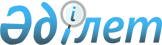 О некоторых вопросах уголовно-исполнительной системы Министерства внутренних дел Республики Казахстан
					
			Утративший силу
			
			
		
					Приказ Министра внутренних дел Республики Казахстан от 29 марта 2012 года № 182. Зарегистрирован в Министерстве юстиции Республики Казахстан 8 мая 2012 года № 7630. Утратил силу приказом Министра внутренних дел Республики Казахстан от 26 июля 2017 года № 113 дсп
      Сноска. Утратил силу приказом Министра внутренних дел РК от 26.07.2017 № 113дсп.
      В соответствии с Уголовно-исполнительным кодексом Республики Казахстан от 5 июля 2014 года и Законом Республики Казахстан от 30 марта 1999 года "О порядке и условиях содержания лиц в специальных учреждениях, обеспечивающих временную изоляцию от общества" ПРИКАЗЫВАЮ:
      Сноска. Преамбула в редакции приказа Министра внутренних дел РК от 09.04.2016 № 376 (вводится в действие по истечении десяти календарных дней после дня его первого официального опубликования).


       1. Утвердить:
      1) утратил силу приказом Министра внутренних дел РК от 14.08.2014 № 510 (порядок введения в действие п. 5);
      2) утратил силу приказом Министра внутренних дел РК от 20.08.2014 № 535 (порядок введения в действие см. п. 5);
      3) утратил силу приказом Министра внутренних дел РК от 20.08.2014 № 536 (порядок введения в действие см. п. 5);
      4) утратил силу приказом Министра внутренних дел РК от 17.11.2014 № 819 (порядок введения в действие см. п. 5);
      5) Правила осуществления охраны и надзора за лицами, находящимися в следственных изоляторах уголовно-исполнительной системы согласно приложению 5 к настоящему приказу;
      6) Правила внутреннего распорядка следственных изоляторов Комитета уголовно-исполнительной системы Министерства внутренних дел Республики Казахстан согласно приложению 6 к настоящему приказу.
      2. Признать утратившими силу приказы Министра юстиции Республики Казахстан согласно приложению 7 к настоящему приказу.
      3. Комитету уголовно-исполнительной системы Министерства внутренних дел Республики Казахстан (Бердалин Б.М.) обеспечить:
      1) государственную регистрацию настоящего приказа в Министерстве юстиции Республики Казахстан и его последующее официальное опубликование;
      2) размещение настоящего приказа на интернет-ресурсе Министерства внутренних дел Республики Казахстан.
      4. Контроль за исполнением настоящего приказа возложить на заместителя министра внутренних дел Республики Казахстан генерал-майора Куренбекова А.Ж. и Комитет уголовно-исполнительной системы Министерства внутренних дел Республики Казахстан (Бердалин Б.М.).
      5. Настоящий приказ вводится в действие по истечении десяти календарных дней со дня его первого официального опубликования. Правила
ввода режима особых условий в исправительных учреждениях
Комитета уголовно-исполнительной системы Министерства
      Сноска. Приложение 1 утратил силу приказом Министра внутренних дел РК от 14.08.2014 № 510 (порядок введения в действие п. 5). Правила посещения учреждений,
исполняющих наказания, следственных изоляторов
      Сноска. Приложение 2 утратил силу приказом Министра внутренних дел РК от 20.08.2014 № 535 (порядок введения в действие см. п. 5). Правила
организации деятельности по осуществлению надзора
за осужденными в учреждениях уголовно-исполнительной системы
и производства досмотров
      Сноска. Приложение 3 утратил силу приказом Министра внутренних дел РК от 20.08.2014 № 536 (порядок введения в действие см. п. 5). Правила
внутреннего распорядка исправительных учреждений
      Сноска. Приложение 4 утратил силу приказом Министра внутренних дел РК от 17.11.2014 № 819 (порядок введения в действие см. п. 5). Правила
осуществления охраны и надзора за лицами, находящимися
в следственных изоляторах уголовно-исполнительной системы
1. Общие положения
      1. Настоящие Правила осуществления охраны и надзора за лицами, находящимися в следственных изоляторах уголовно-исполнительной системы (далее - Правила) разработаны в соответствии со статьей 33 Закона Республики Казахстан от 30 марта 1999 года "О порядке и условиях содержания лиц в специальных учреждениях, обеспечивающих временную изоляцию от общества" (далее - Закон) и определяют порядок осуществления охраны и надзора за лицами, содержащимися в следственных изоляторах Комитета уголовно-исполнительной системы Министерства внутренних дел Республики Казахстан (далее - Комитета УИС) - подозреваемыми, обвиняемыми в совершении преступлений и осужденными (далее - подозреваемые и обвиняемые).
      2. Надзор и охрана следственных изоляторов включает в себя:
      1) организацию несения службы дежурными сменами;
      2) организацию наружной охраны;
      3) организацию охраны и надзора на внутренних постах;
      4) организацию работы контролеров сборного отделения и резервной группы;
      5) развод смены, приема и сдачи дежурства;
      6) организацию несения службы личным составом режимного отдела;
      7) организацию охраны и надзора при пропускном режиме;
      8) применение технических средств охраны, сигнализации и связи;
      9) порядок применения служебных собак;
      10) меры безопасности, основания применения физической силы, специальных средств, газового и огнестрельного оружия;
      11) обеспечение охраны и надзора в условиях сложной обстановки;
      12) конвоирование подозреваемых и обвиняемых.
      3. Численный состав дежурных смен и режимного отдела определяется с учетом количества режимных корпусов, постов, суточного движения подозреваемых и обвиняемых, выполнения задач по конвоированию, обыску и так далее.
      4. Наружную и внутреннюю охрану следственных изоляторов, надзор за поведением лиц, содержащихся под стражей, осуществляют лица рядового и младшего начальствующего состава - контролеры. 2. Основные требования охраны и надзора
      5. Охрана подозреваемых и обвиняемых и надзор за их поведением осуществляется круглосуточно личным составом четырех дежурных смен, поочередно сменяющих друг друга. Вывод подозреваемых и обвиняемых на прогулку, к следователю, врачу, на свидание и выполнение других функций, связанных с режимом содержания, обеспечивается контролерами режимного отдела.
      6. Количество и расстановка постов наружной и внутренней охраны, число корпусных отделений следственных изоляторов устанавливаются табелями постов по форме согласно приложениям 1-3 к настоящим Правилам, утверждаемыми начальниками территориальных подразделений Комитета УИС (далее – территориальные подразделения).
      Табели составляются в трех экземплярах: первый хранится в следственном изоляторе, второй - в территориальном подразделении, третий представляется в Комитет УИС.
      7. Корпусные отделения устанавливаются по режимным корпусам или этажам. Их количество определяется из расчета содержания в одном корпусном отделении не более 300 подозреваемых, обвиняемых. Каждому корпусному отделению присваивается номер по записи в табеле.
      8. Посты внутренней и наружной охраны установленные табелем постам, называются табельными. В зависимости от конкретных условий они могут быть односменными, двухсменными, или трехсменными, круглосуточными, что указывается в табеле. Каждому табельному посту внутренней и наружной охраны присваивается порядковый номер по записи в табеле. В табеле указывается, что находится под охраной каждого поста.
      9. Кроме табельных постов, по распоряжению начальника следственного изолятора, дежурного помощника начальника следственного изолятора или его заместителя (далее - дежурный, заместитель дежурного) устанавливаются дополнительные (временные) посты для усиления наблюдения за одной или несколькими камерами, где, по имеющимся данным, подозреваемые и обвиняемые намереваются совершить побег, нападение на охрану либо другие противоправные действия.
      10. Посты наружной охраны устанавливаются:
      1) на постовых вышках круглосуточно;
      2) на тропе наряда;
      3) у главных ворот;
      4) у подсобных ворот;
      5) у прогулочных дворов (без оружия) на период проведения прогулки.
      Контролеры на наружных постах вооружаются исправным оружием:
      1) на постовых вышках и тропе наряда автоматом с 40 патронами (два магазина по 20 патронов);
      2) на посту у главных и подсобных ворот пистолетом с 16 патронами. На наружные посты выставляются подготовленные контролеры, хорошо знающие боевые свойства оружия и порядок его применения.
      11. Внутренние посты устанавливаются:
      1) у камер, больничных палат, карцеров;
      2) в учебно-производственных мастерских;
      3) у пульта управления техническими средствами.
      Контролеры на внутренних постах несут службу без оружия, обязательно экипированы специальными средствами (далее - спецсредства), а у пульта управления техническими средствами вооружаются пистолетом с 16 патронами.
      Посты у камер устанавливаются из расчета передачи под охрану одного поста от 15 до 20 смежно или противоположно расположенных камер, карцеров. При изолированном расположении карцеров выставляется отдельный пост.
      12. В случаях направления подозреваемых и обвиняемых для оказания неотложной медицинской помощи в лечебные учреждения органов здравоохранения для его охраны устанавливается круглосуточный пост.
      На этот пост из каждой смены выделяется не менее двух контролеров, один из которых назначается старшим. Один контролер несет службу непосредственно в палате у больного, а второй, в зависимости от условий, в коридоре больницы, под окном или в другом месте с внешней стороны здания больницы.
      Назначаемые на пост в больнице контролеры должны быть одеты в гражданскую одежду, иметь радиостанцию и вооружены пистолетами, спецсредствами носимыми скрытно.
      Если в больницу помещена подозреваемая или обвиняемая женщина, то на пост по ее охране назначаются контролеры-женщины без оружия.
      Для определения на месте порядка охраны и инструктажа контролеров, в больницу выезжает один из руководителей следственного изолятора.
      13. Порядок несения службы дежурными сменами в ночное время проверяется путем проверок, производимых начальником следственного изолятора, его заместителями и другими лицами старшего и среднего начальствующего состава по графику внезапной проверки несения службы дежурными сменами следственного изолятора по форме согласно приложению 4 к настоящим Правилам на основании предписания по форме согласно приложению 5 к настоящим Правилам, которое вручается проверяющему за 10-15 часов до начала проверки.
      График составляется с таким расчетом, чтобы каждая дежурная смена была проверена не реже 4 раз в месяц, в период от двух часов ночи до шести часов утра.
      О произведенной проверке и ее результатах проверяющие лица делают отметку в книге дежурств по следственному изолятору по форме согласно приложению 6 к настоящим Правилам и книге дежурств по корпусному отделению по форме согласно приложению 7 к настоящим Правилам.
      14. В каждом следственном изоляторе разрабатывается оперативный план охраны, который включает:
      1) генеральный план территории следственного изолятора с нанесенными на нем постами наружной охраны и обозначением рубежей и секторов предупредительной сигнализации;
      2) поэтажные планы режимных корпусов, с нанесенными на них постами внутренней охраны;
      3) макет следственного изолятора в разрезе;
      4) инструкцию о действиях по тревоге и при осложнении обстановки;
      5) списки работников, подлежащих немедленному вызову в случаях тревоги, с указанием домашних адресов, телефонов и способов вызова (списки, в случае изменений, обновляются отделом режима и охраны);
      6) список должностных лиц, которые в случае чрезвычайного происшествия должны быть информированы. Все эти документы (кроме макета), подшитые в папке с описью, хранятся у дежурного. 3. Порядок организации несения службы дежурными сменами
      15. Дежурной сменой охраны руководит дежурный, являющийся начальником смены. Дежурный подчиняется непосредственно начальнику следственного изолятора, его заместителям и является старшим, ответственным должностным лицом во время их отсутствия.
      Каждой дежурной смене присваивается постоянный номер (первая смена, вторая смена и так далее). Состав смены должен быть постоянным. Назначение контролеров в смену производится приказом начальника следственного изолятора.
      Контролер на одном и том же посту несет службу не более 12 смен подряд, после чего переводится на другой пост.
      В зависимости от количества женских камер в состав дежурных смен назначаются контролеры-женщины. В следственных изоляторах, где имеется не более пяти женских камер, расположенных в общем коридоре, охрана их может быть поручена контролерам-мужчинам. Обыск и вывод женщин на санитарную обработку производят только контролеры-женщины.
      16. Режим работы дежурных смен устанавливается по 8 либо 12-часовому графику работы дежурных смен по форме согласно приложению 8 к настоящим Правилам.
      При осложнении обстановки разрешается привлекать контролеров к несению службы сверх установленного графика по распоряжению начальника следственного изолятора на срок до 5 суток, по разрешению руководства территориального подразделения - до одного месяца.
      17. В дежурную смену входят контролеры:
      1) наружной и внутренней охраны;
      2) сборного отделения;
      3) резервной группы;
      4) операторы у пульта управления техническими средствами.
      18. Назначение смен на дежурство производится приказом начальника следственного изолятора по охране следственного изолятора по форме согласно приложению 9 к настоящим Правилам, издаваемым накануне на каждые сутки, на три смены при 8-часовом дежурстве и две смены при 12-часовом дежурстве.
      При наличии большого количества постов начальнику следственного изолятора разрешается утверждать персональную расстановку личного состава смен по форме согласно приложению 10 к настоящим Правилам по постам на 6, 12 дежурств. В этом случае в приказе делается только ссылка на утвержденную расстановку. Все текущие изменения в расстановке контролеров по постам отмечаются в справке об изменении расстановки личного состава смены по форме согласно приложению 11 к настоящим Правилам.
      19. В приказе по охране указываются поручения дежурным сменам и режимному отделу. Указываются меры по усилению охраны путем выставления временных постов, а также номера камер, в которых должны быть произведены контрольные обыски и технические осмотры, и другие распоряжения.
      Указания по усилению охраны должны быть конкретными. Приказ по охране является для служебного пользования, издается в одном экземпляре и хранится у дежурного до истечения его действия, после чего передается начальнику отдела специального учета и подшивается в дело приказов по охране следственного изолятора.
      20. Дежурный, как непосредственный начальник закрепленной за ним смены:
      1) отвечает за качество профессиональной подготовки, состояние служебной дисциплины, строгое соблюдение законности личным составом смены;
      2) проводит занятия по специальной и боевой подготовке с личным составом смены.
      21. Дежурный во время несения службы:
      1) организует и обеспечивает охрану, надзор и изоляцию подозреваемых и обвиняемых и обеспечивает соблюдение ими установленного Законом порядка содержания;
      2) в отсутствие начальника следственного изолятора и его заместителя принимает меры к предупреждению, пресечению и ликвидации грубых нарушений порядка содержания, неподчинения подозреваемых и обвиняемых, нападения, побегов или иных чрезвычайных происшествий;
      3) систематически проверяет лично, а также через заместителя несение службы старших по корпусам и контролеров внутренних и наружных постов в дневное время не менее двух раз, а в ночное - не менее трех;
      4) принимает меры к немедленному устранению неисправностей инженерно-технических средств охраны (далее - ИТСО), сигнализации, связи, а также дверей, дверных форточек, замков, решеток, камерного оборудования;
      5) не допускает хранения на режимной территории лестниц, досок и других предметов, которые могут быть использованы для нападения или побега;
      6) организует хранение оружия, боеприпасов и специальных средств и обеспечивает их сохранность;
      7) осуществляет прием и отправку подозреваемых и обвиняемых, организует их размещение по камерам сборного отделения и личный обыск;
      8) обеспечивает вызов медицинских работников для оказания неотложной помощи больным и транспортировку заболевших в лечебные учреждения;
      9) организует размещение подозреваемых и обвиняемых по камерам в соответствии с планом покамерного размещения, составленным оперативным отделом;
      10) обеспечивает вывод подозреваемых и обвиняемых на допросы к следователям, когда не работает дневная служба режимного отдела;
      11) контролирует выполнение правил пропускной системы;
      12) следит за сроками отбывания наказания лиц, водворенных в карцер или одиночную камеру, и своевременно освобождает их;
      13) совместно с медицинскими работниками контролирует качество и своевременность приготовления пищи;
      14) контролирует соблюдение правил пожарной безопасности в следственном изоляторе.
      22. Уменьшение числа установленных приказом по охране постов внутренней и наружной охраны или изменение их дислокации производиться дежурным только в случаях, вызванных чрезвычайными обстоятельствами (отражение нападения на охрану, пресечение побега, стихийное бедствие). Дополнительные посты устанавливаются в случаях, указанных в пункте 9 настоящих Правил. Об уменьшении числа постов или об установлении дополнительных дежурный делает запись в книге дежурств и докладывает об этом начальнику следственного изолятора либо его заместителю.
      23. Для выполнения срочного задания дежурный вызывает и назначает для несения службы свободных от наряда контролеров и других работников.
      24. Дежурный хранит в дежурной части и ведет:
      1) приказы по охране следственного изолятора;
      2) персональную расстановку личного состава смен;
      3) справку об изменении расстановки личного состава смены;
      4) журнал учета работы личного состава дежурной смены по форме согласно приложению 12 к настоящим Правилам;
      5) книгу учета лиц, водворенных в карцер, одиночную камеру по форме согласно приложению 13 к настоящим Правилам;
      6) книгу количественной проверки лиц, содержащихся в следственном изоляторе по форме согласно приложению 14 к настоящим Правилам;
      7) книгу выдачи и приема имущества арттехвооружения формы 5 согласно приложению 15 к настоящим Правилам;
      8) книгу учета специальных ключей по форме согласно приложению 16 к настоящим Правилам;
      9) суточную ведомость учета лиц, доставленных в следственный изолятор по форме согласно приложению 17 к настоящим Правилам;
      10) суточную ведомость учета лиц, временно выбывших из следственного изолятора по форме согласно приложению 18 к настоящим Правилам;
      11) дело со списками лиц, подлежащих изоляции по форме согласно  приложению 19к настоящим Правилам;
      12) справку о движении (прибытии, убытии) за каждые сутки при 8-часовом дежурстве по форме согласно приложению 20 к настоящим Правилам, при 12-часовом дежурстве по форме согласно приложению 21 к настоящим Правилам;
      13) оперативный план охраны следственного изолятора;
      14) мастичную печать;
      15) запасной ключ от оружейного склада;
      16) постовое оружие, спецсредства;
      17) запасные ключи тюремного типа и ключи от вторых замков камер, в которых содержатся осужденные к смертной казни и пожизненно;
      18) штамп для апелляционных жалоб;
      19) план покамерного размещения;
      20) список осужденных, подлежащих выводу на внешние хозяйственные работы;
      21) книгу дежурств по следственному изолятору.
      Ведение и хранение отдельных документов, указанных в настоящем пункте Правил, дежурный может поручить своему заместителю.
      25. Освобождение кого-либо из состава дежурной смены от несения дежурства производится дежурным только в случае болезни. Дежурный в период несения службы не спит и с территории следственного изолятора не отлучается.
      26. В случае заболевания в период несения службы дежурный докладывает начальнику следственного изолятора или его заместителю и в дальнейшем поступает по их указанию.
      27. Заместитель дежурного подчиняется дежурному и выполняет его указания по работе с личным составом смены и осуществлению задач по охране следственного изолятора во время несения дежурства.
      В следственных изоляторах, где по штату в каждой смене имеется несколько заместителей дежурного, их должностные обязанности устанавливаются начальником следственного изолятора, исходя из особенности работы.
      28. Корпусное отделение возглавляется старшим по корпусу дежурной смены. Старший по корпусу несет службу в составе дежурной смены в корпусе и подчиняется дежурному и его заместителю. В его подчинении находятся контролеры внутренних постов. Старшему по корпусу выделяется в корпусном отделении комната, в которой устанавливаются:
      1) аппараты внутренней телефонной связи и прямой связи с дежурным;
      2) аппарат односторонней громкоговорящей связи с камерами;
      3) кнопка охранно-тревожной сигнализации;
      4) металлический шкаф для хранения документов.
      29. Старший по корпусу:
      1) проверяет несение службы постовыми контролерами закрепленного за ним корпусного отделения и, в случае тревоги немедленно является на пост, с которого поступил сигнал;
      2) принимает в корпусное отделение прибывших и размещает их по камерам, согласно указаниям дежурного. Лично указывает место (койку), на котором должен разместиться арестованный, и обеспечивает его положенными принадлежностями и предметами личного обихода;
      3) производит перемещение подозреваемых и обвиняемых в другую камеру на основании талона о перемещении по форме согласно приложению 22 к настоящим Правилам или списка перемещения по форме согласно приложению 23 к настоящим Правилам;
      4) ведет учет подозреваемых и обвиняемых по камерной картотеке, производит в камерных карточках по форме согласно приложению 24 к настоящим Правилам все необходимые записи о перемещении из одной камеры в другую и о выданном или возвращенном имуществе;
      5) следит за соблюдением правил внутреннего распорядка, своевременным подъемом, отходом ко сну, раздачей пищи, принимает меры к поддержанию дисциплины среди подозреваемых и обвиняемых, немедленно устраняет замеченные нарушения и пересекает неправомерные действия с их стороны;
      6) докладывает дежурному и информирует медицинский отдел о внезапных заболеваниях подозреваемых, обвиняемых, требующих неотложной медицинской помощи;
      7) назначает дежурных по камере и обеспечивает поддержание чистоты в корпусном отделении;
      8) выдает под контролем в камеры иголки, нитки и ножницы для мелкого ремонта одежды и обеспечивает их возвращение;
      9) передает выводным контролерам, лиц, убывающих из следственного изолятора;
      10) принимает письменные заявления и жалобы и передает их дежурному;
      11) при убытии подозреваемых и обвиняемых контролирует сдачу числящихся за ними инвентарных вещей, о недостающих или испорченных вещах докладывает дежурному;
      12) после отбоя изымает ключи от камер у контролеров внутренних постов и хранит их до утреннего подъема подозреваемых и обвиняемых в металлическом шкафу или сдает на хранение дежурному;
      13) контролирует вывод подозреваемых и обвиняемых на прогулку, санитарную обработку, производство технических осмотров камер, плановых и внеплановых обысков.
      30. Оставление старшим по корпусу своего корпусного отделения допускается только по разрешению дежурного.
      31. В случае заболевания, старший по корпусу докладывает об этом дежурному и поступает в соответствии с указаниями последнего.
      32. В каждой дежурной смене из числа контролеров приказом начальника следственного изолятора назначается старший резервной группы, который непосредственно подчиняется дежурному и его заместителю и действует по их указанию.
      Старший резервной группы:
      1) возглавляет группу резерва;
      2) несет службу с оружием;
      3) находится в комнате дежурного в постоянной готовности к пресечению нападений на охрану, побегов и других противоправных действий;
      4) при поступлении сигнала с рубежей предупредительной сигнализации действует в соответствии с инструкцией по тревоге;
      5) в следственном изоляторе, где заместители дежурного имеются не во всех сменах, готовит смену к разводу;
      6) при приеме дежурства разводит контролеров наружной охраны на посты. Обеспечивает их подмену и смену;
      7) участвует в проверке оборудования наружных постов (предупредительной противопобеговой сигнализации, связи, пожарного инвентаря и так далее).
      33. Контролеры на постах подчиняются начальнику следственного изолятора, его заместителю, дежурному и его заместителю, старшему по корпусу (внутренние посты), старшему резервной группы (наружные посты) и выполняют их приказания.
      34. При заступлении на пост контролер тщательно проверяет исправность оборудования поста: дверей камер, замков, освещения, средств сигнализации и связи, противопожарного оборудования и инвентаря, а также принять постовую инструкцию и образцы пропусков на постах, где предусмотрены эти документы.
      35. По общей тревоге контролер на посту действует в соответствии с обязанностями, возложенными на него инструкцией о действиях по тревоге, и указаниями начальников, которым подчинен.
      36. Контролер на посту: не принимает на хранение какие-либо предметы и не передает что-либо из камеры в камеру, не отвлекается от непрерывного наблюдения за подозреваемыми и обвиняемыми и охраняемыми объектами, не сидит (на внутренних постах у камер и наружных постах), не спит, не читает и не ведет посторонние разговоры. 4. Порядок организации наружной охраны
      37. Пост на контрольном пропускном пункте (далее - КПП) устанавливается в комнате, прилегающей к шлюзу и сообщающейся с ним. Пост оборудуется так, чтобы к контролеру на посту исключалась возможность доступа других лиц.
      Двери входа на КПП с улицы и с режимной зоны либо административного здания оборудуются дверными форточками с "глазками" и электромеханическими замками, управляемыми контролером с поста. Ворота шлюза открываются и закрываются при помощи электрического (механического) привода.
      К замкам главных ворот, дверей КПП и поста контролера не должен подходить ни один из ключей от замков других помещений. Всего хранится два экземпляра этих ключей: один у контролера на посту, второй - у дежурного.
      38. На посту КПП должно находиться:
      1) извещатель двусторонней охранно-тревожной сигнализации и аппарат телефонной связи с комнатой дежурного или оператора, а также звонок для приема сигналов со стороны выходов;
      2) щуп и другие приспособления для проверки ввозимых и вывозимых грузов;
      3) образцы действующих пропусков на вход и выход из следственного изолятора;
      4) постовая инструкция о порядке входа и выхода граждан, пропуска конвоев, транспорта;
      5) ведомость учета движения подозреваемых и обвиняемых через главные ворота по форме согласно приложению 25 к настоящим Правилам;
      6) столик или тумбочка. Образцы действующих пропусков хранятся в ящике-витрине, оборудованном на стене в положении, удобном для обозрения постовым контролером. Ящик-витрина запирается на замок, опечатывается или пломбируется и имеет занавеску.
      39. Контролер поста КПП:
      1) не допускает побега через главные ворота подозреваемых и обвиняемых и вход в следственный изолятор лиц, не имеющих на это право;
      2) ворота и входную дверь постоянно держит закрытыми на замки, а ключи от них хранит при себе;
      3) выпускает из следственного изолятора и впускает в него должностных лиц, сотрудников, посетителей, конвои, осужденных, подлежащих передвижению без конвоя и транспорт в соответствии с настоящими Правилами.
      40. Контролер строго выполняет требования пропускного режима в следственном изоляторе. Он должен увидеть лицо входящего (выходящего) и тщательно проверить служебное удостоверение, документ, удостоверяющий личность или пропуск.
      Если КПП не оборудован электрическими или механическими запорами, управляемыми контролером с поста, то прежде, чем открыть входную дверь и впустить входящего в следственный изолятор, контролер открывает дверную форточку и принимает документ, удостоверяющий личность или пропуск. При этом контролер:
      1) сравнивает пропуск с образцами, имеющимися на посту;
      2) следит за тем, чтобы пропуска не были просрочены, фотографические карточки пропусков соответствовали их предъявителям, а на разовом пропуске при выходе посетителя была отметка лица, принимавшего его;
      3) докладывает по телефону дежурному о лицах, в документах которых, правильность вызывает сомнение, и действует по его указанию;
      4) сверяет с фотографией на справке об освобождении внешность освобожденного лица, выходящего из следственного изолятора;
      5) при выпуске конвоя сверяет число конвоиров и подозреваемых и обвиняемых с количеством, указанным в пропуске;
      6) производит тщательный осмотр впускаемого и выпускаемого транспорта и вывозимого или ввозимого груза, пользуется при необходимости щупом и другими приспособлениями. Выпускает транспорт с грузом по предъявлении пропуска на этот груз;
      7) проверяет при выпуске конвоя с осужденными, работающими по хозяйственному обслуживанию, количество осужденных, указанное в пропуске формы "С" согласно приложению 26 к настоящим Правилам, и производит пофамильную проверку.
      41. Пост для охраны подсобных ворот оборудуется в зависимости от их назначения. К замкам этих ворот должно быть только два ключа: один из них у контролера и второй у дежурного. Ключи от замков других помещений не должны подходить к этим замкам.
      42. Контролер поста подсобных ворот выполняет свои обязанности в соответствии с постовой инструкцией, руководствуясь пунктами 39, 40 настоящих Правил.
      43. Наружная охрана по периметру следственного изолятора осуществляется круглосуточно вооруженными контролерами постов на вышках. Вышки устанавливаются с таким расчетом, чтобы при минимальном их количестве обеспечить наружную охрану всего периметра. Постовые вышки оборудуются согласно приложению 27 к настоящим Правилам.
      44. Под охрану контролера поста на вышке передается территория по периметру длиной до 150 метров с каждой стороны вышки.
      45. Контролер поста на вышке должен иметь:
      1) извещатель охранно-тревожной сигнализации и телефонный аппарат для связи с дежурным;
      2) свисток полицейского типа.
      46. Контролер поста на вышке:
      1) не оставляет поста, пока не будет сменен или снят;
      2) не допускает побега через основное ограждение и проникновения в следственный изолятор посторонних лиц;
      3) имеет заряженное оружие, при этом патрон в патронник не направляет. Не выпускает оружие из рук и никому не отдает его, включая и лицам, которым он подчинен;
      4) не допускает на пост никого, кроме старшего резервной группы, дежурного, его заместителя и лиц, которых они сопровождают.
      5) останавливает приближающихся людей к посту окриком: "Стой! Кто идет?" При ответе: "Идет старший резервной группы, дежурный, его заместитель", разрешает ему приблизиться к посту. Если лицо окажется посторонним, контролер дает сигнал тревоги для его задержания;
      6) не вступает в разговоры с посторонними лицами и не отвечает на их вопросы;
      7) докладывает дежурному о неисправностях предупредительной противопобеговой сигнализации.
      47. Контролер поста на вышке применяет оружие в порядке, установленном пунктами 179 и 180 настоящих Правил.
      48. Контролер поста на вышке докладывает дежурному о всех изменениях обстановки на территории, находящейся в поле его зрения (о повреждениях стен, крыш, окон режимных корпусов), а также о всех подозрительных лицах и автотранспорте, находящихся вблизи основного ограждения с наружной стороны. В случае нападения подозреваемых и обвиняемых на сотрудников, а также драк, попыток к побегу дает сигнал тревоги.
      49. В следственных изоляторах, где не представляется возможным обеспечить надежную охрану периметра контролерами с постов на вышках, выставляется вооруженный контролер на пост по тропе наряда между основным ограждением и рубежом предупредительной сигнализации.
      50. Контролер поста на тропе наряда должен иметь:
      1) постовую одежду по сезону;
      2) аппарат радиосвязи с дежурным или оператором;
      3) электрический фонарь (в ночное время);
      4) телефонную трубку для подключения к внутренней телефонной сети;
      5) свисток полицейского типа;
      6) непосредственно при себе спецсредства.
      51. Контролер поста на тропе наряда выполняет обязанности, указанные в пунктах 46-48 настоящих Правил.
      52. В необходимых случаях в ночное время для обхода режимной зоны может выставляться невооруженный контролер. Его обязанности определяются руководством следственного изолятора исходя из требований пункта 48 настоящих Правил и местных условий. 5. Порядок организации охраны и надзора на внутренних постах
      53. Контролер внутреннего поста у камер должен иметь:
      1) ключ от охраняемых камер (в дневное время);
      2) извещатель охранно-тревожной сигнализации, расположенный в месте, удобном для доступа контролера;
      3) аппарат прямой телефонной связи с комнатой дежурного;
      4) противопожарное оборудование и инвентарь;
      5) оборудованный в стене шкаф-нишу с запором. На каждом посту у камер ведется постовая ведомость по форме согласно приложению 28 к настоящим Правилам;
      6) непосредственно при себе специальные средства (наручники, палка резиновая, аэрозольная упаковка).
      54. Контролер внутреннего поста у камер:
      1) принимает меры к предупреждению побега из охраняемых им камер и пресечению других чрезвычайных преступлений;
      2) наблюдает за выполнением подозреваемыми и обвиняемыми правил режима и внутреннего распорядка. Докладывает обо всех замеченных нарушениях старшему по корпусу или дежурному;
      3) перед каждым открытием двери камеры через "глазок" удостоверяется в безопасности входа в камеру;
      4) при выводе подозреваемых и обвиняемых из камеры на прогулку или санитарную обработку передает их конвоиру по счету и по счету принимает от него, отражая это в постовой ведомости;
      5) следит, чтобы в ночное время все охраняемые камеры были освещены;
      6) не допускает контактов подозреваемых и обвиняемых, содержащихся в разных камерах, а также с осужденными, оставленными для работы по хозяйственному обслуживанию, и другими лицами;
      7) в случае поступления из камеры вызова выясняет его причину.
      55. Надзор за поведением лиц, содержащихся в камерах, контролер осуществляет бесшумно, наблюдая через "глазки", обращая внимание на вызывающее подозрение поведение подозреваемых и обвиняемых.
      56. Контролер заявлений от подозреваемых и обвиняемых не принимает и не вступает с ними в разговоры, не относящиеся к выполнению служебных обязанностей.
      Если подозреваемый и обвиняемый обращается с просьбой или хочет сделать срочное заявление, контролер ставит об этом в известность старшего по корпусу.
      При выбрасывании или передачи из камеры записок, писем контролер немедленно передает их старшему по корпусу или дежурному.
      57. При обнаружении попытки к побегу или побега контролер дает сигнал тревоги и принимает меры к их пресечению, не оставляя своего поста.
      58. В случае беспорядка в камере, драки, неподчинения или подозрительных действий контролер требует от лиц, содержащихся в камере, прекращения этих действий, немедленно докладывает старшему по корпусу и подает сигнал тревоги.
      59. При возникновении пожара в камере или режимном корпусе контролер:
      1) подает сигнал тревоги;
      2) принимает меры к тушению пожара наличными противопожарными средствами. При загорании непосредственно в камере контролер после подачи сигнала тревоги открывает дверную форточку и передает в камеру средства пожарного тушения и ожидает прибытия помощи.
      60. При самоубийстве или попытки самоубийства контролер немедленно подает сигнал тревоги. Если это произошло в общей камере, то он требует через дверную форточку лицам, находящимся в камере, принять меры к предотвращению самоубийства и оказанию помощи пострадавшему.
      В случае если лицо, совершающее попытку суицида, находится в камере одно, контролер открывает камеру и оказывает ему необходимую помощь только после подачи сигнала тревоги и прибытия старшего по корпусу и резервной группы.
      61. Контролер внутреннего поста у камер не имеет ключ от входных дверей в режимные корпуса или коридоры, а также один не открывает камеру и не входит в нее.
      На время приема пищи, контролера заменяет старший по корпусу или контролер резервной группы.
      62. Контролер не производит раздачу пищи, кипятка, книг, а также передачу из камеры в камеру различных предметов, писем и не осуществляет другие действия, не связанные с выполнение его прямых обязанностей.
      Передача подозреваемым и обвиняемым в камеры пищи, лекарств, книг, покупок из ларька и так далее производится соответствующими сотрудниками через дверные форточки.
      63. При обходе камер администрацией, медицинскими работниками и инспектирующими, их должен сопровождать старший по корпусу или специально выделенный контролер, который, после того, как контролер внутреннего поста у камеры откроет ее, должен первым войти в камеру.
      Контролеру поста у камер входить в камеру с лицами, проводящими обход, запрещается.
      64. Посещение камер производится с соблюдением всех мер предосторожности.
      Прежде чем открыть дверь камеры, контролер внутреннего поста у камер через дверную форточку предлагает подозреваемым и обвиняемым построиться у противоположной от двери стены и не ближе, чем в двух метрах от входа.
      В момент открытия камеры контролер стоит у приоткрытой двери, придерживая ее плечом, внимательно следит за поведением лиц, содержащихся в камере. При открытии камеры должно присутствовать не менее трех человек, а в ночное время - не менее четырех, включая контролера внутреннего поста у камер.
      65. Для перемещения подозреваемых и обвиняемых в другие камеры, в зависимости от характера перемещения, их выводят по одному или группами, или всем составом камеры в присутствии старшего по корпусу на основании талона о перемещении или списка перемещения.
      66. На прием к врачу в кабинет, расположенный в пределах корпусного отделения, подозреваемые и обвиняемые выводятся в присутствии старшего по корпусу или резервного контролера.
      67. Вывод подозреваемых и обвиняемых из камер в медицинский отдел, к фотодактилоскописту, руководству, на свидание с родственниками, в связи с отправкой из следственного изолятора производится на основании талона на вывод подозреваемого, обвиняемого из камеры по форме согласно приложению 29 к настоящим Правилам, а вывод на допрос к следователю, на свидание с адвокатом (защитником) - по талону вызова по форме согласно приложению 30 к настоящим Правилам в присутствии выводного контролера.
      68. При выводе на амбулаторный прием к врачу, для санитарной обработки и на прогулку подозреваемые и обвиняемые предупреждаются о целях вывода. Во всех остальных случаях цель вызова или вывода из камеры им не сообщается, а только указывается, как они должны одеться и что взять с собой.
      Предварительно предупреждать подозреваемых и обвиняемых о предстоящей отправке или освобождении из следственного изолятора запрещается.
      69. Вывод подозреваемых и обвиняемых из камеры осуществляется по одному или по двое в ряд, при этом конвоирующий контролер стоит боком у камерной двери.
      70. В случаях появления в расположении поста лиц, не имеющих права прохода через пост, контролер задерживает их и докладывает старшему по корпусу.
      71. При посещении поста прямыми начальниками и лицами, инспектирующими следственный изолятор, контролер рапорта не отдает, а только представляется (например: "Господин полковник, постовой контролер сержант Ахметов").
      72. Контролер поста, установленного в лечебном учреждении системы здравоохранения, кроме выполнения приказа начальника следственного изолятора, его заместителя, дежурного и его заместителя также выполняет указания врачей и персонала больницы в части, касающейся перемещения больного для проведения лечебных мероприятий.
      73. Контролер поста в больнице:
      1) обеспечивает постоянное наблюдение за больным и принимает меры к пресечению его побега;
      2) не допускает к нему родственников или посторонних лиц, а также общение с другими больными и персоналом больницы, не имеющим отношения к его лечению;
      3) сопровождает больного при выводе в туалет, к врачу до его кабинета, а затем поступает в соответствии с указанием врача: входит вместе с ним в кабинет или ожидает его выхода в коридор;
      4) после смены с поста докладывает дежурному о результатах несения службы и сдачи поста. 6. Порядок организации работы контролеров сборного отделения
и резервной группы
      74. Численный состав группы контролеров сборного отделения для каждой смены определяется исходя из объема ежесуточного движения (прибытия и убытия) подозреваемых и обвиняемых.
      В следственных изоляторах с небольшим суточным движением группа контролеров сборного отделения не выделяется, а ее функции выполняются контролерами резервной группы.
      75. Во главе группы контролеров сборного отделения назначается старший контролер группы.
      76. Группа контролеров сборного отделения выполняет всю работу, связанную с приемом и отправкой подозреваемых и обвиняемых.
      Контролеры группы сборного отделения:
      1) производят обыск прибывших подозреваемых и обвиняемых и составляют протокол личного обыска подозреваемого, обвиняемого по форме согласно приложению 31 к настоящим Правилам;
      2) составляют акт на изъятые у подозреваемых и обвиняемых деньги, ценные бумаги и вещи;
      3) производят первичное оформление документов на прибывших. В том числе, заполняют справочную карточку по форме согласно приложению 32 к настоящим Правилам и камерную карточку;
      4) обеспечивают вывод подозреваемых и обвиняемых из сборного отделения на медицинский осмотр к врачу и санитарную обработку;
      5) размещают прибывших подозреваемых и обвиняемых по камерам согласно плана размещения и обеспечивают установленные правила их изоляции;
      6) готовят подозреваемых и обвиняемых к направлению в суд и принимают лиц, возвращенных из суда;
      7) готовят к отправке конвоируемых, выдают им личные вещи, проводят обыск и санитарную обработку, обеспечивают их одеждой по сезону;
      8) в порядке, предусмотренном настоящими Правилами, осуществляют охрану подозреваемых и обвиняемых, содержащихся в сборном отделении;
      9) следят за техническим и санитарным состоянием камер, боксов сборного отделения.
      Работа группы контролеров сборного отделения проводится под непосредственным руководством дежурного и его заместителя.
      77. Контролеры группы сборного отделения при необходимости используются в составе резервной группы.
      78. В состав каждой смены выделяется резервная группа контролеров, которая объявляется в суточном приказе по охране и находится в распоряжении дежурного.
      79. Контролеры резервной группы:
      1) оказывают немедленную помощь постовым контролерам в случае тревоги;
      2) подменяют постовых контролеров на время приема пищи и в других необходимых случаях;
      3) сопровождают медицинских работников при обходе камер;
      4) участвуют по указанию дежурного или его заместителя в контрольных технических осмотрах камер.
      80. В особых случаях (при неповиновении, стихийном бедствии, аварии и так далее) для усиления охраны из контролеров может формироваться специальная вооруженная резервная группа.
      В приказе по охране определяется численный и персональный состав группы, срок ее действия, вооружение, порядок смены, а также даются необходимые указания. 7. Порядок развода смены, приема и сдачи дежурства
      81. Дежурный и его заместитель прибывают на службу за 30 минут до начала заступления смены на дежурство. Они знакомятся с приказом по охране, после чего заместитель дежурного или старший резервной группы готовит смену к разводу.
      82. Контролеры прибывают на службу заблаговременно одетыми в форму, имея опрятный внешний вид.
      Развод смены проводится в специально выделенной для этой цели комнате административного корпуса.
      83. Подготовка дежурной смены к разводу производится заместителем дежурного или старшим резервной группы в следующем порядке:
      1) выстраивает личный состав смены и проверяет его внешний вид;
      2) проверяет по приказу (персональной расстановке) прибытие контролеров на службу и отмечает отсутствующих;
      3) принимает от лиц дежурной смены служебные удостоверения;
      4) выдает оружие и патроны контролерам наружных постов, проверяет исправность оружия.
      84. Для развода личный состав дежурной смены выстраивается в две шеренги: на правом фланге контролеры внутренних постов во главе со старшим по корпусу, а затем контролеры сборного отделения во главе со старшим группы, на левом фланге - контролеры наружных постов.
      85. Для встречи дежурного его заместитель или старший резервной группы подает команду: "Смирно! Равнение направо (налево)!", прикладывает руку к головному убору и докладывает о готовности смены к несению службы, о лицах, не прибывших на развод и опоздавших.
      Дежурный, приняв рапорт, здоровается с личным составом смены, подает команду "Вольно!" и на основании доклада принимает меры к замещению отсутствующих, проверяет готовность и знание личным составом смены своих обязанностей, проводит инструктаж в соответствии с указаниями, полученными от начальника следственного изолятора, доводит оперативную информацию.
      Инструктаж контролеров перед заступлением на посты должен быть конкретным и целенаправленным, воспитывающим у них чувство ответственности и бдительности на посту, особенно в ночное время. В необходимых случаях производится краткий разбор недостатков в несении службы во время предыдущего дежурства.
      86. По окончании инструктажа дежурный приказывает контролерам группы сборного отделения следовать на посты самостоятельно, а контролерам внутренних постов - во главе со старшим по корпусу. После этого дежурный приказывает старшему резервной группы произвести смену постов наружной охраны.
      87. Старший резервной группы заступающей смены приказывает контролерам наружных постов зарядить оружие.
      Заряжание и разряжание автоматов и пистолетов производится в специальной комнате под непосредственным наблюдением старшего резервной группы или дежурного, его заместителя с соблюдением мер безопасности. В автомат и пистолет вставляются магазины, патрон в патронник не направляется. К этому времени на развод должен прибыть старший резервной группы старой смены.
      Оба старших резервных групп с нарядом контролеров наружной охраны следуют для приема-сдачи наружных постов. Движение наряда или отдельных контролеров наружной вооруженной охраны при смене постов производится по маршруту, где нет подозреваемых и обвиняемых или на это время они удаляются с маршрута.
      88. В случае прибытия к разводу начальника следственного изолятора, его заместителя или лица, инспектирующего следственный изолятор, дежурный подает команду: "Смирно! Равнение направо! (налево)" и подходит к прибывшему лицу с рапортом: "Господин майор, производится развод дежурной смены, дежурный старший лейтенант Ахметов".
      Если инспектирующий прибудет к разводу вместе с начальником следственного изолятора, то рапорт инспектирующему отдается в том случае, если он состоит в равном звании с начальником следственного изолятора, или старшему по званию.
      89. За полчаса до развода очередной смены всякое движение подозреваемых и обвиняемых (вывод на прогулку, баню, к врачу и так далее), кроме вывода в кабинет к следователю, прекращается до момента заступления на дежурство новой смены.
      90. Внутренние посты сменяются в следующем порядке:
      1) старший по корпусу заступающей смены с группой постовых контролеров прибывает с развода в комнату старшего по корпусу и сообщает о прибытии смены;
      2) оба старших по корпусу разводят контролеров заступающей смены по постам и приказывают приступить к приему-сдаче постов.
      При этом старший по корпусу вручает каждому контролеру заступающей смены бланк постовой ведомости.
      91. Прием-сдача поста у камер контролерами начинается с приема подозреваемых и обвиняемых. Прием производится по данным последней проверки с учетом происшедшего движения (прибытия и убытия).
      Результаты приема-сдачи каждой камеры контролеры сдающей и заступающей смен указывают в своей постовой ведомости. По окончании приема всех охраняемых камер, контролер внутреннего поста у камер новой смены расписывается в постовой ведомости контролера сдающей смены в приеме от него подозреваемых и обвиняемых.
      92. Во время приема производится осмотр и проверка исправности оборудования поста: сигнализации и связи, замков, запоров и "глазков", противопожарных средств. Затем контролер сдающей смены передает контролеру заступающей смены оборудование поста, ключ от камер (в дневное время) и пост считается принятым.
      93. Если у контролера, сдающего пост, имеются замечания в отношении поведения отдельных подозреваемых и обвиняемых, он сообщает о них вновь заступающему на пост контролеру.
      Контролер принимающей смены записывает в постовой ведомости выявленные неисправности замков, запорных устройств, смотровых "глазков", сигнализации и другие недостатки на посту и докладывает о них старшему по корпусу своей смены.
      94. Старшие по корпусу сдающей и принимающей смен после приема-сдачи дежурства контролерами, производят количественную проверку подозреваемых и обвиняемых и разрешают вопросы, возникающие в ходе приема-сдачи.
      Количественная проверка производится в следующем порядке:
      1) старшие по корпусу открывают дверь камеры и предлагают всем построиться в одну, две или более шеренги, входят в камеру и производят количественный подсчет. При построении от края шеренги до двери камеры расстояние должно оставаться не менее 2 метров;
      2) если смена заступает на дежурство в ночное время, подсчет в маломестных камерах производится через дверную форточку, а подозреваемые и обвиняемые общих камер принимаются по данным последней проверки с учетом движения (по постовым ведомостям).
      Результаты подсчета по корпусному отделению заносятся в проверочную справку по форме согласно приложению 33 к настоящим Правилам.
      95. После сдачи поста контролеры сдающей смены передают постовые ведомости старшему по корпусу, получают свои служебные удостоверения (пропуска) и с разрешения дежурного своей смены или его заместителя уходят с дежурства.
      96. По окончании приема-сдачи постов контролерами и проверки подозреваемых и обвиняемых, проводится прием-сдача дежурства старшими по корпусу в следующем порядке:
      1) старшие по корпусу сдающей и принимающей смен сверяют результаты количественной проверки по корпусному отделению в целом с данными камерной картотеки и записывают в книгу дежурств по корпусному отделению;
      2) если имеются временно отсутствующие подозреваемые и обвиняемые, то это отражается в книге дежурств по корпусному отделению;
      3) требования на вызов подозреваемых и обвиняемых в кабинет следователей по форме согласно приложению 34 к настоящим Правилам, старший по корпусу сдающей смены передает старшему по корпусу, заступившему на дежурство;
      4) если при приеме-сдаче дежурства обнаружились неисправности на постах или в корпусном отделении, об этом также указывается в книге дежурств по корпусному отделению;
      5) старший по корпусу сдающей смены передает старшему по корпусу заступившей смены камерную картотеку, ключ от входа в корпусное отделение или режимный корпус и оборудование.
      Оба старших по корпусу расписываются в книге дежурств по корпусному отделению, и с этого момента дежурство считается принятым.
      Приняв-сдав дежурство, старшие по корпусу расписываются о приеме-сдаче подозреваемых и обвиняемых в проверочной справке о результатах количественной проверки по корпусному отделению. К справке прилагаются постовые ведомости сдающей смены. После этого оба старших по корпусу докладывают дежурному своей смены о приеме-сдаче дежурства и об обнаруженных неисправностях. Проверочную справку вместе с постовыми ведомостями старший по корпусу сдающей смены сдает дежурному своей смены.
      Проверочные справки с постовыми ведомостями приобщаются к приказу по охране.
      97. Если в момент приема и сдачи подозреваемые и обвиняемые, выведенные из камер, находятся в камерах и боксах сборного отделения или в кабинетах у следователей, то прием и сдача их производятся также, как в корпусных отделениях по постовым ведомостям.
      98. Старший резервной группы принимающей смены дает указание контролеру-оператору, заступающему на пост у пульта управления техническими средствами охраны, приступить к приему-сдаче поста.
      При приеме поста у пульта управления техническими средствами охраны, заступающий на пост контролер-оператор вместе со сменяемым оператором проверяет исправность пульта управления, распределительного щита, освещения, автономных источников питания и других приборов.
      При отсутствии неисправностей прием-сдача завершаются докладами контролеров-операторов старшим резервных групп своих смен о приеме-сдаче поста. А также записью о приеме-сдаче дежурства в журнале учета работы технических средств охраны, сигнализации и связи по форме согласно приложению 35 к настоящим Правилам, в котором расписываются принявший и сдавший пост контролеры, а также старшие резервных групп принимающей и сдающей смен.
      99. Старший резервной группы заступающей смены вместе со старшим резервной группы сдающей смены разводят наряд вооруженных контролеров наружной охраны на посты.
      Движение наряда производится по установленному маршруту в колонне по одному, при этом старший резервной группы старой смены идет в голове колонны и подает все команды.
      100. Первым сменяется контролер поста на КПП. При приеме и сдаче поста контролер сдающей смены передает контролеру принимающей смены:
      1) оборудование поста, средства связи и сигнализации;
      2) ключи от входа и ворот;
      3) постовую инструкцию;
      4) образцы действующих пропусков;
      5) постовую одежду.
      Приняв и сдав пост, оба контролера докладывают об этом своему старшему резервной группы: "Пост сдал" и "Пост принял". С момента доклада пост считается сданным и принятым. Старший резервной группы старой смены приказывает сменившемуся контролеру самостоятельно следовать в дежурную комнату и сдать дежурному постовое оружие и использованные пропуска. После смены поста главных ворот наряд наружной охраны следует к другим наружным постам.
      101. При приеме и сдаче поста на вышке контролер, сдающий пост сообщает заступающему на пост контролеру сектор наблюдения и обо всем замеченном им за время несения службы.
      Затем производится проверка и осмотр оборудования поста. Удостоверившись в технической исправности поста, заступивший докладывает старшему резервной группы "Пост принял". Сдавший пост докладывает своему старшему резервной группы: "Пост сдал". С этого момента пост считается сданным и принятым.
      Сдавший контролер, сойдя с вышки, становится на левом фланге колонны. Старший резервной группы ведет контролеров к следующему посту, где контролерами производится прием и сдача постов в том же порядке.
      102. При приеме и сдаче поста на тропе наряда контролер принимающей смены с контролером сдающей смены с участием старших резервных групп этих смен производят проверку инженерных сооружений и рубежей сигнализации, освещения и средств связи. При исправности оборудования поста, средств связи и сигнализации заступающий на пост и сменяющийся с поста контролеры докладывают своему старшему резервной группы: "Пост сдал" и "Пост принял". С момента доклада пост считается принятым и сданным.
      103. При обнаружении признаков побега или неисправностей в средствах сигнализации и связи, которые могут повлиять на надежность охраны, смена поста приостанавливается, о чем докладывается дежурным принимающей и сдающей смен для получения указания о дальнейших действиях и порядке приема и сдачи поста.
      104. После смены постов наружной охраны старший резервной группы сдающей смены ведет контролеров в комнату развода и приказывает им разрядить, вычистить и сдать оружие, а затем старшие резервных групп сдающей и принимающей смен докладывают своему дежурному о смене постов и замеченных неисправностях.
      105. Продолжительность непрерывного несения службы на наружных постах устанавливается начальником следственного изолятора или дежурным в зависимости от температуры воздуха и метеорологических условий. Замена производится по указанию дежурного контролерами резервной группы. Сменившиеся с наружных постов контролеры на время отдыха включаются в состав резервной группы.
      106. Контролеры, выделенные для несения службы в лечебное учреждение здравоохранения, прибывают на инструктаж к дежурному, получают оружие и на автомашине доставляются в больницу.
      Сменившиеся контролеры доставляются в следственный изолятор, где сдают оружие.
      107. Дежурный принимающей смены с развода возвращается в дежурную комнату и приступает к приему дежурства. На основании проверочных справок по корпусным отделениям данные количественной проверки записываются в книгу количественной проверки подозреваемых, обвиняемых и производится их общий подсчет.
      Если в результате подсчета подтверждается количественный состав подозреваемых и обвиняемых в следственном изоляторе, дежурные сдающей и принимающей смен расписываются в книге дежурств о приеме и сдаче.
      В случае расхождения данных об этом докладывается начальнику следственного изолятора и немедленно производится повторная проверка.
      108. Заступающий на смену дежурный принимает:
      1) постовое оружие, боеприпасы, спецсредства и ключи;
      2) средства сигнализации и связи;
      3) предусмотренную настоящими Правилами документацию;
      4) резервный запас специальных ключей;
      5) оборудование дежурной комнаты.
      Сделав необходимые записи в книге дежурств, оба дежурных расписываются в ней. С этого момента дежурство по следственному изолятору считается сданным и принятым.
      109. О приеме и сдаче дежурства дежурные сдающей и принимающей смен докладывают начальнику следственного изолятора.
      Дежурный, сдавший дежурство, докладывает об обстановке в следственном изоляторе, принявший дежурство - о разводе смены и недостатках, обнаруженных при приеме дежурства.
      Если прием и сдача дежурства произведены в отсутствие начальника, доклад делается по прибытии дежурным новой смены.
      110. В следственном изоляторе дежурными ведется Книга дежурств по следственному изолятору, а старшими по корпусу - Книга дежурств по корпусному отделению. Книги дежурств по следственному изолятору и по корпусному отделению нумеруются, прошнуровываются, скрепляются сургучной печатью и хранятся наравне с секретными документами. Записи в них делаются в хронологическом порядке. Книги по мере использования нумеруются порядковыми номерами за текущий год и хранятся в архиве. 8. Порядок организации несения службы личным составом
режимного отдела
      111. Руководство контролерами режимного отдела возлагается на начальника этого отдела, а в следственных изоляторах, где эта должность штатами не предусмотрена, на старшего инспектора режимного отдела.
      В состав режимного отдела входят контролеры дневной смены, инспектор-инженер (техник) по обслуживанию ИТСО, сигнализации и связи, инструктор (помощник инструктора) пожарной профилактики.
      112. Режимный отдел обеспечивает:
      1) производство технических осмотров, обысков камер и подозреваемых и обвиняемых;
      2) профилактику правонарушений, разбирательство с нарушителями порядка содержания;
      3) вывод подозреваемых и обвиняемых на прогулку, санитарную обработку, в кабинеты к следователю, адвокатам, врачу, администрации следственного изолятора, на свидания с родственниками или иными лицами, а также на хозяйственные работы;
      4) прием передач, посылок и продажу продуктов питания и предметов первой необходимости для подозреваемых, обвиняемых из ларька;
      5) выдачу разовых и постоянных пропусков на вход в следственный изолятор;
      6) учет, хранение оружия, боеприпасов и спецсредств, а также острых режущих и других инструментов;
      7) надлежащее оборудование и эксплуатацию ИТСО, сигнализации и связи;
      8) пожарно-профилактическую работу;
      9) своевременную уборку режимной территории от снега и мусора.
      113. Расстановка сотрудников режимного отдела, в том числе контролеров, по участкам работы, порядок несения службы, начало и окончание рабочего дня, время и продолжительность обеденного перерыва, взаимозаменяемость каждой группы и отдельных сотрудников определяются начальником следственного изолятора. При этом допускается совмещение и обслуживание одной группой или одним сотрудником двух-трех участков работы. Если для выполнения какой-либо работы выделяется два и более сотрудника, один из них назначается старшим группы.
      114. Для несения службы в приемной, в зависимости от объема работы, назначается один или группа контролеров, на которых возлагается:
      1) прием, досмотр и вручение вещевых и продуктовых передач (посылок) подозреваемым и обвиняемым;
      2) вывод подозреваемых и обвиняемых на свидания с родственниками или иными лицами;
      3) выдача разовых пропусков на вход в следственный изолятор.
      115. Старший группы контролеров, работающий в приемной:
      1) ведет справочную картотеку, обеспечивает своевременность внесения изменений о прибытии и убытии заключенных и сохранность карточек;
      2) хранит заявления о приеме передач, предоставлении свиданий и документы, послужившие основанием для предоставления свидания;
      3) ведет и хранит журнал выдачи разовых пропусков, установленный Правилами посещения учреждений УИС, утвержденных приказом Министра внутренних дел Республики Казахстан от 20 августа 2014 года № 535 (зарегистрированные в Реестре государственной регистрации нормативных правовых актов № 9770) и печать для пропусков;
      4) ежедневно по окончании работы сверяет количество выданных пропусков с корешками;
      5) отвечает за исполнение обязанностей, работающими в приемной контролерами.
      Сноска. Пункт 115 с изменением, внесенным приказом Министра внутренних дел РК от 09.04.2016 № 376 (вводится в действие по истечении десяти календарных дней после дня его первого официального опубликования).


       116. Контролер, работающий в приемной:
      1) принимает передачи, проводит свидания подозреваемых и обвиняемых с родственниками и иными лицами;
      2) принимает меры к пресечению побега лиц, выводимых на свидания, следит за соблюдением установленных правил при проведении свиданий;
      3) обеспечивает правильный прием и тщательный досмотр передач, не допуская проникновения в камеры запрещенных к хранению предметов или переписки;
      4) организует своевременную доставку передач в камеры, следит за их сохранностью при доставке;
      5) вызывает медицинских работников для осмотра передач;
      6) поддерживает в помещении приемной чистоту и порядок, следит за сохранностью оборудования и инвентаря этих помещений;
      7) докладывает старшему группы или режимного отдела о лицах, в правильности документов которых возникли сомнения, а также обо всех недоразумениях и инцидентах, возникающих при приеме посетителей.
      117. Контролер, осуществляющий свидания подозреваемых и обвиняемых с родственниками и иными лицами:
      1) проверяет документы и разрешение на свидание у лиц, прибывших на свидание;
      2) разъясняет подозреваемым и обвиняемым и лицам, прибывшим на свидание, правила поведения;
      3) контролирует выполнение установленных правил свидания;
      4) предупреждает в случае нарушения правил свидания, а при повторном нарушении прекращает свидания и докладывает об этом начальнику режимного отдела рапортом, с указанием обстоятельств и причин прекращения свидания.
      118. Контролер, обеспечивающий вывод подозреваемых и обвиняемых в следственные кабинеты:
      1) проверяет у прибывших лиц правильность оформления документов на вызов;
      2) конвоирует подозреваемых и обвиняемых, выводимых из камер в кабинеты и обратно, соблюдая при этом требования обеспечения изоляции, установленные статьей 31 Закона;
      3) принимает меры к предупреждению побега подозреваемых и обвиняемых в пути следования, а также из кабинетов и других помещений;
      4) производит неполный обыск подозреваемых и обвиняемых при выводе их из камер и при возвращении в них;
      5) ведет учет вызова подозреваемых и обвиняемых в кабинеты.
      119. Контролер, обеспечивающий подозреваемых и обвиняемых продуктами питания и товарами из ларька:
      1) обеспечивает правильное хранение продуктов и других товаров, приобретенных для продажи подозреваемым и обвиняемым;
      2) расфасовывает продукты точно по заявленному весу, следить за состоянием весов и гирь;
      3) не допускает проникновения в камеры продуктов и предметов, пользование которыми подозреваемым и обвиняемым запрещено;
      4) поддерживает чистоту в помещении ларька и соблюдать правила санитарии и гигиены;
      5) отчитывается перед финансовой частью за подотчетные суммы и товары.
      120. Прогулка подозреваемых и обвиняемых обеспечивается группой контролеров по установленному графику одним из следующих способов:
      1) контролеры выводят подозреваемых и обвиняемых из камеры на прогулочный двор, наблюдают за ними и по окончании прогулки сопровождают обратно в камеру;
      2) одна часть контролеров или один контролер из группы ведет непрерывное наблюдение за подозреваемыми и обвиняемыми, находящимися на прогулке, другая - выводит их из камер в прогулочные дворы и конвоирует обратно.
      121. Наблюдение за поведением подозреваемых и обвиняемых в прогулочных дворах ведется, контролером на специальном помосте над прогулочными дворами. В отдельных случаях контролер может находиться в коридоре прогулочных дворов и вести наблюдение через смотровые "глазки" дверей.
      122. Контролеры, осуществляющие вывод на прогулку:
      1) обеспечивают передвижение по режимной территории и коридорам, не оставляют подозреваемых и обвиняемых без надзора в пути следования и прогулочных дворах;
      2) производят осмотр прогулочных дворов после вывода из них подозреваемых и обвиняемых каждой камеры.
      Обнаруженные в прогулочном дворе предметы или записки передаются с подачей рапорта в оперативный отдел.
      123. Для вывода на санитарную обработку выделяется постоянный или временный состав контролеров, назначаемый в дни проведения санитарной обработки. Эта группа контролеров обеспечивает конвоирование подозреваемых и обвиняемых из камер в санпропускник и обратно, а также наблюдение за ними во время санитарной обработки.
      При проведении санитарной обработки женщин наблюдение за ними осуществляется контролерами-женщинами.
      124. Контролеры, осуществляющие вывод на санитарную обработку, выполняют указания начальника медицинского отдела или дежурного медицинского работника. Контролеры:
      1) обеспечивают порядок вывода из камер и правила передвижения по коридорам и территории;
      2) производят осмотр всех помещений санпропускника по окончании санитарной обработки подозреваемых и обвиняемых каждой камеры.       Обнаруженные при осмотре записки или какие-либо предметы передаются с подачей рапорта в оперативный отдел.
      125. Для производства технических осмотров и плановых обысков камер и содержащихся в них лиц из состава режимного отдела выделяется группа наиболее опытных контролеров.
      Технический осмотр каждой камеры производится ежедневно в период отсутствия в ней подозреваемых и обвиняемых, для чего используется время их вывода на прогулку, санитарную обработку, работу.
      При производстве осмотра тщательно проверяются оконные решетки, жалюзи, стены, полы, потолки. Проверяются кровати, столы, скамейки, крепления умывальников, санитарно-технические и водопроводные трубы. Выявляются признаки, указывающие на подготовку к побегу: наличие земли, кирпича, строительного мусора под койками, в унитазе, отсутствие на койках или решетках отдельных деталей, сплетенные жгуты.
      126. Не реже одного раза в неделю проводятся контрольные технические осмотры камер по графику силами сотрудников из числа старшего и среднего начальствующего состава. В этих целях за каждым сотрудником закрепляются 2-3 камеры, где содержатся лица, привлекаемые по подозрению в совершении тяжких преступлений.
      В помощь этим сотрудникам для проведения контрольных технических осмотров могут выделяться контролеры из резервной группы дежурной смены.
      127. В целях обнаружения в камерах запрещенных предметов в дневное время производятся плановые обыски камер и подозреваемых и обвиняемых по графику. Каждая камера и содержащиеся в ней лица подвергаются обыску не реже двух раз месяц, а в необходимых случаях обыск производится вне графика.
      128. Результаты технических осмотров камер, контрольных технических осмотров, плановых обысков камер и подозреваемых и обвиняемых отражаются лицами, проводящими эти мероприятия, в журнале учета технических осмотров камер и плановых обысков в следственном изоляторе по форме согласно приложению 36 к настоящим Правилам и докладываются начальнику режимного отдела, который информирует о проведении мероприятий дежурного под расписку в журнале.
      При обнаружении в камере неисправностей или повреждений начальник режимного отдела и дежурный принимают меры к их немедленному устранению, о чем делается запись в книге дежурств по следственному изолятору.
      129. Из состава режимного отдела выделяется контролер (контролеры) - фотодактилоскопист, который выполняет обязанности по фотографированию, дактилоскопированию и оформлению других учетных документов на арестованных, ведущихся отделом специального учета, и выполняет другие функции, возложенные на него начальником этого отдела.
      Контролер-фотодактилоскопист на основании талона на вывод может выводить из камеры в комнату фотодактилоскописта подозреваемых и обвиняемых для их фотографирования и оформления учетных документов (в период прибытия арестованных в следственный изолятор и содержания их в сборном отделении).
      130. На хозяйственных работах в режимной и хозяйственной зонах обвиняемые находятся под охраной и надзором контролеров.
      Охрана и надзор осуществляются одним из следующих способов:
      1) при наличии большой группы обвиняемых, работающих на одном месте, у объекта работы (в мастерской или у входа в мастерскую, на режимном дворе и тому подобное) выставляется неподвижный контролерский пост;
      2) при наличии небольших групп обвиняемых, работающих в разных местах, их охрана и надзор за поведением ведутся путем патрулирования.
      Контролеру сообщается, в каких местах и за какими лицами он ведет наблюдение. Патрулирование по маршруту должно обеспечивать обозрение каждые 15 минут находящихся под охраной и надзором подозреваемых и обвиняемых.
      Обнаружив обвиняемого вне места работы, контролер возвращает его, а если его поведение является подозрительным, доставляет к начальнику режимного отдела.
      131. Контролеры, осуществляющие охрану и надзор за обвиняемыми на работе:
      1) не допускают побегов;
      2) не допускают попыток установления связей лиц, выведенных на работу, с другими категориями обвиняемых и иными лицами;
      3) докладывают начальнику режимного отдела о нарушениях обвиняемыми правил поведения и подозрительных действиях;
      4) проводят по окончании работ пофамильную проверку обвиняемых перед водворением их в камеры подвергают обыску.
      132. На работы за пределы следственного изолятора, связанные с материальным обеспечением, благоустройством и поддержанием в надлежащем техническом состоянии зданий и сооружений, разрешается выводить только осужденных, оставленных для работы по хозяйственному обслуживанию, которым предоставлено право передвижения без конвоя или сопровождения за пределами охраняемой территории.
      133. Учет, хранение имущества арттехвооружения осуществляется сотрудниками службы тылового обеспечения.
      134. Инструмент, выдаваемый осужденным во временное пользование для работы (ножи, топоры, напильники и так далее), хранится и учитывается по спискам одним из сотрудников режимного отдела.
      135. В пищевом блоке инструмент (ножи, топоры, скребки и тому подобное) клеймится и учитывается по описи, которая хранится у заведующего производством или вольнонаемного повара, а копия - в режимном отделе. Для хранения инструмента на кухне оборудуется специальный запирающийся шкаф. После окончания работы инструменты изымаются и сверяются по описи.
      136. В мастерских инструмент подвергается клеймению, учитывается по описи, один экземпляр которой хранится у заведующего мастерской, а второй - в режимном отделе. Осужденным инструмент выдается и принимается под расписку.
      137. На инструмент (топоры, ломы, пилы, железные лопаты, рубанки и другое), используемый на работах, также составляется опись в двух экземплярах. Один экземпляр описи хранится в режимном отделе, а второй выдается на руки лицу, ведающему работами (инженеру, технику, прорабу).
      При выводе осужденных на работы инструмент выдается им под наблюдением лица, ведающего объектом, и по окончании работ сверяется по описи и складывается в специально отведенное для его хранения запираемое помещение.
      138. В нерабочее время лестницы, топоры, ящики, веревки, доски, а также другие предметы и строительные материалы хранятся в запираемых помещениях. 9. Порядок организации охраны и надзора при пропускном режиме
      139. Войсковой караул или полицейский конвой, прибывший на автомобиле, впускается без пропуска после проверки документов у начальника караула или конвоя.
      Караул или конвой с подозреваемыми и обвиняемыми выпускается по пропуску или по суточной ведомости учета лиц, временно выбывших из следственного изолятора.
      140. Лица, освобожденные из-под стражи, выпускаются из следственного изолятора по пропуску формы "Б" согласно приложению 37 к настоящим Правилам. Пропуска формы "Б" выписываются начальником отдела специального учета.
      141. Въезд и стоянка на территории режимных и хозяйственных зон личных транспортных средств сотрудников и других лиц не допускается.
      142. Конвой с осужденными, выводимыми на внешние хозяйственные работы, выпускается по пропуску формы "С". Контролер поста КПП при выпуске осужденных проверяет их по фамилиям и сверяет со списком лиц, которых разрешено выводить на внешние работы, утвержденным руководством территориального подразделения.
      143. Транспорт, следующий с грузом, выпускается по пропуску формы "Г" согласно приложению 38 к настоящим Правилам.
      Использованные пропуска форм "Б", "С", "Г" подклеиваются к корешкам пропусков и по использовании всей книжки сдаются на хранение в архив.
      144. Вход на территорию следственного изолятора с оружием производится только в случаях, когда объявлена общая тревога и необходим ввод вооруженного личного состава.
      145. Если в следственный изолятор прибыло лицо, имеющее при себе оружие, то это оружие сдается на хранение контролеру поста КПП. Для временного хранения оружия у контролера поста КПП устанавливается железный запирающийся шкаф с нумерованными гнездами. В каждом гнезде должен быть жетон, который выдается владельцу при сдаче им оружия. При выдаче оружия жетон возвращается. При этом прием и выдача оружия и боеприпасов указанных лиц учитываются в книге выдачи и приема имущества арттехвооружения формы 5. Указанный порядок сдачи оружия - для караулов и конвоев. 10. Порядок применения технических средств охраны и надзора,
сигнализации и связи
      146. В целях усиления охраны подозреваемых и обвиняемых следственные изоляторы оборудуются ИТСО, сигнализации и связи.
      В комнате оператора или дежурного оборудуется пульт управления техническими средствами, который включает в себя всю аппаратуру технических средств с удобной для обозрения панелью управления и световым табло, на котором нанесены все рубежи секторов блокирования и отдельных уязвимых в побеговом отношении мест, а также все точки тревожной, вызывной и пожарной сигнализации.
      147. Оконные металлические решетки или щиты-жалюзи, двери режимных корпусов, а также двери камер, в которых содержатся осужденные при особо опасном рецидиве преступлений, блокируются сигнализацией с целью получения сигнала о попытках перепилить, повредить решетку, открыть или выломать дверь.
      148. На внутренних и наружных постах, в подземных и наземных переходах, кабинетах режимного и административного корпусов, где возможно пребывание подозреваемых и обвиняемых, устанавливаются извещатели для подачи сигнала тревоги. В коридорах режимных корпусов и переходах расстояние между извещателями не должно превышать 20 метров. Для принятия сигнала тревоги в комнате дежурного или оператора устанавливается приемное устройство необходимой емкости, а для прямой телефонной связи с внутренними и наружными постами и службами - коммутатор.
      149. Аппараты прямой телефонной связи с комнатой дежурного устанавливаются на всех постах внутренней и наружной охраны, а также в кабинетах старших по корпусу, медицинских и оперативных работников, следователей, дознавателей и других местах по усмотрению руководства следственного изолятора.
      150. По периметру ограждения в запретной зоне и других местах режимной и хозяйственной зон оборудуются телефонные розетки для связи постовых контролеров на тропе нарядов и патрульных контролеров по территории с дежурным или оператором.
      Коммутатор (станция или пульт) внутренней оперативной телефонной связи не должен иметь выхода в городскую телефонную сеть.
      151. Все входы в режимные корпуса, камеры, больничные палаты и другие помещения, расположенные на территории режимной зоны (пищевой блок, санитарный пропускник, мастерские и тому подобное), где содержатся или в которые имеют доступ подозреваемые и обвиняемые оборудуются механическими или электрическими замками специального (тюремного) типа. Замки должны постоянно находиться в закрытом состоянии на два оборота ригеля.
      152. Ключи от замков специального типа не оставляются без присмотра работников следственного изолятора, пользующимися ими, а также не передаются подозреваемым и обвиняемым, в том числе осужденным, работающим по хозяйственному обслуживанию.
      153. Все ключи специального типа, имеющиеся в следственном изоляторе, находятся на учете в режимном отделе и регистрируются в ведомости учета специальных ключей следственного изолятора по форме согласно приложению 39 к настоящим Правилам. Ключи, выданные в дежурную смену, кроме того, учитываются в книге учета специальных ключей.
      По ведомости и книге учета должно быть известно, сколько всего имеется ключей, сколько и кому выдано в персональное пользование.
      Резервные ключи специального типа хранятся и передаются по сменам в том же порядке, что и постовое оружие.
      154. Замки дверей режимных корпусов, коридоров и других зданий, расположенных на территории режимного двора, должны быть двусторонними, а ключи к ним однотипными, но отличными от ключей к камерным замкам.
      Замки камерных дверей должны быть однотипными в пределах поста. Во всех случаях ключи от этих замков не должны подходить к замкам, установленных на дверях зданий в режимной зоне.
      155. Управление техническими средствами охраны, сигнализации и связи осуществляется через пульт из комнаты дежурного или сообщающегося с ней смежного помещения.
      У пульта управления техническими средствами устанавливается круглосуточный пост, на который назначаются контролеры-операторы, специально обученные для работы с охранно-тревожной, противопобеговой аппаратурой, приборами сигнализации и связи.
      156. Контролер-оператор пульта управления техническими средствами охраны:
      1) поддерживает в рабочем состоянии технические средства охраны;
      2) докладывает дежурному о поступлении сигналов на пульт;
      3) сообщает контролеру поста на вышке (тропе наряда) о срабатывании сигнализации на рубеже охраны;
      4) ведет записи в журнале учета работы ИТСО, сигнализации и связи о поступивших сигналах, неисправностях и принятых мерах.
      157. Контролер-оператор при поступлении сигнала с рубежей предупредительной сигнализации устанавливает, с какого рубежа и сектора он поступил, немедленно докладывает об этом дежурному и подает сигнал тревоги для резервной группы. Одновременно сообщает контролеру поста на вышке, тропе наряда о срабатывании сигнализации на рубеже охраны.
      При поступлении сигнала тревоги с внутреннего поста контролер-оператор немедленно докладывает дежурному, подает сигнал тревоги для резервной группы контролеров, сообщает о тревоге старшему по корпусному отделению и контролерам постов, соседних с тем, откуда поступил сигнал тревоги.
      На вызов, поступивший по линии связи, контролер-оператор выясняет причину вызова. По требованию постового на вышке, на тропе наряда, патрульного контролера или лиц, проверяющих несение службы, включает (выключает) освещение по всему периметру или на определенном участке.
      158. При обнаружении неисправностей приборов контролер-оператор выясняет причину их возникновения и с разрешения дежурного устраняет их. В случаях, когда неисправности не могут быть устранены оператором, вызывается специалист (инженер, техник связи).
      159. При выходе из строя (отключении) электрической сети, питающей аппаратуру (сигнализацию), контролер-оператор переводит аппаратуру на питание от дублирующей электросети или автономного источника питания и докладывает об этом дежурному.
      160. При оставлении поста у пульта управления техническими средствами охраны для проверки (исправления) линейной части сигнализации или по другим причинам контролер-оператор свои обязанности передает другому контролеру, назначенному дежурным. 11. Порядок применения служебных собак
      161. Служебные собаки применяются:
      1) для охраны режимных корпусов, режимных и хозяйственных зон, чердаков помещений, подземных и наземных переходов следственных изоляторов;
      2) при конвоировании на прогулку, санитарную обработку, хозяйственные работы, на обменные пункты и обратно;
      3) для усиления охраны в период приема-сдачи дежурства (контролер с собакой находится в коридоре);
      4) при осмотре транспортных средств и вывозимых грузов с целью обнаружения лиц, пытающихся совершить побег;
      5) для обнаружения наркотических средств;
      6) при розыске, задержании и конвоировании лиц, совершивших побег;
      7) при выдаче и приеме оружия и боеприпасов.
      162. Для несения службы с собаками выделяются контролеры, прошедшие специальную подготовку. За одним контролером закрепляется не более пяти собак.
      163. Контролер, выделенный для несения службы с собакой, непосредственно подчиняется заместителю начальника следственного изолятора, дежурному и его заместителю, а при выполнении задач в составе конвоя - начальнику конвоя. Контролер:
      1) обеспечивает размещение собак, их содержание и соответствующий ветеринарный надзор;
      2) выписывает и получает продукты для собак, кормит их;
      3) проводит курс общей и специальной дрессировки, совершенствует работу собак по специальным видам службы (конвоирование, задержание, розыск);
      4) по установленному расписанию производит развод собак по постам и снимает с постов;
      5) обеспечивает условия для правильного несения службы собаками;
      6) не допускает общения собак с подозреваемыми и обвиняемыми и сотрудниками следственного изолятора, кроме контролеров, назначенных для кормления собак, выставления их на посты и уборки помещений;
      7) о результатах несения службы докладывает дежурному;
      8) вести дневник учета подготовки и службы собак.
      164. Лицам рядового и младшего начальствующего состава следственного изолятора в случае содержания служебных собак по месту жительства или несущим службу с личными собаками возмещаются расходы на кормление.
      165. Ветеринарное обслуживание собак и наблюдение за ними осуществляется местными ветеринарными учреждениями на договорных началах. Осмотр собак производится не реже одного раза в месяц.
      166. Осужденные, оставленные для работ по хозяйственному обслуживанию к кормлению собак и уходу за ними не допускаются.
      167. Для охраны режимных и хозяйственных зон посты служебных собак выставляются с внутренней стороны основного ограждения в наиболее вероятных местах побега и трудно просматриваемых участках на расстоянии от одного до трех метров от стены ограждения.
      Посты служебных собак могут быть:
      1) подвижные на блоке для охраны участка по периметру ограды от 20 до 100 метров;
      2) подвижные для свободного окарауливания внутри запретной зоны, огороженной сплошным забором высотой не менее двух с половиной метров;
      3) на тугой привязи (на цепи) для охраны узкого прохода, входа, пролома в ограждении и так далее. За каждой собакой закрепляется свой постоянный пост. Выставление собак для свободного окарауливания в зоне, огражденной забором из колючей проволоки, не допускается.
      Оборудование постов служебных собак производится согласно приложению 40 к настоящим Правилам.
      168. Время выставления собак на посты и снятие их с постов устанавливается табелями постам служебных собак. Эти табели утверждаются начальником следственного изолятора.
      169. На посты и с постов контролер водит одновременно не более двух собак на коротких поводках и в намордниках. При конвоировании подозреваемых и обвиняемых собака также удерживается на коротком поводке, но без намордника. Контролер с собакой должен находится сбоку или сзади конвоируемых лиц, удерживая ее на безопасном расстоянии.
      170. Посты служебных собак периодически проверяются. О каждой проверке предупреждаются постовые контролеры наружной охраны. Проход между блок-постом и оградой следственного изолятора проверяющим посты не допускается.
      171. При лае собаки постовой контролер на вышке, тропе наряда или патрулирующий по территории должен выяснить причину и сообщить дежурному.
      172. Кроме контролеров, назначенных для обеспечения несения службы с собаками, в составе каждой дежурной смены, а также режимного отдела выделяются контролеры со специально обученной собакой для действий в случае тревоги, а также выполнения задач, указанных в подпунктах 3), 4), 5), 6) пункта 161 настоящих Правил. 12. Меры безопасности, основания применения физической силы,
специальных средств, газового и огнестрельного оружия
      173. Физическая сила, специальные средства, газовое и огнестрельное оружие в следственных изоляторах применяются в соответствии со статьями 42-45 Закона. Применение других специальных и транспортных средств допустимо в случаях пресечения массовых беспорядков или групповых неповиновений, освобождения заложников, отражения нападения на здания, помещения, сооружения, транспортные средства, а равно освобождения их от захвата.
      174. Наручники применяются по распоряжению начальника следственного изолятора, его заместителей, дежурного и начальника конвоя.
      При применении наручников руки подозреваемых и обвиняемых удерживаются за спиной.
      175. Наручники снимаются по указанию лиц, давших распоряжение об их применении, начальников этих лиц, а также начальников конвоев на время приема пищи, оправления естественных надобностей, при возникновении опасности для жизни (пожар, наводнение и тому подобное), а также в случае внезапного заболевания подозреваемых и обвиняемых. Наручники также снимаются после сдачи конвоируемых лиц в пункт назначения и при прохождении санитарной обработки.
      176. Специальные средства, газовое оружие и боевые приемы борьбы не применяются в отношении женщин, лиц с явными признаками инвалидности и малолетних, кроме случаев совершения ими нападения, угрожающего жизни и здоровью окружающих, группового нападения либо оказания вооруженного сопротивления.
      О каждом случае применения специальных средств, повлекшем гибель людей или иные тяжкие последствия, начальник следственного изолятора в тот же день докладывает прокурору, осуществляющему надзор за применением законов в местах содержания под стражей. 
      177. Воздействие струей воды применяется в случаях, когда подозреваемые и обвиняемые забаррикадировали дверь камеры и препятствуют ее открытию или же вырвались из камеры в коридор.
      Вода применяется по указанию начальника следственного изолятора, его заместителя, а в их отсутствие - дежурного.
      Воздействие струей воды осуществляется под прикрытием личного состава. В камеру вода направляется через дверную форточку или отверстие "глазка".
      178. Для успокоения буйствующие лица, находящиеся в состоянии белой горячки, реактивного психоза, пытающиеся в этом состоянии совершить умышленное причинение себе какого-либо повреждения, суицид, нападающие на других подозреваемых и обвиняемых, сотрудников следственного изолятора и иных лиц, помещаются в одиночную камеру по мотивированному постановлению начальника следственного изолятора.
      Перед помещением в одиночную камеру у подозреваемых и обвиняемых изымаются все предметы, которые могут быть использованы ими для умышленного причинения себе какого-либо повреждения, самоубийства или нападения на охрану и иных лиц. Верхняя одежда (пальто, бушлат, головной убор) в камеру не выдается. Подозреваемый или обвиняемый сопровождается в камеру тремя контролерами.
      За лицами, помещенными в одиночную камеру, ведется непрерывное наблюдение. Для этого выставляется пост.
      Подозреваемый или обвиняемый содержится в камере до успокоения, но не более четырех часов. Если в течение этого времени буйство не прекратилось или возобновилось, он по разрешению врача (фельдшера) оставляется в камере на срок, установленный врачом (фельдшером).
      Вывод из одиночной камеры производится по указанию начальника следственного изолятора, согласованному с врачом (фельдшером).
      В постановлении о помещении в одиночную камеру указываются: причины водворения в камеру, врач (фельдшер), давший согласие на ее применение, время пребывания в камере, другие сведения, характеризующие применение данной меры.
      179. Оружие применяется без предупреждения:
      1) при вооруженном нападении на следственный изолятор, на лиц, осуществляющих охрану и надзор, состав конвоя, других работников следственного изолятора, суда, прокуратуры, внутренних дел, подозреваемых и обвиняемых либо иных лиц;
      2) при нападении, угрожающем жизни и здоровью перечисленных в подпункте 1) настоящего пункта лиц;
      3) по подозреваемому или обвиняемому, совершающему побег с оружием, на транспортных средствах, а также из автомобильного или железнодорожного транспорта во время его движения;
      4) при побеге ночью, в условиях плохой видимости и в лесистой местности;
      5) при задержании совершившего побег подозреваемого или обвиняемого, оказывающего вооруженное сопротивление.
      180. Оружие применяется после предупредительного окрика "Стой! Стрелять буду!" и выстрела вверх:
      1) на огражденных объектах при попытке подозреваемого или обвиняемого преодолеть линию охраны, а во всех остальных случаях после преодоления линии охраны (кроме случаев применения оружия без предупреждения, указанных в пункте 179 настоящих Правил);
      2) при преследовании лиц, бежавших из-под стражи;
      3) при нападении на лиц, указанных в подпункте 1) пункта 179 настоящих Правил, когда существует непосредственная угроза их жизни и здоровью.
      181. Оружие не применяется в отношении женщин и несовершеннолетних, кроме случаев совершения ими вооруженного нападения, оказания вооруженного сопротивления, захвата заложников, транспортных средств, в том числе воздушного судна либо группового нападения, а также в направлении огнеопасных и взрывоопасных складов (хранилищ).
      182. Применяющий оружие в зависимости от обстановки решает сам, действовать штыком, прикладом или огнем, кроме случаев применения оружия по приказанию начальников.
      183. Побегом из места содержания под стражей считается незаконное оставление лицом, находящемся в предварительном заключении, места содержания под стражей либо самовольный уход из-под охраны или надзора при конвоировании (сопровождении).
      184. Линией охраны является:
      1) предупредительное ограждение следственного изолятора, расположенное с внутренней и наружной сторон основного ограждения, обозначенное предупредительными знаками с надписью "Запретная зона, проход воспрещен!", а где их нет - основное ограждение;
      2) граница участка, обозначенная переносными ограждениями или предупредительными знаками с надписью "Запретная зона, проход запрещен!" на кратковременных участках работы;
      3) стены (борта), двери (люки), пол, крыша (потолок) вагона, автомобиля на транспортных средствах;
      4) стены, пол, потолок, двери и окна в зале (комнате) судебного заседания и в камере для подсудимых (осужденных);
      5) при пешем конвоировании линия расположения ближайших от колонны конвоиров, при следовании конвоиров только в хвосте колонны - условная линия вокруг колонны на расстоянии семи метров.
      185. При возникновении чрезвычайных обстоятельств ввод вооруженного личного состава в режимные корпуса и режимную зону следственного изолятора и применение при этом оружия осуществляются по решению председателя Комитета УИС, либо начальника территориального подразделения, начальника следственного изолятора. В этих случаях оружие применяется по подозреваемым, обвиняемым, не выполнившим команду "Ложись!", только после предупредительного окрика "Ложись! Стрелять буду!" и выстрела вверх.
      186. При ранении или наступлении смерти в результате применения оружия обеспечивается охрана места происшествия до прибытия прокурора, дознавателя или следователя. В случае смерти или ранения подозреваемого или обвиняемого конвоем за пределами следственного изолятора, когда не представляется возможным обеспечить охрану места происшествия силами конвоя, начальник конвоя сообщает о случившемся начальнику следственного изолятора или начальнику территориального подразделения, которые оказывают конвою помощь в обеспечении охраны места происшествия.
      Лицам, раненым в результате применения оружия, оказывается медицинская помощь.
      187. О каждом случае применения оружия, а также случайных выстрелах, повлекших смерть, ранение и другие тяжелые последствия, начальник следственного изолятора немедленно уведомляет прокурора, непосредственного начальника и проводит служебное расследование.
      188. При случайных выстрелах, не повлекших смерть, ранение и другие тяжкие последствия, начальник следственного изолятора ограничивается проведением служебного расследования. 13. Порядок обеспечения охраны и надзора в условиях сложной
обстановки
      189. При чрезвычайном происшествии в следственном изоляторе объявляется тревога на отдельном посту или общая тревога.
      Тревога на посту объявляется постовым контролером или старшим по корпусу подачей сигнала с поста дежурному.
      Сигнал тревоги на посту передается по аппарату охранно-тревожной сигнализации подачей одного короткого сигнала или по телефону словами: "На посту тревога".
      Отбой тревоги на посту дается распоряжением дежурного или его заместителя.
      Общая тревога объявляется начальником следственного изолятора или его заместителем, а в их отсутствие дежурным подачей сигнала на все посты и в общежития личного состава.
      Сигнал общей тревоги передается по аппарату охранно-тревожной сигнализации подачей трех продолжительных звуковых сигналов, а туда, где нет сигнализации, сообщается по телефону словами: "Внимание! Объявляется общая тревога".
      190. Тревога на посту объявляется в случаях:
      1) нападения на постового контролера, старшего по корпусу или других лиц;
      2) группового неподчинения подозреваемых или обвиняемых требованиям контролера или старшего по корпусу;
      3) буйства и учинения беспорядков в камере;
      4) обнаружения побега или попытки к побегу;
      5) пожара;
      6) убийства подозреваемого или обвиняемого сокамерниками или нанесения телесных повреждений;
      7) самоубийства или попытки к самоубийству и других происшествий на посту, требующих принятия срочных мер.
      191. Общая тревога объявляется:
      1) когда происшествие на посту приняло опасный характер или угрожает распространением по всему корпусу или следственному изолятору;
      2) при вооруженном нападении на следственный изолятор;
      3) при групповом побеге;
      4) при возникновении пожара в режимном корпусе или на территории следственного изолятора;
      5) в случае захвата подозреваемыми или обвиняемыми в качестве заложников сотрудников следственного изолятора или иных лиц, а также при других происшествиях, требующих принятия чрезвычайных мер для поддержания порядка.
      192. По сигналу тревоги на посту дежурный немедленно направляет своего заместителя либо старшего резервной группы с двумя-тремя контролерами из числа резерва на пост, с которого подан сигнал тревоги, для выяснения характера происшествия и принятия мер. При этом направляемые должны быть вооружены резиновыми палками, специальными химическими средствами и наручниками.
      До выяснения характера происшествия дежурный не оставляет дежурной комнаты.
      Если происшествие на посту по своему характеру и размеру требует немедленного объявления общей тревоги, дежурный объявляет ее.
      193. При объявлении общей тревоги после подачи сигналов тревоги на все посты и принятия неотложных мер к ликвидации происшествия дежурный:
      1) докладывает о случившемся происшествии начальнику следственного изолятора, дежурному по территориальному подразделению, руководству территориального подразделения;
      2) извещает прокурора, осуществляющего надзор за соблюдением законности в следственном изоляторе;
      3) вызывает на службу весь личный состав следственного изолятора;
      4) принимает решительные меры к наведению порядка в зависимости от характера происшествия, руководствуясь инструкцией о действиях по тревоге, применительно к создавшейся обстановке;
      5) формирует вооруженную группу контролеров за счет резерва и контролеров, прибывших по тревоге;
      6) усиливает наружную и внутреннюю охрану путем выставления дополнительных постов;
      7) при повреждении телефонной связи о происшествии докладывает дежурному по территориальному подразделению по рации или направляет сообщение нарочным. В сообщении даются краткие и конкретные данные о происходящем и, если необходимо, запрашивается вооруженная или иная помощь.
      194. По сигналу общей тревоги всякое движение подозреваемых и обвиняемых прекращается и они остаются в местах, где их застала тревога, впредь до отбоя или получения указания дежурного или его заместителя.
      195. Старшие по корпусу и контролеры постов, не затронутые происшествием, по сигналу общей тревоги усиливают наблюдение за подозреваемыми или обвиняемыми и действуют в соответствии с полученными указаниями дежурного или его заместителя.
      196. По прибытии начальника следственного изолятора или его заместителя дальнейшее руководство по наведению порядка переходит к нему.
      197. Во всех случаях тревоги и при любых обстоятельствах основной задачей всего личного состава является предупреждение и пресечение побега и групповых эксцессов.
      198. Выдача оружия прибывшим по тревоге сотрудникам производится дежурным или по его распоряжению заместителем, старшим резервной группы либо другим сотрудником.
      199. При нападении на постового контролера последний подает сигнал тревоги на посту нажатием кнопки охранно-тревожной сигнализации или иным способом и не допустить завладения подозреваемыми или обвиняемыми специальными ключами.
      До прибытия помощи контролер, применяя боевые приемы борьбы и другие способы воздействия к подозреваемым или обвиняемым, направляет свои усилия к тому, чтобы привести их в подчинение и водворить в камеру.
      200. В случаях, если при нападении на постового контролера ему не представляется возможным подать сигнал тревоги на посту, это делает первый обнаруживший нападение контролер соседнего поста или любой другой сотрудник следственного изолятора.
      201. Заместитель дежурного или старший резервной группы, прибыв с контролерами по сигналу тревоги на посту к месту происшествия, принимает меры к ликвидации нападения и водворения подозреваемых или обвиняемых в камеру. Он подает команду "Ложись!" и по ее выполнении приказывает им подниматься по одному и заходить в камеру.
      202. Если нападение приняло опасный характер (нападающим удалось завладеть ключами и открыть соседние камеры или прорваться в соседний коридор), об этом немедленно сообщается дежурному и, до прибытия помощи, принимаются меры к ликвидации нападения наличными силами.
      Дежурный в этом случае дает сигнал общей тревоги, обеспечивает выполнение действий, указанных в пункте 193 настоящих Правил, и во главе группы контролеров, вооруженной резиновыми палками, специальными химическими средствами, наручниками, и индивидуальными средствами защиты (щитами, бронежилетами, касками), направляется к месту происшествия.
      203. По прибытию к месту происшествия дежурный в соответствии с создавшейся обстановкой использует все меры к прекращению сопротивления подозреваемых или обвиняемых и водворению их в камеры.
      В отношении лиц, не подчиняющихся и оказывающих физическое сопротивление, применяются боевые приемы борьбы, а по распоряжению дежурного применяются специальные средства и наручники.
      204. В случае возникновения массовых беспорядков, неповиновения подозреваемых или обвиняемых, сопровождающихся шумом, криками, разрушением камерного инвентаря, забаррикадированием дверей, повреждением дверей и попытками вырваться в коридор, дежурный подает сигнал общей тревоги и принимает меры, предусмотренные пунктами 193 и 202 настоящих Правил.
      205. Прибыв на место происшествия, дежурный действует в следующей последовательности:
      1) через дверную форточку предлагает подозреваемым или обвиняемым прекратить беспорядки и занять свои места. После этого приказывает открыть камеру и предлагает подозреваемым или обвиняемым выйти по одному в коридор;
      2) если беспорядок не прекращается, с группой контролеров заходит в камеру (другая такая же группа контролеров должна быть оставлена в коридоре) и с применением боевых приемов борьбы выводит участников беспорядка в коридор и размещает их мелкими группами в свободные камеры.
      206. В случаях, когда подозреваемые или обвиняемые забаррикадировали двери камеры и препятствуют ее открытию, по указанию начальника следственного изолятора или его заместителя, а в их отсутствие по указанию дежурного в камеру направляется через дверную форточку, отверстие "глазка" струя воды или применяются химические средства.
      Струя воды может применяться и в случаях, если подозреваемые или обвиняемые вырвались из камер в коридор.
      207. Применение резиновых палок, специальных химических средств, служебных собак, наручников, индивидуальных средств защиты в случаях, указанных в пунктах 203, 205, 206 производится по основаниям и в порядке, предусмотренном пунктами 173-188 настоящих Правил.
      208. В случае взятия подозреваемыми или обвиняемыми в качестве заложников сотрудников следственного изолятора или иных лиц дежурный подает сигнал общей тревоги и принимает меры, предусмотренные пунктами 192-193 настоящих Правил.
      Прибыв на место происшествия, дежурный действует в следующей последовательности:
      1) требует от подозреваемых или обвиняемых освобождения заложников, прекращения сопротивления, предупреждает их об ответственности за жизнь заложников и предлагает сдаться;
      2) в зависимости от обстановки и местных условий устанавливает контакт с подозреваемыми и обвиняемыми и ведет с ними переговоры, проявляя при этом выдержку, не допуская нервозности.
      В процессе переговоров выясняются требования подозреваемых или обвиняемых.
      209. В случае безрезультатности переговоров руководитель операции, сообразуясь с обстановкой, принимает меры для освобождения заложников с помощью имеющихся сил и средств.
      При необходимости через территориальные подразделения вызывает дополнительные силы, специализированные по взятию подозреваемых и обвиняемых, захвативших заложников.
      Данная операция проводится путем блокирования места, где преступники удерживают заложников. При этом создается несколько групп. Группа захвата, которая формируется из сотрудников, хорошо владеющих оружием, приемами обезвреживания и задержания. Ее задачами являются:
      1) проникновение на объект;
      2) задержание, а в особых случаях уничтожение преступников;
      3) освобождение заложников;
      4) обеспечение сохранности следов преступления.
      Группа прикрытия, которая высылается вслед за группой захвата для оказания ей помощи. Входящие в ее состав снайперы занимают места для ведения огня на поражение преступников и подавления их сопротивления. Эта группа эвакуирует заложников и принимает меры для оказания медицинской помощи пострадавшим.
      Оперативная группа формируется из следователя и оперативных работников для проведения первоначальных следственных действий, сбора и доклада руководству данных о преступниках и их действиях.
      Группа материально-технического обеспечения обеспечивает участников операции оружием, защитными средствами, средствами связи, транспортом и так далее.
      210. Обнаружив отсутствие в камере, на прогулке, на объекте хозяйственных работ и так далее подозреваемого и обвиняемого, до выяснения причин его отсутствия дежурный прекращает всякое движение. В случае не установления причины отсутствия подозреваемого и обвиняемого дежурный незамедлительно объявляет общую тревогу, докладывает об этом начальнику следственного изолятора и в дальнейшем действует по его указанию.
      211. При поступлении сигнала с рубежей предупредительной сигнализации о попытке преодоления рубежа дежурный немедленно направляет вооруженного контролера или группу контролеров на внешнюю сторону ограждения изолятора для пресечения побега и одновременно невооруженного контролера на рубеж, с которого поступил сигнал тревоги, для установления причины срабатывания сигнализации.
      212. При обнаружении побега дежурный сообщает об этом начальнику следственного изолятора и немедленно направляет вооруженную группу контролеров во главе со своим заместителем или старшим резервной группы для тщательного осмотра близлежащей территории. Если проведение этих мероприятий не дало положительных результатов, преследование и местный розыск бежавшего организуется лично начальником следственного изолятора или его заместителем.
      213. При нападении на охрану следственного изолятора извне, а также при возникновении беспорядков в районе следственного изолятора, которые могут повлечь нарушение системы охраны, дежурный объявляет общую тревогу, немедленно принимает меры по отражению нападения и усилению охраны и надзора за заключенными и действует в соответствии с пунктом 193 настоящих Правил.
      214. Каждый работник следственного изолятора, заметив пожар в режимном корпусе или на территории следственного изолятора, немедленно подает сигнал тревоги с ближайшей точки охранно-тревожной сигнализации.
      Все сотрудники следственного изолятора, за исключением контролеров, находящихся на постах, принимают участие в тушении пожара.
      215. При пожаре в режимном корпусе или на территории дежурный, кроме мероприятий, предусмотренных в пункте 193 настоящих Правил:
      1) вызывает городскую пожарную охрану;
      2) принимает меры к тушению пожара имеющимися силами и средствами;
      3) усиливает внутренние и наружные посты и создать резервную группу из прибывших по тревоге контролеров на случай вывода подозреваемых и обвиняемых из камер.
      216. Все внутренние посты по мере прибытия свободных от службы контролеров удваиваются, к камерам, где содержатся подозреваемые и обвиняемые, привлекаемые за тяжкие преступления, выставляется усиленный наряд. В коридорах и камерах обеспечивается тишина и порядок.
      217. Если распространение пожара угрожает режимным корпусам, дежурный принимает меры к выводу из этих корпусов подозреваемых и обвиняемых в безопасные места под максимально усиленным конвоем контролеров без оружия.
      218. При невозможности вывода этих лиц в безопасное место в пределах следственного изолятора они выводятся с разрешения руководства местного органа внутренних дел на наиболее подходящее для этой цели огражденное место с вооруженным оцеплением. Для этой цели в помощь контролерскому составу привлекаются войсковые и полицейские подразделения.
      219. Одновременно с организацией тушения пожара принимаются меры к обеспечению сохранности личных дел подозреваемых, обвиняемых, карточек, материалов оперативного отдела и архива, имущества арттехвооружения с возложением персональной ответственности за их сохранность на специально выделенного сотрудника.
      220. При вводе пожарной команды, войскового подразделения, сотрудников полиции в режимный двор принимаются меры, исключающие возможность побега путем присоединения к лицам, действующим по тушению пожара, и под их видом выхода подозреваемых, обвиняемых за пределы следственного изолятора.
      221. В местностях с повышенной сейсмической активностью, а также подверженных наводнениям и другим стихийным бедствиям, разрабатываются соответствующие планы действия.
      222. В целях пресечения и ликвидации групповых и массовых беспорядков и неповиновений, групповых побегов, нападений на сотрудников, захватов заложников, на случай пожара в каждом следственном изоляторе разрабатывается план действий личного состава при чрезвычайных происшествиях. В плане предусматриваются условия и порядок взаимодействия в этих мероприятиях подразделений и частей внутренних войск, сил и средств территориального подразделения.
      План подписывается начальником следственного изолятора и утверждается начальником территориального подразделения и командиром части внутренних войск.
      Экземпляры плана хранятся у начальника следственного изолятора и дежурного.
      223. Действия по ликвидации массовых беспорядков, неповиновений, захватов заложников и пожаров отрабатываются на тренировках совместно с частями внутренних войск не реже одного раза в год.
      224. На основании настоящих Правил, в каждом следственном изоляторе утверждается инструкция о действиях по тревоге, в которой конкретизируются отдельные вопросы, вытекающие из местных условий и особенностей каждого следственного изолятора.
      Один экземпляр инструкции хранится у дежурного, как часть оперативного плана по охране следственного изолятора.
      225. Охрана следственного изолятора переводится на усиленный вариант:
      1) при осложнении обстановки в следственном изоляторе или получении данных о готовящихся массовых беспорядках и нападениях на охрану;
      2) в дни национальных и государственных праздников;
      3) при получении специального распоряжения руководства территориального подразделения.
      226. Охрана по усиленному варианту вводится начальником следственного изолятора на срок до 3 суток, руководством Комитета УИС, территориального подразделения - до нормализации обстановки.
      Решение о переводе на усиленный вариант охраны оформляется приказом начальника следственного изолятора и объявляется личному составу.
      227. Планом мероприятий на период усиления охраны предусматривается:
      1) увеличение наружных и внутренних постов;
      2) увеличение численности дежурных смен и дневной службы режимного отдела;
      3) перевод всего личного состава охраны или части его на казарменное положение в зависимости от конкретной обстановки;
      4) приведение в готовность противопожарных средств, автотранспорта, средств связи;
      5) увеличение количества проверок несения службы дежурными сменами;
      6) активизация оперативно-профилактической работы по предупреждению побегов и других преступлений, усиление пропускного режима, производство обысков по учащенному графику, контроль за пользованием острым режущим инструментом, сокращение до минимума вывода подозреваемых и обвиняемых на внешние хозяйственные работы;
      7) установление оперативного дежурства среднего и старшего начальствующего состава, врачей (фельдшеров);
      8) усиление контроля за работой и санитарным состоянием пищеблоков, котельных, источников водоснабжения;
      9) усиление воспитательной работы и проведение мероприятий по повышению бдительности личного состава;
      10) прекращение приема передач, свиданий, конвоирования подозреваемых и обвиняемых и приема их в следственный изолятор в дни, указанные в подпункте 2) пункта 225 настоящих Правил. 14. Порядок конвоирования подозреваемых и обвиняемых
      228. Личный состав охраны следственных изоляторов конвоирует, обеспечивает охрану подозреваемых и обвиняемых и надзор за ними:
      1) при передвижении внутри режимных корпусов, на территории режимных и хозяйственных зон;
      2) при выводе на внешние хозяйственные работы;
      3) при помещении в больницу органов здравоохранения;
      4) при задержании лиц, бежавших из-под охраны;
      5) при доставке на станции, пристани, в аэропорты для обмена с караулами плановых маршрутов в пунктах, где нет частей (подразделений) внутренних войск, предназначенных для этих целей.
      229. Групповое или индивидуальное передвижение подозреваемых и обвиняемых внутри режимных помещений и на территории следственного изолятора производится в сопровождении (конвоировании) контролеров. Групповое передвижение производится только строем.
      230. Конвоирование внутри режимных помещений и на территории, расположенной с внутренней стороны основного ограждения, в том числе и на прогулочные дворы, производится без оружия.
      231. Движение подозреваемых и обвиняемых производится по установленным маршрутам. На маршрутах:
      1) устанавливаются маршрутные боксы для изоляции одиночных конвоируемых с целью недопущения встречи с подозреваемыми и обвиняемыми других камер;
      2) двери входов в коридоры режимных корпусов оборудуются "глазками";
      3) лестничные клетки и галереи перекрываются предохранительными сетками или решетками.
      232. При передвижении подозреваемых и обвиняемых внутри режимных помещений и на территории следственного изолятора предупреждается возможность:
      1) побега и нападения на сопровождающих (конвоирующих) контролеров;
      2) завладения какими-либо предметами и орудиями, которые могут быть использованы для подготовки к побегу, нападению на охрану, убийству или самоубийству;
      3) встреч подозреваемых и обвиняемых, содержащихся в разных камерах;
      4) установления связи с лицами, находящимися на свободе.
      233. При групповом выводе на одного контролера возлагается конвоирование одновременно не более 15 человек. При большем количестве для их конвоирования должно назначаться не менее двух контролеров.
      Для конвоирования в указанных случаях осужденных при особо опасном рецидиве преступлений, лиц, склонных к побегу и нападению, а также других опасных преступников состав контролеров назначается из расчета: при выводе 2-5 человек - два контролера, 6-10 человек - три контролера. В необходимых случаях одиночное конвоирование особо опасного преступника производится двумя контролерами.
      234. При конвоировании двумя и более контролерами один из них идет впереди, остальные - сзади конвоируемых. При конвоировании одним контролером он находится на два шага позади строя подозреваемых и обвиняемых. При конвоировании одним контролером подозреваемых и обвиняемых внутри помещения на повороте в другой коридор контролер останавливает конвоируемых за два шага до поворота. Удостоверившись, что проход свободен, пропускает конвоируемую группу мимо себя и следует за ней.
      При приближении к неохраняемой двери коридора контролер останавливает подозреваемых и обвиняемых за пять шагов до двери, проходит вперед, смотрит в "глазок" двери и, установив, что проход не занят, открывает дверь, пропуская мимо себя подозреваемых и обвиняемых, и продолжает движение сзади конвоируемых. В таком же порядке производится вывод в прогулочные дворы.
      235. По всему маршруту движения контролер должен обеспечить тишину, не допускать выхода подозреваемых и обвиняемых из строя, курения, открывания "глазков" в дверях камер, мимо которых они проходят.
      236. Каждый конвоирующий контролер должен иметь при себе специальные средства и свисток полицейского типа.
      237. При нападении на контролера он отражает его боевыми приемами борьбы и, используя имеющиеся возможности (свисток, голос, ближайшую точку охранно-тревожной сигнализации, рацию) подает сигнал тревоги.
      238. Конвоирование, охрана подозреваемых и обвиняемых и надзор за ними на работах в режимной, хозяйственной зонах и за пределами следственного изолятора осуществляются в соответствии с настоящими Правилами.
      239. В случаях отсутствия в местах дислокации следственного изолятора специальных конвойных подразделений, ко времени прибытия специального вагона планового маршрута начальник следственного изолятора высылает конвой, независимо от того, имеются в изоляторе лица, подлежащие сдаче войсковому караулу планового маршрута, или нет.
      240. Численность конвоя определяется в зависимости от количества лиц, доставляемых на обменный пункт железнодорожной станции и в следственный изолятор, но во всех случаях конвой должен состоять не менее чем из четырех человек, в том числе начальник конвоя, его помощник (если в составе конвоя свыше 5 человек). Расчет численности конвоя, назначаемого для конвоирования за пределами следственного изолятора, производится согласно приложению 41 к настоящим Правилам.
      Состав конвоя назначается начальником следственного изолятора или его заместителем, а в их отсутствие дежурным.
      241. В состав конвоя не назначаются работники следственного изолятора, не являющихся лицами начальствующего и рядового состава.
      242. Конвой может быть обычным и усиленным.
      Усиленный конвой назначается в тех случаях, когда в составе конвоируемых имеются лица, требующие усиленной охраны и надзора.
      Численность усиленного конвоя в каждом отдельном случае определяется начальником следственного изолятора.
      243. Конвоирование подозреваемых и обвиняемых на обменные пункты осуществляется только в специальных автомобилях. Конвоирование в пешем строю и на открытых машинах в пределах населенного пункта не допускается.
      244. Система охраны при конвоировании на обменные пункты определяется начальником следственного изолятора с учетом конкретных условий несения службы конвоями непосредственно на маршрутах.
      При изучении условий охраны при конвоировании на обменные пункты обращается особое внимание:
      1) на наиболее скрытые и удобные места стоянки автомашин для высадки и посадки подозреваемых и обвиняемых;
      2) на путь конвоирования от автомашин к специальным вагонам и обратно;
      3) на порядок охраны конвоируемых в местах их обмена с караулами плановых маршрутов и посадки в автомашины;
      4) на способы связи с дежурным следственного изолятора и дежурным отделения транспортной полиции.
      При выборе маршрутов движения конвоя на обменные пункты:
      1) намечаются улицы с наименьшим движением транспорта и граждан;
      2) определяются пункты, с которых имеется возможность связаться со следственным изолятором, полицией;
      3) определяются пункты оказания медицинской помощи.
      На основе изучения условий охраны и маршрутов конвоирования разрабатывается план охраны при конвоировании, который включает:
      1) схемы охраны и маршрута конвоирования;
      2) табель постам и боевой расчет личного состава конвоя. План составляется в двух экземплярах и утверждается начальником следственного изолятора.
      245. Начальник, назначающий конвой:
      1) вручает начальнику конвоя предписание по форме согласно приложению 42 к настоящим Правилам и другие документы для соответствующих видов конвоя и разъясняет ему содержание и сущность каждого документа;
      2) выделяет транспорт и обеспечивает выдачу довольствия для конвоируемых;
      3) проверяет знание начальником конвоя и конвоирами своих обязанностей, умение обращаться с оружием, состояние оружия, боеприпасов и формы одежды;
      4) инструктирует начальника конвоя и конвоиров о порядке выполнения предстоящей задачи по конвоированию;
      5) называет количество лиц, подлежащих конвоированию, и разъясняет, кто из них требует усиленного надзора, куда и к какому времени должны прибыть, каким путем следовать, как поступить в условиях осложнения обстановки в пути следования;
      6) принимает при возвращении от начальника конвоя доклад о выполнении задачи.
      246. Начальник конвоя и его помощник вооружаются пистолетами, а конвоиры - автоматами.
      Конвой обеспечивается боеприпасами из расчета: 16 патронов (в двух магазинах) на один пистолет, 40 патронов (два магазина по 20 патронов) на каждый автомат.
      Назначение каждого конвоя оформляется записью в книге дежурств по следственному изолятору.
      247. Начальник конвоя подчиняется начальнику следственного изолятора, его заместителю и дежурному. Он является непосредственным начальником личного состава конвоя и отвечает:
      1) за точное и своевременное выполнение задачи по конвоированию;
      2) за боевую готовность личного состава конвоя, строгое выполнение обязанностей каждым лицом наряда, состояние дисциплины и порядка;
      3) за сохранность и исправность оружия, техники, инженерно-технических и материальных средств, находящихся в пользовании конвоя.
      248. Начальник конвоя:
      1) ставит задачу конвою, разъясняет порядок выполнения этой задачи и проверяет его исполнение конвоем;
      2) требует от личного состава конвоя высокой бдительности и дисциплины, знания и точного выполнения своих обязанностей;
      3) производит боевой расчет личного состава конвоя на случай побега заключенных, нападения, пожара и других происшествий;
      4) принимает лиц, подлежащих конвоированию;
      5) обеспечивает выполнение порядка конвоирования, соблюдение маршрута следования, время отправления и прибытия в пункт назначения;
      6) обеспечивает соблюдение правил применения оружия, специальных средств;
      7) не допускает проезда посторонних лиц, а также перевозки грузов в автомашинах, используемых для конвоирования подозреваемых и обвиняемых;
      8) при побеге подозреваемых и обвиняемых организует их преследование и задержание;
      9) проверяет лично и через своего помощника несение службы конвоем;
      10) лично оформляет сдачу подозреваемых и обвиняемых в пункте назначения;
      11) следит за соблюдением личным составом мер безопасности, за содержанием оружия и боеприпасов, правилами заряжания и разряжения оружия;
      12) не допускает в пути следования общения конвоируемых с посторонними лицами, выбрасывания ими каких-либо предметов, пресекает попытки покупок, продажи или обмена продуктов и предметов, отправки корреспонденции;
      13) не разглашает место назначения и маршрут следования;
      14) докладывает дежурному о выполнении задачи, сдает служебную документацию, вооружение, боеприпасы и имущество.
      249. Не допускается отлучение начальника конвоя от конвоя, направление конвоиров куда-либо, кроме случаев, связанных с выполнением службы и болезнью.
      250. Помощник начальника конвоя подчиняется начальнику конвоя и выполняет только его приказания, а в отсутствие начальника конвоя выполняет его обязанности.
      251. Помощник начальника конвоя при исполнении обязанностей начальника конвоя отвечает за конвоирование.
      252. Конвоир:
      1) постоянно и внимательно наблюдает за поведением конвоируемых;
      2) содержит оружие в постоянной боевой готовности;
      3) постоянно находится на указанном ему месте;
      4) принимает подозреваемых и обвиняемых для конвоирования по счету;
      5) находится от конвоируемых на расстоянии, позволяющем свободно действовать оружием и исключающем внезапное нападение;
      6) не вступает с конвоируемыми в разговоры, не связанные со служебными обязанностями;
      7) обращается с подозреваемыми и обвиняемыми требовательно, но вежливо;
      8) докладывает начальнику конвоя о нарушении конвоируемыми порядка конвоирования.
      253. Лица, подлежащие конвоированию на обменные пункты, должны быть подготовлены к отправке. Документы на их отправку отделами специального учета и финансовым следственного изолятора сдаются дежурному, а конвоируемые лица сводятся в камеру сборного отделения, где разводятся по боксам с соблюдением установленных правил изоляции.
      Перед сдачей конвою подозреваемые и обвиняемые опрашиваются об имеющихся жалобах и заявлениях. Подозреваемые и обвиняемые, заявившие о болезни, осматриваются врачом. Подготовленные к конвоированию лица должны быть одеты по сезону.
      254. Прием лиц, подлежащих конвоированию, начинается с проверки их начальником конвоя по документам, полученным от дежурного. Начальник конвоя вызывает каждого подозреваемого и обвиняемого, опрашивает его и данные опроса сверяет со сведениями в имеющихся на него документах.
      При сомнении в личности принимаемого начальник конвоя обращается к дежурному и поступает согласно его указанию.
      255. Не принимаются для конвоирования лица:
      1) без документов или документы которых, оформлены неправильно;
      2) больные, отправка которых по заключению врача невозможна;
      3) одетые не по сезону и не обеспеченные продовольствием до первого передаточного пункта.
      256. Составом конвоя при приеме производится обыск конвоируемых, а также досмотр их вещей.
      257. Лица, подлежащие конвоированию, считаются принятыми начальником конвоя от дежурного (при наличии подписи начальника конвоя в документах об их приеме) с момента передачи контролеру поста главных ворот пропуска на этих лиц и вывода их за пределы следственного изолятора.
      258. При конвоировании подозреваемым и обвиняемым разрешается иметь при себе продукты питания, предметы и вещи, разрешенные к хранению, кроме того, больным иметь при себе медикаменты, выданные медицинской частью на путь следования, а женщинам с детьми - предметы ухода за ними.
      259. Питанием (сухим пайком) лица, подлежащие конвоированию, обеспечиваются на путь следования до первого обменного пункта, а если они перевозятся без пересадки, то до конечного пункта согласно Натуральным нормам питания для подозреваемых, обвиняемых и осужденных, утвержденным постановлением Правительства Республики Казахстан от 28 ноября 2014 года № 1255.
      На каждое лицо или группу лиц, конвоируемых в одном направлении, выписывается продовольственный аттестат. Один экземпляр аттестата через начальника конвоя следственного изолятора передается начальнику караула одновременно со сдачей конвоируемых.
      Сноска. Пункт 259 с изменением, внесенным приказом Министра внутренних дел РК от 09.04.2016 № 376 (вводится в действие по истечении десяти календарных дней после дня его первого официального опубликования).


       260. Для конвоирования в специальных автомобилях на каждый автомобиль назначается не менее трех конвоиров, из которых начальник конвоя и один контролер размещаются в кузове на специально отведенных местах, а второй конвоир - в кабине водителя. Двери кузова и камеры для конвоируемых лиц запираются. Одновременная перевозка в автомобиле мужчин и женщин допускается только в том случае, если автомобиль разделен на отдельные запирающиеся камеры, в которых есть возможность изолировать мужчин от женщин.
      261. Перед посадкой конвоируемых в автомобиль начальник конвоя проверяет исправность замков, дверей и камер кузова и выставляет у входа в кузов конвоира.
      Посадка конвоируемых в автомобиль производится лично начальником конвоя по одному человеку с одновременным отсчетом вслух.
      262. При значительном удалении следственного изолятора от железнодорожной станции, аэропорта, пристани по договоренности с администрацией этих учреждений в необходимых случаях арендуются помещения, в которых организуются обогревательные пункты для временного пребывания конвоируемых в ожидании прибытия поезда, самолета.
      263. Начальник конвоя, следуя на обменный пункт, принимает лиц, подлежащих конвоированию из следственного изолятора, и пакеты с личными делами на них. О приеме конвоируемых и пакетов с личными делами начальник конвоя расписывается на одном экземпляре попутного списка, оставляемого в следственном изоляторе. Дежурный вручает начальнику конвоя два экземпляра попутного списка, пакеты с личными делами и продовольственный аттестат установленного образца отправляемых лиц.
      Начальник конвоя снабжается предписанием на прием и сдачу подозреваемых, обвиняемых.
      264. Прием, сдача подозреваемых, обвиняемых между караулами и конвоями производятся на станции, пристани, в аэропорту, только в местах, установленных планом охраны.
      265. Если перевозка из следственного изолятора совершается одним автомобилем несколькими рейсами, начальник конвоя, приняв полностью подозреваемых и обвиняемых, оставляет для их охраны в следственном изоляторе своего помощника с частью конвоя, а сам следует с первым рейсом и организует высадку подозреваемых и обвиняемых из автомобиля и охрану их на обменном пункте. Помощник начальника конвоя организует конвоирование остальных с последующими рейсами.
      При конвоировании несколькими рейсами с обменного пункта в следственный изолятор начальник конвоя руководит охраной и посадкой в автомобиль прибывших подозреваемых и обвиняемых и убывает в следственный изолятор с последним рейсом, где сдает всех доставленных.
      При конвоировании одновременно в нескольких автомобилях посадка подозреваемых и обвиняемых в автомобили производится под руководством начальника конвоя. На каждый автомобиль назначается старший конвоир. Автомобили следуют самостоятельно по маршруту, указанному начальником конвоя. Начальник конвоя находится в голове колонны. До его прибытия подозреваемые, обвиняемые из автомобилей не высаживаются.
      266. Лица, конвоируемые для сдачи проходящим плановым караулам, в случаях кратковременной стоянки поезда доставляются непосредственно к месту остановки специального вагона за 15 минут до подхода поезда.
      267. Конвоирование от автомобиля к специальному вагону и обратно производится группами по 3-8 человек по заранее установленному маршруту. Перед конвоированием начальник конвоя уточняет, на какой путь прибывает поезд и место стоянки специального вагона.
      268. Охрана при конвоировании на обменном пункте (от автомобиля к специальному вагону, при посадке и высадке из автомобиля и во время обмена у специального вагона) осуществляется в две линии конвоиров. Конвоиры первой линии непосредственно охраняя конвоируемых, размещаются вокруг них в 2-3 метрах от крайних шеренг. За каждым из конвоиров закрепляются определенные конвоируемые лица, за которыми они ведут наблюдение непрерывно. Лица, склонные к побегу, сосредотачиваются в середине колонны, и охрана их усиливается. При необходимости эта категория лиц конвоируется отдельно.
      Конвоиры второй линии расставляются в 8-10 метрах от конвоируемых, имея назначение своевременно предотвратить побег, не допустить посторонних лиц к охраняемым, предупредить начальника конвоя о приближении поездов и маневрирующих паровозов на соседних путях.
      269. По прибытии специального вагона начальник конвоя предъявляет начальнику караула предписание о приеме-сдаче подозреваемых и обвиняемых, требует от начальника караула предъявления такого же предписания и после этого приступает к сдаче и приему. Начальник конвоя сдает начальнику караула конвоируемых лиц, пакеты с личными делами конвоируемых, один экземпляр попутного списка и продовольственные аттестаты. При этом личные вещи заключенных остаются у них, кроме ценных вещей, которые передаются в установленном порядке начальником конвоя начальнику караула.
      О приеме подозреваемых и обвиняемых и пакетов с личными делами на них начальник караула планового маршрута расписывается на попутном списке.
      270. После сдачи доставленных караулу начальник конвоя принимает прибывших подозреваемых и обвиняемых (если они поступили) для доставки их в следственный изолятор. По прибытию с обменного пункта начальник конвоя сдает дежурному лиц, принятых от караула, пакеты с их личными делами, продовольственные аттестаты, а также документы лиц, сданных караулу планового маршрута.
      271. Конвой следственного изолятора отвечает за побег во время обмена у вагона: при сдаче - до повторения счета начальником караула планового маршрута; при приеме - после повторения счета начальником конвоя следственного изолятора.
      272. В каждом случае отказа начальника караула планового маршрута в приеме подозреваемых и обвиняемых составляется акт (в произвольной форме) за подписями начальника конвоя следственного изолятора и начальника караула планового маршрута, в котором указываются количество не принятых, их фамилии, инициалы и причины отказа. Акт представляется начальнику следственного изолятора. При кратковременной стоянке поезда в акте указывается только численность не принятых лиц и мотивы отказа в их приеме.
      форма      
      Утверждаю
      Начальник территориального
      подразделения
      _____________________
      _____________________ Табель
постам наружной охраны следственного изолятора № ___
      Начальник следственного изолятора № ___               (подпись)
      форма      
      Утверждаю
      Начальник территориального
      подразделения
      _____________________
      _____________________ Табель
постам внутренней охраны следственного изолятора № ___
      Начальник следственного изолятора № ___               (подпись)
      форма      
      Утверждаю
      Начальник территориального
      подразделения
      _____________________
      _____________________ Табель
корпусным отделениям следственного изолятора № ___
      Начальник следственного изолятора № ___               (подпись)
      форма       График
внезапной проверки несения службы дежурными сменами
следственного изолятора № ___ город ___________
      1.
      2.
      ..............................
      9.
      Резерв:                1. должность, звание, фамилия, инициалы.
      2. -//-
      3. -//-
      Начальник следственного изолятора № ___               (подпись)
      форма       Предписание
      ___________________________________________________________________
      (должность, звание, фамилия и инициалы)
      предлагается  "___" _______ 20__ года с "___" часов произвести внезапную проверку несения службы личным составом смены № ___.
      О результатах проверки произвести запись в постовых ведомостях, а также в книгах дежурств по корпусным отделениям и в книге дежурств по следственному изолятору.
      Начальник следственного изолятора № ___
      ___________ (звание) _________(подпись)
      "___" _______ 20__ года
      форма        Книга
дежурств по следственному изолятору
      Начата: "___" _______ 20__ года
      Окончена: "___" _____ 20__ года
      Внутренняя сторона
      В Книге дежурств по следственному изолятору в произвольной форме производятся следующие записи:
      1) приема и сдачи дежурств;
      2) недостатков, обнаруженных при приеме дежурства и мерах по их устранению;
      3) приема-сдачи подозреваемых и обвиняемых;
      4) приема-сдачи постового оружия и боеприпасов, спецсредств, ключей;
      5) происшествий, имевших место в следственном изоляторе за время дежурства;
      6) обнаруженных в ходе дежурства неисправностей в оборудовании постов и технических средств охраны (сигнализации, связи, освещения, решеток, замков и так далее);
      7) выполнения приказов по охране, о производстве режимной частью технических осмотров камер, плановых обысков;
      8) проверок несения постовой службы, произведенных дежурным и его заместителем;
      9) проверок несения службы дежурной смены начальником следственного изолятора или другими проверяющими лицами;
      10) произведенных на разводе или в ходе дежурства изменений в расстановке контролеров по постам, не прибывших на дежурство, опоздавших и заболевших;
      11) дополнительного выставления временных постов, в том числе в лечебных учреждениях органов здравоохранения;
      12) о конвое, назначенном от следственного изолятора с указанием состава контролеров, времени и места его убытия, количества конвоируемых, лица, инструктирующего конвой, и времени возвращения конвоя;
      13) о количестве вновь прибывших подозреваемых, обвиняемых в следственный изолятор и убывших из него.
      форма        Книга
дежурств по корпусному отделению
      Начата: "___" _______ 20__ года
      Окончена: "___" _____ 20__ года
      Внутренняя сторона
      В Книге дежурств по корпусному отделению в произвольной форме производятся следующие записи:
      1) приема-сдачи дежурства по корпусному отделению;
      2) недостатков и неисправностей технических средств охраны сигнализации, связи, дверей, замков, "глазков" и так далее, обнаруженных при приеме-сдаче дежурства, и принятых мер по их устранению;
      3) результатов количественной проверки подозреваемых и обвиняемых по корпусному отделению (запись производится по форме проверочной справки);
      4) происшествий, имевших место во время дежурства;
      5) данных наблюдения контролеров за поведением подозреваемых и обвиняемых;
      6) результатов проверки постов корпусного отделения старшим по корпусу и другими проверяющими;
      7) наличия больных, состояние и поведение которых требует контроля, лиц, предпринимавших попытки к самоубийству. Санитарного состояния камер, коридоров и туалетов (записи делают работники медико-санитарной части);
      8) выполнения графика вывода подозреваемых и обвиняемых на прогулку и санитарную обработку. При этом указывается, из каких камер и кто не выводился на прогулку либо санитарную обработку, и причины;
      9) производства контролерами режимной части технических осмотров камер и плановых обысков и их результаты (указывается, в каких конкретно камерах производился технический осмотр и обыск).
      форма        График работы дежурных смен
                                                   (образец для составления)
      по 8 часов
      продолжение таблицы
      по 12 часов
      продолжение таблицы
      Примечание:
      1. Цифры графика указывают время заступления на дежурство
      2.  При 8-часовом дежурстве с целью удобства пользования городским транспортом ночные дежурства могут начинаться с 23 часов 30 минут.
      форма        Приказ
по охране следственного изолятора № ___
"___" _______ 20__ года
№ ___
      Назначить на дежурство:
      с 8-00 до 16-00 часов  26 января смену 1
      Начальник смены капитан Ахметов К.К.
            с 16-00 до 23-00 часов 26 января смену 2
                               Начальник смены старший лейтенант Иванов Н.П.
      с 23-00 до 8-00 часов 27 января смену 3
      Начальник смены капитан Сидоров А.А
                                                         (оборотная сторона)
      В резервную группу:
      1. Контролеры с-т Кротов О.Д., с-т Быков И.Л., ст. с-т Лосев А.А.
      2. .....
      Особые указания:
      ДПНСИ капитану Паршину О.Д. проверить несение службы на постах у камер осужденных к СК и у карцеров.
      ДПНСИ капитану Иванову О.Д. после окончания ужина проверить изъятие у контролеров внутренних постов ключей от камер (карцеров), а также несение службы на наружных постах.
      ДПНСИ капитану Ахметову Т.П., согласно утвержденным нарядам вывести на работу осужденных, оставленных для хозяйственного обслуживания (в пищеблок, котельную и др.), а также обеспечить проверку несения службы на внутренних и наружных постах не менее трех раз.
      Всем ДПНСИ обеспечить проверку несения службы контролерами в больницах органов здравоохранения.
      Установить особое наблюдение за заключенными:
      склонными к побегу
      1. камера 25 Иванов И.Б.
      2. ....
      склонными к нападению
      1. Камера 10 Беркимбаев К.Ж.
      2. ....
      склонными к самоубийству
      1. камера 12 Потапов И.Д.
      2. ....
      ДПНСИ каждой смены обеспечить обход и осмотр основного ограждения с внешней стороны и результаты осмотра отразить в книге дежурств.
      Режимной службе:
      произвести плановые обыски в камерах 3, 5, 6, 8
      произвести технические осмотры камер 10, 12, 18, 21, 33, 38
      обеспечить проведение лейтенантом Акишевым и капитаном Айтпаевым контрольных обысков и технических осмотров.
      форма       
      № ____________________________   
      ______________________________   
      (звание, фамилия)                
      "___" _______ 20__ года           Персональная расстановка личного состава смены № ___
на посты и участки службы по охране следственного изолятора
на период с 1 _______ по 15 _______ 20 __ года
      ДПНСИ _______________________________________________________________
      Заместитель  ДПНСИ __________________________________________________
      Старший резервной группы ____________________________________________
      Наружные посты ______________________________________________________
      Пост № 1 (главные ворота) ___________________________________________
      Пост № и т.д. _______________________________________________________
      Внутренние посты ____________________________________________________
      Старший по 1 корпусному отделению ___________________________________
      Пост № 1 (камеры № ___) _____________________________________________
      Пост № 2 ____________________________________________________________
      Старший по 2 корпусному отделению ___________________________________
      Пост № 4 ____________________________________________________________
      Пост № 5 ____________________________________________________________
      Сборное отделение ___________________________________________________
      Контролеры __________________________________________________________
      Старший группы оформления личных дел ________________________________
      Старший по обыску ___________________________________________________
      Контролеры __________________________________________________________
      Всего в смене ____ человек
      В том числе начальствующего состава ____
      Контролеров ____
      ДПНСИ ____
      форма       
      (Лицевая сторона) Справка
об изменении расстановки личного состава смены № ___
назначенного приказом № ___ по охране следственного изолятора
      от "___" _______ 20 __ года
      ДПНСИ ______________
      (подпись)
      "___" _______ 20 __ года
      (Оборотная сторона) Строевая записка
      Личного состава ___ смены при заступлении на дежурство
      с "___" часов "___" _______ 20 __ года
      1. Всего по списку
      2. Заступило на дежурство
      В том числе:
      ДПНСИ
      Заместитель ДПНСИ
      Контролеров
      3. Всего отсутствует ___, из них:
      1) в командировке
      2) больных
      3) в отпуске
      4) на работах вне смены
      5) занятых на военно-спортивных занятиях, соревнованиях
      6) по неизвестным причинам
      ДПНСИ ______________
      (подпись)
      "___" _______ 20 __ года
      форма         Журнал
      Учета работы личного состава смены № ___ следственного изолятора № ___
      продолжение таблицы
      Примечание: в графах за каждое число проставляется количество фактически отработанных часов.
      форма         Книга
      учета лиц, водворенных в карцер, одиночную камеру
      Начата: "___" _______ 20__ года
      Окончена: "___" _____ 20__ года
      (Внутренняя сторона)
      продолжение таблицы
      форма         Книга
количественной проверки лиц, содержащихся в следственном
изоляторе
      на "___" _______ 20 __ года
      Не размещено по камерам "___" человек.
      Всего находится в следственном изоляторе подозреваемых, обвиняемых и осужденных "___".
      Сдал:
      Дежурный помощник начальника
      Следственного изолятора                      (фамилия, подпись)
      Принял:
      Дежурный помощник начальника
      Следственного изолятора                      (фамилия, подпись) КНИГА
выдачи и приема имущества арттехвооружения
      ____________________________________________________________________
      (наименование органа, подразделения внутренних дел)
      Начата "____" ________ 20 __ года   
      Окончена "____" ________ 20 __ года  Оглавление Часть I. Учет выдачи и приема имущества арттехвооружения
      Раздел "А" – на службу и на занятия.
      Раздел "Б" - на временное хранение.   Часть II. Учет приема и сдачи имущества арттехвооружения дежурными по подразделению Часть III. Учет специальных средств аэрозольного типа
      Продолжение таблицы  Пояснение к форме 5.
      1. Книга предназначена для учета выдачи вооружения, боеприпасов, специальных средств, средств индивидуальной бронезащиты во временное пользование и контроля за их возвращением.
      2. В первой части книги ведется учет выдачи и приема  вооружения для служебного пользования, занятий, чистки (раздел "А"), прием вооружения на временное хранение от сотрудников, имеющих оружие на постоянном ношении, а также от сотрудников, командированных из других органов и подразделений (раздел "Б") и выдача с временного хранения.
      3. Во второй части книги ведется количественный учет  приема и сдачи оружия, боеприпасов, специальных средств, средств индивидуальной бронезащиты, всех предметов вооружения, а также шкафов с оружием, боеприпасами, спецсредствами и химическим имуществом дежурными органа (подразделения).
      4. В третьей части книги ведется учет выдачи и приема специальных средств аэрозольного типа ("Черемуха-10" и другие).
      5. Первоначальную  запись во второй части книги в графах "всего" и все изменения в них производится только  лицом,  ответственным за вооружение органа и заверяется его подписью.
      6. При приеме и выдаче оружия в графах 5 и 8 раздела "А" и в графе 4 раздела "Б" части I проставляются серия, номер и год изготовления оружия.
      7. Для удобства пользования разрешается разделение книги формы 5 на три отдельные книги по частям. В этом случае их регистрация производится в секретариате по установленным правилам ведения делопроизводства. На обложках книг делаются надписи, отвечающие содержанию книги.
      форма       Книга
учета специальных ключей
      Примечание: Книга ведется в дежурной части.
      форма       Суточная ведомость
      учета лиц, доставленных в следственный изолятор за время с восьми
      часов утра "___"  _______ 20 __ года до восьми часов утра
      "__" _______ 20 __ года
      Дежурный помощник начальника
      следственного изолятора                      (фамилия, подпись)
      "___" _______ 20 __ года
      форма       Суточная ведомость
      учета лиц, временно выбывших из следственного изолятора за время
      с восьми часов утра "___" _______ 20 __ года до восьми часов утра
      "___" _______ 20 __ года
      Дежурный помощник начальника
      следственного изолятора                      (фамилия, подпись)
      "___" _______ 20 __ года
      форма       Список лиц подлежащих изоляции № ___
      Числящихся за ______________________________________, подлежащих изоляции друг от друга
      _______________________________________________
      (отношение №   от _______)
      Дежурный помощник начальника
      следственного изолятора                      (фамилия, подпись)
      "___" _______ 20 __ года
      Примечание: На обложке личного дела лица, проходящего по групповому делу и подлежащего изоляции, проставляется штемпель: "Проходит по групповому делу. Список изоляции № ___".
      форма       Справка
о движении (прибытии, убытии) в следственном изоляторе
      с 8.00 "___" _______ 20 __ года до 8.00 "___" _______ 20 __ года
      1. Содержалось на 8.00 ___ человек. 
      2. Движение за смену с 8.00 до 16.00
      Итого за смену:
      Дежурный помощник начальника
      следственного изолятора ________________________________
      (фамилия, подпись)
      1.Содержалось на 16.00 ___ человек.  
      2. Движение за смену с 16.00 до 24.00
      Итого за смену:
      Дежурный помощник начальника
      следственного изолятора ________________________________
      (фамилия, подпись)
      1. Содержалось на 24.00 ___ человек. 
      2. Движение за смену с 00.00 до 8.00 
      Итого за смену:
      Дежурный помощник начальника
      следственного изолятора ________________________________
      (фамилия, подпись)
      Итого вновь прибыло за сутки с 8.00 "___" _______ до 8.00 "___" _______, ____ человек.
      Итого вновь убыло за сутки с 8.00 "___" _______ до 8.00 "___" _______, ____ человек.
      Всего по состоянию на 8.00 "___" _______ содержится ____ человек.
      Дежурный помощник начальника
      следственного изолятора ________________________________
      (фамилия, подпись)
      "___" _______ 20 __ года
      форма       Справка
о движении (прибытии, убытии) осужденных лиц, заключенных под стражу, в следственном изоляторе
      с 8.00 "___" _______ 20 __ года до 8.00 "___" _______ 20 __ года
      1. Содержалось на 8.00 ___ человек. 
      2. Движение за смену с 8.00 до 20.00
      Итого за смену:
      Дежурный помощник начальника
      следственного изолятора ________________________________
      (фамилия, подпись)
      1. Содержалось на 20.00 ___ человек.
      2. Движение за смену с 20.00 до 8.00
      Итого за смену:
      Дежурный помощник начальника
      следственного изолятора ________________________________
      (фамилия, подпись)
      Итого вновь прибыло за сутки с 8.00 "___" _______ до 8.00 "___" _______, ____ человек.
      Итого вновь убыло за сутки с 8.00 "___" _______ до 8.00 "___" _______, ____ человек.
      Всего по состоянию на 8.00 "___" _______ содержится ____ человек.
      Дежурный помощник начальника
      следственного изолятора ________________________________
      (фамилия, подпись)
      "___" _______ 20 __ года
      форма       Талон
о перемещении заключенного
      (размер 10х14 см)
      Старшему по корпусу № ___ г-ну __________
      Заключенного (Ф.И.О. (отчество при наличии)
      переведите из камеры № ___  в камеру № ___
      Основание перевода ____________________
      ____________________
      (подпись лица, давшего 
      указание о перемещении)
      "___" _______ 20 __ года
      ___________________
      (подпись лица, произведшего
      перемещение)
      "___" _______ 20 __ года
      форма        Список перемещения заключенных
      Старшему по корпусу № ___ г-ну _______________
      Нижеперечисленных лиц переведите:
      Ф.И.О. лица, давшего указание о перемещении ______________
      (подпись)
      "___" _______ 20 __ года
      Указанных в списке лиц перевел ___________________
      (подпись)
      "___" _______ 20 __ года
      форма        Камерная карточка
      Личное дело № _____
      Список изоляции № _____                    Отбывал ли ранее наказание
      1. Фамилия ______________________           в местах лишения свободы
      2. Имя __________________________          (да, нет) ________________
      3. Отчество (при наличии)________
      4. Год рождения _________________          (Сведения о перемещении)
      5. Привлекается по ст. ___________
      ________________________ УК РК              № камеры Дата Подпись
      6 .Ранее судим ____ раз по ст.         |_____________________________
      _____________________________          |_____________________________
      7. Дата прибытия в следственный        |_____________________________
      изолятор _____________________         |_____________________________
      8. Осужден "___" _____ 20 __ года      |_____________________________
      на срок ______________________         |_____________________________
      9. Вид колонии определенной судом      |_____________________________
      ______________________________         |_____________________________
      10. Личный обыск при приеме производил |_____________________________
      ______________________________         |_____________________________
      (Ф.И.О. сотрудника, производившего обыск
      ______________________________
      (подпись)
      Поместить в камеру № ___
      ________________________________
      (подпись лица, давшего указание)
      На сданные на хранение вещи (ценности)
      выписаны квитанции № ___
      Когда и куда выбыл _____________
      Перечень собственных вещей заключенного, имеющихся у него при поступлении и полученных в передачах и посылках, разрешенных к хранению в камере.
      "___" _______ 20 __ года
      Других вещей, кроме указанных у меня нет ______________________
                                                     (подпись заключенного)
      Перечень вещей, принадлежащих следственному изолятору, выданных в пользование заключенному.
      форма       
      (лицевая сторона) Ведомость
учета движения подозреваемых, обвиняемых через главные ворота
      Дежурный постовой контролер _____________________________
      (звание, фамилия)
      Заступил "___" _______ 20 __ года "___" часов "___" минут
      сменился "___" _______ 20 __ года "___" часов "___" минут
      (оборотная сторона)
      Всего:
      Сдал контролер __________________________
      (фамилия) Оборудование постовой вышки
      Постовые вышки устраиваются из кирпича, бетона или комбинированно и размещаются по периметру основного ограждения преимущественно на углах, в необходимых случаях - на прямолинейных участках периметра, когда этот участок превышает 300 метров (далее - м.).
      Постовая вышка вплотную примыкает к основному ограждению и имеет в плане форму квадрата с внутренними размерами 1,5 х 1,5 м. Основное ограждение одновременно является двумя стенами вышки. Лестница для подъема на вышку оборудуется таким образом, чтобы лестничная площадка находилась на расстоянии 1,6 - 1,7 м. от пола постовой вышки. Между лестничной и постовой площадками наклонно устанавливается приставная лестница с широкими ступенями, которая служит для непосредственного входа через люк на постовую площадку.
      Постовая площадка крепится на стенках вышки на расстоянии 2,2 м. от уровня гребня основной ограды. Настил пола должен быть деревянным. Для входа на постовую площадку в полу ее устраивается закрывающийся люк. Размеры проема люка 0,75 х 0,75 м. Крышка люка с верхней стороны должна иметь запорное устройство. Борты барьера находятся на высоте одного метра от пола постовой площадки. Внутренняя сторона стен барьера вышки обшивается деревом или пластиком. В стене основной ограды на высоте 1,45-1,5 м. от пола постовой площадки устраивается смотровая щель размером 0,18x0,4 м., которая оборудуется открывающейся форточкой с остеклением.
      Вход на постовую вышку устраивается обязательно с наружной стороны основного ограждения. Для этого в заборе основного ограждения оборудуется дверь, которая с внутренней стороны обивается листовым железом и оборудуется охранно-тревожной сигнализацией с выводом сигнала на пульт управления ИТСО. Замок двери открывается с наружной стороны ключом, а с внутренней стороны - поворотом рычага. Кроме того, на двери устанавливается засов, открываемый непосредственно с постовой площадки. Стороны проема постовой площадки, обращенные к территории учреждения оборудуются металлическими решетками с ячейкой 0,2x0,2 м. Постовые вышки обеспечиваются стержневыми молниеотводами, если среднегрозовая деятельность в данной местности превышает 20 часов в год.
      форма       Постовая ведомость
      (лицевая сторона)
      внутреннего поста № ___ у камер № _____________________________
      _______________________________ гор. __________________________
      Постовой контролер ____________________________________________
      (звание, фамилия)
      Заступил в "___" часов "___" минут "___" ________ 20 __ года
      Проверка поста
      (оборотная сторона)
      Движение подозреваемых, обвиняемых
      Всего____________
      Пост сдал контролер __________________________________________
      (звание, фамилия)
      Пост принял контролер ________________________________________
      (звание, фамилия)
      "___" часов "___" минут "___" _______ 20 __ года
      форма      
      (лицевая сторона) Талон
      на вывод подозреваемого, обвиняемого из камеры
      Старшему по корпусному отделению № ____________________________
      Постовому внутреннего поста N _________________________________
      Заключенного __________________________________________________
      (фамилия, имя, отчество)
            выдать (с вещами, без вещей) для доставки _____________________
      Дежурный помощник начальника
      учреждения ЛА-155/___                      ____________________
                                                             (подпись)
      "___" _______ 20 __ года
      (формат 105х80 мм) 
      (оборотная сторона)
      Заключенного __________________________ из камеры №_____________
      принял в "___" часов "___" минут
      Подпись лица, принявшего подозреваемого, обвиняемого от контролера.
      Принят в камеру "___" часов "___" минут
      Подпись контролера о приеме заключенного ______________________
      форма      
      форма       Протокол
личного обыска подозреваемого, обвиняемого
      ______________________________________________________________
      (фамилия, имя, отчество (при наличии)
      ________________ года рождения, доставленного в следственный изолятор
      тюрьму № _____ город ________________ "___" _______ 20 __ года
      При обыске осмотрены все личные вещи. При этом изъято:
      ___________________________________________________________________
      ____________________________________________________________________
      ____________________________________________________________________
      ____________________________________________________________________
      Заявления и претензии по поводу обыска ________________________
      ____________________________________________________________________
      (если поступили, кратко изложить их сущность, а если нет – указать:
      "Не
      _________________________________________________________________
      поступило")
      ____________________________________________________________________
      ____________________________________________________________________
      Изъятое при обыске в протокол внесено полностью. Правильность
      записи подтверждаю _________________________________________________
      (подпись арестованного)
      Обыск производили: ____________________________________________
                                (должность, ФИО лиц, производивших обыск)
      ____________________________________________________________________
      "___" _______ 20 __ года 
      _________________________________
      (подписи лиц, производивших обыск)
      _________________________________
      форма       Справочная карточка № ___
      1. Фамилия __________________________________________________________
      2. Имя, отчество (при наличии) ______________________________________
      3. Год рождения _________ 4. Помещен в камеру № _____________________
      Корпус № ___ "___" _______ 20 __ года
      Дежурный помощник начальника следственного изолятора ________________
      Отметки о перемещении выбытии
      а) Перемещение в следственном изоляторе
      ___________________________________________________________________
      Дата
      __________________________________________________________________
      № камеры
      ___________________________________________________________________
      № корпуса
      ____________________________________________________________________
      б) Выбытие
      выбыл из следственного изолятора "___" ______________________________
      в ____________ "___" _______ 20 __ года
      Сотрудник приемной следственного изолятора ____________________
      Отметки о передачах и свиданиях
      1. Передачи
      ____________________________________________________________________
      Дата
      ____________________________________________________________________
      Дата
      ____________________________________________________________________
      2. Свидания
      ____________________________________________________________________
      Дата
      ____________________________________________________________________
      форма       Проверочная справка
      Корпусное отделение № ___                           (лицевая сторона)
      "___" _______ 20 __ года
      Итого:
      (оборотная сторона)
      Справка о составе подозреваемых, обвиняемых
      Из общего количества ___________________________ человек  на корпусе
      а) мужчин ______________________________________ человек
      б) женщин ______________________________________ человек
      в) несовершеннолетних __________________________ человек
      г) больных _____________________________________ человек
      д) в карцерах __________________________________ человек
      (одиночных камерах)
      кормить ________________________________________ человек
      е) голодающих __________________________________ человек
      ж )под особым наблюдением ______________________ человек
      з) осужденных при
      особо опасном рецидиве _________________________ человек
            Сдал:                                                Принял:
            старший корпусного отделения       старший корпусного отделения
      __________________________           __________________________
      форма      
      форма       Журнал учета
работы инженерно-технических средств охраны,
сигнализации и связи
      Дежурство контролера-оператора ____________________
      (звание, ФИО)
            с  "___" часов "___" минут "___" _______ 20 __ года
      до "___" часов "___" минут "___" _______ 20 __ года
      Сдал ___________________(подпись)
      Принял _________________(подпись)
      форма       Журнал
учета технических осмотров камер и плановых обысков
в следственном изоляторе (образец для заполнения)
      Начат: "___" _______ 20 __ года
      Окончен: "___" _______ 20 __ года
      Раздел 1 Технические осмотры камер
      Раздел 2 Плановые обыски камер, подозреваемых, обвиняемых
      продолжение таблицы
                                    (Книжки по 100 листов формат 210х100 мм)
                                    (Книжки по 100 листов формат 200х135 мм)
      форма       Ведомость
учета специальных ключей следственного изолятора
№ ___ г. _______
      Примечание: Ведомость ведется отделом режима и охраны учреждения Оборудование постов служебных собак
      1. Блок-пост состоит из двух столбов с оттяжками и натянутого между ними троса или проволоки. При оборудовании блок-поста местность на всем его протяжении очищается на ширину 5-6 метров (далее - м). Крепление и натяжение проволоки (троса) производится при помощи болтов. Стрела провеса не должна превышать 0,4-0,5м. На проволоку (трос) ставится специальный блок, к которому посредством карабина прикрепляется цепь длиной 2,5-3 м. Во избежание скручивания цепи в ее верхнем конце монтируется серьга. Для предотвращения ударов собаки о столб и закручивания цепи вокруг столба на проволоке (тросе) в трех метрах от столбов укрепляются задержки-ограничители. Посредине блок-поста устанавливается трехстенная будка фасадной стороной в направлении реагирования собаки.
      2. Пост глухой привязи оборудуется на расчищенной площадке диаметром 7м. В центре площадки в грунт на 1м. заглубляется столб диаметром 0,18-0,2 м. Его высота от уровня земли должна быть не менее 1м. на торце столба крепится свободно вращающийся вертлюг для цепи с амортизатором. Вместо установки столбов иногда можно привязывать собак к скобкам, прибитым к стенке. На посту устанавливается деревянный навес или будка для укрытия собаки в ненастную погоду.
      3. Пост свободного окарауливания состоит из двух параллельных заборов, образующих коридор шириной 3-4 м. Параллельный забор делается сплошного заполнения или из металлической сетки высотой не менее 2,5 м. Торцевые стороны коридора заделываются сеткой, которая должно обеспечивать просмотр вдоль коридора. Для впуска собаки в коридор устраивается калитка размером 0,7-1,5 м., которая после выставления собаки запирается на замок. Ключ от замка хранится у дежурного или старшего резервной группы. Во избежание подкопа и выхода собаки из коридора основной и параллельный заборы углубляются в грунт на 0,5 м. Протяженность поста для одной собаки не должна превышать 80-100м. В центре поста (коридора) устанавливается трехстенная будка. Расчет
численности конвоя, назначаемого для конвоирования за пределами
следственного изолятора
      Примечание: При конвоировании свыше 50 арестованных на каждые 5 человек добавляется один конвоир. Начальник следственного изолятора в зависимости от протяженности маршрута конвоирования, условий местности, способа передвижения, времени года и суток, а также степени подготовки конвоиров может эту норму увеличить.
      форма      
      Штамп
      следственного
      изолятора Предписание
      ___________________________________________________________________
      (должность, звание)
      ___________________________________________________________________
      фамилия, имя, отчество)
            С получением сего предлагается Вам убыть в качестве начальника конвоя на обменный пункт_____________________________________________
      (станция)
      для сдачи-приема подозреваемых, обвиняемых караулу по плановому маршруту № _______________________________________________________
      (№ и наименование маршрута)
      Предписание действительно по "___" _______ 20 __ года
      Начальник следственного изолятора _____________________________
      (звание, подпись) Правила
внутреннего распорядка следственных изоляторов Комитета
уголовно-исполнительной системы Министерства внутренних дел
Республики Казахстан
1. Общие положения
      1. Настоящие Правила внутреннего распорядка следственных изоляторов Комитета уголовно-исполнительной системы Министерства внутренних дел Республики Казахстан (далее - Правила) разработаны в соответствии со статьей 15 Закона Республики Казахстан от 30 марта 1999 года "О порядке и условиях содержания лиц в специальных учреждениях, обеспечивающих временную изоляцию от общества" (далее - Закон) и определяют внутренний распорядок в следственных изоляторах Комитета уголовно-исполнительной системы Министерства внутренних дел Республики Казахстан в целях обеспечения в них режима содержания подозреваемых и обвиняемых.
      2. Настоящие Правила устанавливают порядок:
      1) приема и размещения подозреваемых и обвиняемых по камерам;
      2) проведения личного обыска, дактилоскопирования, фотографирования, а также досмотра вещей подозреваемых и обвиняемых;
      3) изъятия у подозреваемых и обвиняемых предметов, веществ и продуктов питания, запрещенных к хранению и использованию;
      4) материально-бытового обеспечения подозреваемых и обвиняемых;
      5) приобретения подозреваемыми и обвиняемыми продуктов питания, а также предметов первой необходимости и других промышленных товаров;
      6) приема и передачи подозреваемым и обвиняемым посылок, передач;
      7) получения и отправления подозреваемыми и обвиняемыми телеграмм, писем, денежных переводов;
      8) направления подозреваемыми и обвиняемыми предложений, заявлений и жалоб;
      9) отправления подозреваемыми и обвиняемыми религиозных обрядов;
      10) привлечения обвиняемых к труду;
      11) участия подозреваемых и обвиняемых в семейно-правовых отношениях и гражданско-правовых сделках;
      12) проведения подписки обвиняемых на газеты и журналы;
      13) медико-санитарного обеспечения подозреваемых и обвиняемых;
      14) проведения ежедневных прогулок подозреваемых и обвиняемых;
      15) проведения свиданий подозреваемых и обвиняемых с защитниками, родственниками и иными лицами;
      16) обеспечения участия подозреваемых, обвиняемых и подсудимых в следственных действиях и судебных заседаниях;
      17) применения мер поощрения и взыскания к подозреваемым и обвиняемым;
      18) личного приема подозреваемых и обвиняемых руководителем администрации места содержания под стражей и уполномоченными им лицами;
      19) выдачи тел подозреваемых и обвиняемых, умерших в следственном изоляторе;
      20) освобождения подозреваемых и обвиняемых из-под стражи;
      21) содержания осужденных к смертной казни или к пожизненному лишению свободы.
      3. В следственных изоляторах содержатся:
      1) подозреваемые и обвиняемые, уголовные дела в отношении которых приняты к производству органами дознания и следствия;
      2) подозреваемые и обвиняемые, уголовные дела в отношении которых приняты к производству судами (подсудимые);
      3) осужденные по уголовным делам, в отношении которых обвинительные приговоры не вступили в законную силу;
      4) осужденные, привлекаемые к ответственности по другим уголовным делам, в отношении которых в качестве меры пресечения применено содержание под стражей;
      5) осужденные по уголовным делам, подлежащие направлению в учреждения, исполняющие уголовные наказания в виде лишения свободы, или на принудительное лечение;
      6) осужденные, оставленные в следственных изоляторах или переведенные в них из учреждений, исполняющих наказания, в связи с производством следственных действий по делам о преступлениях, совершенных другими лицами, или в связи с рассмотрением этих дел в судах.
      Сноска. Пункт 3 с изменением, внесенным приказом Министра внутренних дел РК от 09.04.2016 № 376 (вводится в действие по истечении десяти календарных дней после дня его первого официального опубликования).


       4. Лица, осужденные к лишению свободы, отбывают наказание в учреждениях уголовно-исполнительной системы.
      К учреждениям смешанной безопасности относятся следственные изоляторы, используемые для содержания лиц, осужденных к лишению свободы либо оставленных для выполнения работ по хозяйственному обслуживанию, либо прибывших из учреждений в соответствии с подпунктом 4) части четвертой статьи 88 Уголовно-исполнительного кодекса Республики Казахстан (далее - УИК РК).
      Порядок содержания в следственных изоляторах указанной категории осужденных регламентируется УИК РК, Правилами внутреннего распорядка учреждений уголовно-исполнительной системы, утвержденных приказом Министра внутренних дел Республики Казахстан от 17 ноября 2014 года № 819 (зарегистрированные в Реестре государственной регистрации нормативных правовых актов № 9984), Правилами организации деятельности по осуществлению контроля и надзора за поведением лиц, содержащихся в учреждениях уголовно-исполнительной системы, и производства досмотров и обысков, утвержденных приказом Министра внутренних дел Республики Казахстан от 20 августа 2014 года № 536 (зарегистрированные в Реестре государственной регистрации нормативных правовых актов № 9757).
      Сноска. Пункт 4 в редакции приказа Министра внутренних дел РК от 09.04.2016 № 376 (вводится в действие по истечении десяти календарных дней после дня его первого официального опубликования).


       5. Режим представляет собой регламентируемые Законом и настоящими Правилами порядок и условия содержания подозреваемых и обвиняемых.
      Режим устанавливается в целях соблюдения прав подозреваемых и обвиняемых, исполнения ими своих обязанностей, их изоляции, а также выполнения задач, предусмотренных Уголовно-процессуальным кодексом Республики Казахстан (далее - УПК РК).
      6. Обеспечение режима в следственных изоляторах, поддержание в нем внутреннего распорядка возлагается на администрацию следственного изолятора.
      7. В каждом следственном изоляторе организуется строго регламентированный, обязательный к исполнению и соблюдению распорядок дня, утвержденный приказом начальника следственного изолятора или лицом его замещающим, с учетом особенностей работы с тем или иным составом подозреваемых, обвиняемых, осужденных, времени года, местных условий и других обстоятельств. В распорядке дня предусматривается время для восьмичасового непрерывного сна, подъема, туалета, принятия пищи, работы, воспитательных мероприятий, отхода ко сну.
      8. Обвиняемый или подозреваемый вызывается на допрос в следственном изоляторе только в рабочее время, при этом не позднее 21 часа его возвращают в камеру.
      9. Лица, содержащиеся в следственных изоляторах соблюдают Правила поведения подозреваемых и обвиняемых в следственных изоляторах согласно приложению 1 к настоящим Правилам.
      10. В следственном изоляторе ведется книга замечаний и предложений лиц, инспектирующих следственный изолятор по форме согласно приложению 2 к настоящим Правилам, в которую инспектирующие вносят свои замечания, предложения и сроки исполнения мероприятий по устранению недостатков. 2. Порядок приема и размещения подозреваемых и
обвиняемых по камерам
      11. Прием подозреваемых и обвиняемых, поступивших в следственный изолятор, производится круглосуточно дежурным помощником начальника следственного изолятора (далее - дежурный помощник) или его заместителем, который проверяет наличие документов, дающих основание для приема лица, доставленного в следственный изолятор, проводит опрос указанного лица и сверяет его ответы со сведениями, указанными в личном деле, а также дежурным врачом, который проводит медицинский осмотр.
      12. Основанием для приема в следственный изолятор подозреваемого, обвиняемого, подсудимого являются постановление судьи об избрании меры пресечения в виде содержания под стражей, вынесенные в соответствии с УПК РК.
      Документы, удостоверяющие личность подследственных, следственно-арестованных хранятся в личном деле, при надобности выдаются представителю органа, ведущего уголовный процесс специальным отделом (частью) под расписку, с последующим возвратом.
      Сноска. Пункт 12 с изменением, внесенным приказом Министра внутренних дел РК от 09.04.2016 № 376 (вводится в действие по истечении десяти календарных дней после дня его первого официального опубликования).


       13. Помимо указанных документов, для приема в следственный изолятор женщины с ребенком в возрасте до трех лет, необходимо свидетельство о рождении или документов, подтверждающих рождение ребенка матерью в медицинской организации, усыновления, а при отсутствии таких документов - письменное указание лица, производящего дознание, следователя, прокурора или суда, в производстве которых находится уголовное дело.
      14. Документы, являющиеся основанием для приема в следственный изолятор, заверяются подписями соответствующих должностных лиц и скрепляются гербовыми печатями.
      В тех случаях, когда в следственный изолятор представляется выписка из постановления судьи либо суда об избрании меры пресечения в виде содержания под стражей, в ней указываются полные установочные данные лица, в отношении которого применена эта мера пресечения. Выписка заверяется подписью должностного лица, скрепляется гербовой печатью и подлежит замене не позднее трех рабочих дней копией постановления.
      Сноска. Пункт 14 в редакции приказа Министра внутренних дел РК от 09.04.2016 № 376 (вводится в действие по истечении десяти календарных дней после дня его первого официального опубликования).


       15. Лица, конвоируемые транзитом, принимаются в следственный изолятор и направляются к местам назначения на основании справок по личным делам и попутных списков.
      16. Подозреваемые и обвиняемые, в отношении которых в месте содержания задержанных срок содержания в период расследования по их уголовным делам истек и не продлен, в следственный изолятор не принимаются. Лица, в отношении которых истекли сроки содержания под стражей, после приема в следственный изолятор от планового конвоя освобождаются по постановлению начальника следственного изолятора.
      17. Лица, принятые в следственный изолятор, в день их поступления, но не позднее одних суток проходят первичное медицинское освидетельствование и санитарную обработку. Результаты медицинского освидетельствования вносятся в медицинскую амбулаторную карту.
      Лица, которые по заключению врача следственного изолятора нуждаются в срочном стационарном лечении, в учреждение не принимаются. При необходимости им оказывается медицинская помощь.
      18. После прохождения санитарной обработки и получения результатов медицинского освидетельствования подозреваемые, обвиняемые получают постельные принадлежности, одежду по сезону (при отсутствии собственной). Лица, поступившие в форменной одежде военнослужащих или сотрудников правоохранительных органов переодеваются. Переодеваются несовершеннолетние, осужденные при особо опасном рецидиве преступлений, осужденные к смертной казни (далее - СК), пожизненному лишению свободы (далее – ПЛС) и лица, водворенные в карцер. Принадлежащая им одежда изымается и сдается на хранение.
      19. Принятым в следственный изолятор подозреваемым и обвиняемым представляется информация о правах и обязанностях, режиме содержания под стражей, дисциплинарных требованиях, порядке подачи предложении, заявлений и жалоб. Указанная информация предоставляется как в письменном виде, так и устно.
      В последующем такого рода информация предоставляется по радио, во время посещения камер, на личном приеме подозреваемых и обвиняемых начальником следственного изолятора и уполномоченными им сотрудниками.
      20. На период оформления учетных документов принятые от караула (конвоя) лица размещаются в камерах сборного отделения на срок не более одних суток с соблюдением требований изоляции либо на срок не более двух часов в одноместные боксы, оборудованные местами для сидения и искусственным освещением.
      21. Размещение по камерам подозреваемых, обвиняемых и осужденных осуществляется в соответствии с требованиями статьи 32 Закона на основании плана покамерного размещения по форме согласно приложению 3 к настоящим Правилам, утвержденного начальником следственного изолятора. Подозреваемые и обвиняемые по одному уголовном) делу или по нескольким связанным между собой делам размещаются раздельно. Администрацией следственного изолятора принимаются меры по исключению контактов между ними.
      Подозреваемые и обвиняемые размещаются по камерам дежурным помощником или его заместителем по согласованию с оперативным работником, а несовершеннолетние, по согласованию с инструктором по воспитательной работе. Размещение больных производится по указанию медицинского работника. Лица, подозрительные на наличие инфекционных заболеваний, размещаются в камерах, выделяемых под карантин. Срок карантина определяется по медицинским показаниям.
      22. Больные инфекционными заболеваниями или нуждающиеся в особом медицинском уходе и наблюдении размещаются отдельно от других подозреваемых и обвиняемых.
      23. В больницах и стационарах медицинских частей следственных изоляторов подозреваемые и обвиняемые размещаются по видам заболеваний. Раздельно содержатся мужчины и женщины, несовершеннолетние и взрослые. Изолированно содержатся подозреваемые и обвиняемые в совершении особо тяжких и тяжких преступлений, осужденные при особо опасном рецидиве преступлений, а также лица, осужденные к СК и ПЛС.
      24. Несовершеннолетние размещаются в маломестных камерах не более 4-6 человек, расположенных в отдельных корпусах, секциях или на этажах режимных корпусов с учетом их возраста, физического развития и поведения.
      25. Для профилактики правонарушений в камерах с несовершеннолетними в соответствии со статьей 32 Закона размещаются положительно характеризующиеся взрослые, впервые привлекаемых к уголовной ответственности.
      В маломестных камерах с несовершеннолетними допускается содержание одного-двух таких взрослых, в общих камерах - не более трех.
      26. Осужденные, оставленные для работы по хозяйственному обслуживанию, размещаются в отдельных помещениях на территории режимной зоны либо в камерах изолированных секций в корпусах. Эти камеры на замок могут не закрываться.
      27. Подозреваемые и обвиняемые содержатся в закрытых на замки общих камерах, оборудованных согласно приложению 4 к настоящим Правилам. Размещение подозреваемых и обвиняемых в одиночных камерах допускается по мотивированному постановлению начальника следственного изолятора в следующих случаях:
      1) при отсутствии иной возможности обеспечить соблюдение требований раздельного размещения, предусмотренных статьей 32 Закона;
      2) в интересах обеспечения безопасности жизни и здоровья;
      3) при наличии письменного заявления подозреваемого, обвиняемого об одиночном содержании;
      4) при размещении подозреваемых и обвиняемых в одиночных камерах в ночное время, если днем они содержатся в общих камерах.
      На содержание подозреваемых и обвиняемых в одиночных камерах на срок более одних суток, кроме случаев, указанных выше, выносится постановление начальника следственного изолятора о переводе подозреваемого, обвиняемого в одиночную камеру в порядке статьи 31 Закона, санкционированное прокурором по форме согласно приложению 5 к настоящим Правилам.
      28. Указанный в пункте 21 настоящих Правил порядок изоляции должен обеспечиваться при всех перемещениях подозреваемых и обвиняемых (передвижение по коридорам и территории следственного изолятора, при проведении прогулок, санитарной обработки, на объектах труда).
      29. Для обеспечения изоляции, на окнах карцеров оборудуются щиты-жалюзи, не препятствующие естественному освещению камеры. Для усиления изоляции по распоряжению начальника следственного изолятора щиты-жалюзи устанавливаются на окнах других камер.
      30. Для размещения беременных женщин и женщин, имеющих при себе детей в возрасте до трех лет, используются наиболее светлые и сухие камеры, расположенные в отдельных режимных корпусах или изолированных отсеках режимных корпусов. Камеры оборудуются одноярусными спальными местами.
      31. Окна камер, где содержатся беременные женщины и женщины, имеющие при себе детей в возрасте до трех лет, оборудуются металлическими решетками без жалюзи. 3. Порядок проведения личного обыска, дактилоскопирования,
фотографирования и досмотра вещей подозреваемых и обвиняемых
      32. Подозреваемые и обвиняемые, поступившие в следственный изолятор, подвергаются полному личному обыску, дактилоскопированию и фотографированию, а их личные вещи досмотру.
      33. Личный обыск подозреваемых и обвиняемых и досмотр вещей производятся с целью обнаружения и изъятия у них предметов, веществ и продуктов питания, запрещенных к хранению и использованию, либо не принадлежащих данному лицу.
      34. К запрещенным к хранению и использованию подозреваемыми и обвиняемыми относятся предметы, вещества и продукты питания, которые представляют опасность для жизни и здоровья или могут быть использованы в качестве орудия преступления либо для воспрепятствования целям содержания под стражей, а также не включенные в Перечень продуктов питания, предметов первой необходимости, обуви, одежды и других промышленных товаров, которые подозреваемые и обвиняемые могут иметь при себе, хранить, получать в посылках, передачах и приобретать по безналичному расчету (далее - Перечень), согласно приложению 6 к настоящим Правилам, или превышающие установленное им количество продуктов питания, предметов первой необходимости, обуви, одежды и других промышленных товаров.
      35. Личный обыск бывает полным и неполным. Полному обыску подвергаются подозреваемые и обвиняемые при поступлении в следственный изолятор, перед отправкой за его пределы, при водворении в карцер или в одиночную камеру, кроме случаев, указанных в пункте 27 Правил, а также в других случаях по указанию начальника следственного изолятора или его заместителя.
      Полный обыск сопровождается тщательным осмотром тела обыскиваемого, его одежды, обуви, а также протезов. Подозреваемым и обвиняемым предлагается полностью раздеться, обнажить соответствующие участки тела. Пластырные наклейки, гипсовые и другие повязки проверяются совместно с медицинским работником. При обнаружении предметов, зашитых в одежде, ткань распарывается. Из обуви извлекаются супинаторы, металлические набойки.
      Подозреваемым и обвиняемым оставляются только те предметы, вещи и продукты питания, которые им разрешается иметь при себе и хранить в камере в ассортименте, установленном в Перечне. Личные вещи и предметы, оставляемые подозреваемым и обвиняемым, записываются в камерную карточку. Все остальные предметы, вещества и продукты питания принимаются на хранение либо по решению суда уничтожаются.
      36. Неполный обыск производится при выводе подозреваемых и обвиняемых в пределах следственного изолятора (к фотодактилоскопу, врачу, следователю, до и после свидания с родственниками и иными лицами, при переводе в другую камеру, в том числе в одиночную, в случаях, предусмотренных пунктом 27 настоящих Правил). При неполном обыске просматривается и прощупывается одежда и обувь обыскиваемого, без его раздевания.
      37. Личный обыск подозреваемых и обвиняемых производится работниками следственного изолятора одного с ними пола. При полном обыске лица противоположного пола не присутствуют, за исключением медицинских работников.
      38. Прибывшие в следственный изолятор подозреваемые и обвиняемые, при отсутствии в их личном деле опознавательных фотографий и дактилоскопических карт, фотографируются и дактилоскопируется сотрудником группы фотодактилоскопии. На каждого из них изготавливается по одной дактилоскопической карте и по шесть фотокарточек (три анфас и три в профиль) размером 4,5x6, 6x9 сантиметров.
      39. Досмотр вещей подозреваемых и обвиняемых производится в их присутствии при поступлении в следственный изолятор, перед отправкой за его пределы, при переводе в другую камеру, медицинский стационар или водворении в карцер. По указанию начальника следственного изолятора или его заместителя досмотр вещей подозреваемых и обвиняемых производится в отсутствие их владельцев.
      40. Производство полного личного обыска или досмотра вещей подозреваемых и обвиняемых оформляется протоколом (в произвольной форме), к которому прилагается акт об изъятии запрещенных предметов, веществ и продуктов питания, составляемый в произвольной форме. При одновременном производстве полного обыска и досмотра вещей составляется один протокол. Протокол подписывается подозреваемым или обвиняемым и сотрудником следственного изолятора, производившим личный обыск или досмотр вещей. Отказ подозреваемого или обвиняемого подписать протокол и все его претензии при обыске или досмотре вещей оговариваются в протоколе. Протокол и акт приобщаются к личному делу. О проведении полного личного обыска или досмотра вещей делается отметка в камерной карточке подозреваемого и обвиняемого, с указанием даты и фамилии лица, производившего обыск или досмотр вещей.
      41. При неполном личном обыске составляется рапорт (в произвольной форме) об изъятии запрещенных предметов, веществ и продуктов питания.
      42. При проведении личного обыска или досмотра вещей подозреваемых и обвиняемых могут применяться технические средства обнаружения запрещенных предметов, веществ и продуктов питания. 4. Порядок изъятия у подозреваемых и обвиняемых предметов,
веществ и продуктов питания, запрещенных к хранению
и использованию
      43. Принятые для хранения или изъятые у подозреваемого или обвиняемого принадлежащие ему деньги зачисляются на его лицевой счет. Ценности (драгоценные металлы и изделия из них, драгоценные камни, жемчуг и изделия из них, часы всех видов и марок, ценные бумаги, валюта и средства мобильной связи) сдаются на хранение в финансовую часть следственного изолятора. Личные документы (документы, удостоверяющие личность и другие) передаются на хранение в отдел специального учета следственного изолятора. Запрещенные к хранению и использованию предметы, вещества и продукты питания сдаются для хранения на склад учреждения или по решению суда уничтожаются.
      44. По результатам изъятия либо принятия на хранение у подозреваемых и обвиняемых ценностей составляется акт по форме согласно приложению 7 к настоящим Правилам, в трех экземплярах. Первый экземпляр выдается подозреваемому или обвиняемому, второй экземпляр передается в финансовую часть, а третий экземпляр хранится в личном деле. После зачисления денег на лицевой счет подозреваемому или обвиняемому финансовой частью выдаются квитанции с указанием изъятой либо хранящейся на счету суммы.
      45. О принятых на хранение или изъятых у подозреваемых и обвиняемых суммах денег или ценностях администрация следственного изолятора информирует лицо или орган, в производстве которых находится уголовное дело, по их запросу.
      46. Приемка на хранение у подозреваемого или обвиняемого, предметов и продуктов питания производится комиссией, назначаемой начальником следственного изолятора из числа сотрудников отдела режима и охраны, медицинской части, по акту формы согласно приложению 7 к настоящим Правилам.
      47. Уничтожению подлежат запрещенные предметы, вещества и продукты питания, в том числе: спиртные напитки или изделия на спиртовой основе, продукты для их изготовления, наркотики (за исключением случаев возбуждения уголовного дела по факту их распространения) и приспособления для их употребления, огнеопасные предметы и вещества, медикаменты, признанные по заключению медицинского работника следственного изолятора непригодными к использованию по назначению, игральные карты, эротическая, порнографическая или пропагандирующая культ насилия рукописная, графическая, печатная, фото и видео продукция, продукты питания, потребление которых представляет опасность для жизни и здоровья людей либо требующие особых условий хранения, которые невозможно обеспечить в следственных изоляторах, иные предметы, вещества и продукты питания, назначение или свойства которых установить невозможно либо утратившие свои первоначальные потребительские свойства и другие, не вошедшие в Перечень.
      48. По каждому факту изъятия или обнаружения у подозреваемого и обвиняемого в период содержания под стражей денег или ценностей, а также иных необходимых случаях проводится служебная проверка на предмет установления источника их поступления и подлинного владельца.
      49. Обнаруженные и изъятые у подозреваемых и обвиняемых не принадлежащие им предметы, вещества и продукты питания возвращаются владельцам. Если владелец изъятых предметов, веществ и продуктов питания не установлен, деньги, ценные бумаги и ценные вещи изымаются, о чем оставляется протокол и по решению суда подлежат обращению в доход государства.
      50. По заявлению подозреваемого и обвиняемого и с согласия лица либо органа, в производстве которых находится уголовное дело, предметы, вещества и продукты питания, находящиеся на хранении в следственном изоляторе, передаются родственникам подозреваемого и обвиняемого лица или иным лицам.
      51. В случае смерти подозреваемого и обвиняемого, принадлежащие ему, деньги, ценности, другие предметы, вещества и продукты питания, находившиеся на хранении, передаются его наследникам в порядке, установленном Гражданским кодексом Республики Казахстан. 5. Материально-бытовое обеспечение подозреваемых и обвиняемых
      52. Подозреваемые и обвиняемые обеспечиваются для индивидуального пользования:
      1) спальным местом;
      2) постельными принадлежностями: матрацем, подушкой, одеялом;
      3) постельным бельем: двумя простынями, наволочкой;
      4) полотенцем;
      5) столовой посудой и столовыми приборами: миской, кружкой, ложкой;
      6) одеждой по сезону (при отсутствии собственной);
      7) книгами и журналами из библиотеки следственного изолятора.
      Указанное имущество выдается бесплатно во временное пользование в период содержания под стражей.
      Спальные помещения должны отвечать санитарно-эпидемиологическим требованиям (квадратура помещения, освещение безопасного для зрения, возможности, при дневном освещении чтения литературы, вентиляция помещения.).
      53. Для общего пользования в камеры в соответствии с Натуральными нормами материально-бытового обеспечения подозреваемых, обвиняемых и осужденных, утвержденными постановлением Правительства Республики Казахстан от 28 ноября 2014 года № 1255 (далее - постановление Правительства № 1255) и в расчете на количество содержащихся в них лиц выдаются:
      1) мыло хозяйственное, туалетное;
      2) туалетная бумага;
      3) прокладки гигиенические (для женского пола);
      4) зубная паста, зубная щетка;
      5) тарная ткань, моющие средства для уборки помещения;
      6) газеты, настольные игры: шашки, шахматы, домино, нарды.
      Сноска. Пункт 53 в редакции приказа Министра внутренних дел РК от 09.04.2016 № 376 (вводится в действие по истечении десяти календарных дней после дня его первого официального опубликования).


       54. Камеры следственных изоляторов оборудуются:
      1) столом и скамейками и числом посадочных мест по количеству мест в камере;
      2) санитарным узлом;
      3) краном с водопроводной водой;
      4) розетками для подключения электроприборов;
      5) шкафом для продуктов;
      6) вешалкой для верхней одежды;
      7) полкой для туалетных принадлежностей;
      8) настенным зеркалом;
      9) бачком для питьевой воды;
      10) радиодинамиком для вещания общегосударственной программы;
      11) кнопкой для вызова представителя администрации;
      12) урной для мусора;
      13) светильниками дневного и ночного освещения;
      14) вентиляционным оборудованием, а также бытовыми приборами, в случае оказания дополнительных платных услуг, перечень которых указан в приложении 8 к настоящим Правилам;
      15) детскими кроватями в камерах, где содержатся женщины с детьми;
      16) емкостью для гигиенических целей и стирки одежды.
      55. При отсутствии в камерах водонагревательных приборов либо горячей водопроводной воды, горячая вода для стирки и гигиенических целей и кипяченая вода для питья, выдаются ежедневно в установленное администрацией следственного изолятора время с учетом потребности.
      56. Подозреваемые и обвиняемые, содержащиеся в камерах и карцерах, не имеющих санитарных узлов, выводятся в туалет для оправки покамерно два раза в сутки (утром - после подъема и вечером перед отходом ко сну). В камерах и карцерах, где нет санитарных узлов, устанавливаются специальные баки с крышками, прикрепленными к ним.
      57. Не реже одного раза в неделю подозреваемому и обвиняемому предоставляется возможность помывки в душе продолжительностью не менее 15 минут. Смена постельного белья осуществляется еженедельно после помывки в душе.
      58. При отсутствии собственных, бритвенные принадлежности выдаются лицам, содержащимся под стражей, по их просьбе в установленное администрацией следственного изолятора время не реже двух раз в неделю.
      59. Настольные игры выдаются из расчета по одному комплекту на 10 человек или на камеру, если в ней содержится менее 10 человек.
      60. Для написания предложений, заявлений, жалоб, подозреваемым и обвиняемым по их просьбе выдаются письменные принадлежности (бумага, шариковая ручка).
      61. Газеты из библиотеки следственного изолятора выдаются в камеры по мере их поступления из расчета одна газета на 10 человек или на камеру, если в ней содержится менее 10 человек.
      62. Обмен книг и журналов из библиотеки следственного изолятора осуществляется один раз в неделю. Правила пользования библиотечным абонементом утверждаются начальником следственного изолятора.
      63. В соответствии со статьей 40 Закона подозреваемые и обвиняемые отвечают за причиненный государству во время содержания под стражей материальный ущерб.
      64. Для установления виновных, причинивших материальный ущерб, администрация следственного изолятора проводит служебную проверку, которая назначается начальником следственного изолятора и должна быть завершена не позднее одного месяца со дня установления факта причинения ущерба.
      65. При служебной проверке устанавливаются наличие обстоятельств, при которых наступает материальная ответственность, конкретное содержание и размер ущерба либо отсутствие оснований для материальной ответственности.
      В процессе проверки обязательно получение письменного объяснения лица, причинившего материальный ущерб. При отказе указанного лица дать письменное объяснение это отражается в материалах служебной проверки.
      66. Размер ущерба определяется на основании постановления начальника следственного изолятора, вынесенного по результатам служебной проверки, заверенного печатью учреждения. Постановление объявляется подозреваемому или обвиняемому учинившему ущерб, под расписку. Взыскание производится из денежных средств, имеющихся на лицевом счете подозреваемого и обвиняемого.
      По просьбе подозреваемого и обвиняемого причиненный им материальный ущерб может быть возмещен его родственниками или иными лицами с их согласия.
      67. При отсутствии у подозреваемого и обвиняемого денег на лицевом счете, а также в случаях, когда в следственном изоляторе взыскание ущерба произведено не полностью, при направлении этого лица в учреждение, исполняющее уголовное наказание в виде лишения свободы, постановление об удержании за причиненный ущерб пересылается по месту отбывания, где не возмещенный материальный ущерб взыскивается администрацией указанного учреждения из средств, заработанных осужденным за время отбытия наказания либо добровольно из других источников.
      68. Постановление начальника следственного изолятора о взыскании за причиненный ущерб может быть обжаловано вышестоящему должностному лицу, прокурору или в суд. Подача жалобы не приостанавливает взыскания ущерба. В случае удовлетворения жалобы, ранее удержанные суммы зачисляются на лицевой счет подозреваемого или обвиняемого.
      69. В случае освобождения подозреваемого, обвиняемого из-под стражи не возмещенный материальный ущерб может быть взыскан по решению суда. 6. Порядок приобретения подозреваемыми и обвиняемыми
продуктов питания, а также предметов первой необходимости
и других промышленных товаров
      70. Подозреваемые и обвиняемые приобретают продукты питания, предметы первой необходимости и другие незапрещенные к хранению и использованию промышленные товары по безналичному расчету в магазине (ларьке) следственного изолятора.
      71. Ассортимент продуктов питания, предметов первой необходимости и других промышленных товаров, разрешенных к продаже в магазине (ларьке) следственного изолятора, определяется Перечнем. Сумма денег, на которую подозреваемый и обвиняемый может приобрести товар, не ограничивается.
      72. Нормы отпуска одному лицу продуктов питания и иных товаров по ассортименту, количеству не устанавливаются. Общий вес продуктов питания, которые подозреваемый и обвиняемый может хранить при себе не должен превышать 35 килограммов. Отпуск купленного товара производится не реже двух раз в месяц.
      73. Подозреваемые и обвиняемые в магазин (ларек) не выводятся. Ассортимент товаров, имеющихся в магазине (ларьке) и их стоимость доводятся до сведения лиц, содержащихся под стражей.
      74. Лица, желающие приобрести продукты питания, предметы первой необходимости и промышленные товары, пишут заявление по форме согласно приложению 9 к настоящим Правилам на имя начальника следственного изолятора, которые сдаются представителю администрации вместе с денежными квитанциями о наличии денег на лицевых счетах.
      Работник магазина (ларька) проверяет в финансовой части наличие денег на лицевых счетах подозреваемых и обвиняемых, изъявивших желание приобрести товары. Купленные товары разносятся по камерам и вручаются под расписку.
      75. Если у подозреваемого или обвиняемого, для которого приобретался товар, остались деньги на лицевом счете, квитанция ему возвращается с соответствующей отметкой, а если нет средств, то квитанция приобщается к заявлению. По окончании рабочего дня работник магазина (ларька) составляет авансовый отчет и вместе с заявлениями сдает его в финансовую часть для списания денег с лицевых счетов.
      76. В случае отсутствия в следственном изоляторе магазина (ларька), необходимые товары подозреваемыми и обвиняемыми приобретаются в торговой точке, расположенной вне следственного изолятора.
      Подозреваемые и обвиняемые выдают доверенность, заверенную начальником следственного изолятора, сотруднику на получение в подотчет требуемой суммы денег с лицевых счетов подозреваемых и обвиняемых из финансовой части учреждения. Выданные деньги списываются с подотчетного лица на основании авансового отчета и документов, подтверждающих выдачу приобретенных продуктов питания и предметов первой необходимости лицам, подавшим об этом заявление. На основании заявления и расписки в получении продуктов питания и предметов первой необходимости их стоимость списывается с лицевых счетов подозреваемых и обвиняемых.
      О сумме денег (с указанием даты), израсходованных на покупку продуктов питания и предметов первой необходимости подозреваемыми и обвиняемыми, администрация следственного изолятора делает отметку в личном деле. 7. Порядок приема и передачи подозреваемым и обвиняемым
посылок, передач
      77. Прием посылок и передач, адресованных подозреваемым и обвиняемым осуществляется в помещении следственного изолятора, оборудованном в соответствии с перечнем мебели и инвентаря комнаты приема передач согласно приложению 10 к настоящим Правилам. Подозреваемым и обвиняемым разрешается получать без ограничения количества посылки и передачи, вес которых не должен превышать норм, предусмотренных почтовыми правилами. Передачи принимаются в порядке очередности посетителей. Перечень вывешивается в помещении для приема передач на государственном и официально употребляемом русском языках.
      78. Лицо, доставившее передачу, заполняет и подписывает заявление в двух экземплярах по форме согласно приложению 11 к настоящим Правилам. Оба экземпляра заявления, передача, документ, удостоверяющий личность лица, доставившего передачу, передаются работнику следственного изолятора.
      79. Сверка наличия, веса и досмотр содержимого передач осуществляются в соответствии с порядком досмотра продуктовых и вещевых передач и посылок согласно приложению 12 к настоящим Правилам в присутствии доставивших их лиц. Перечень вложений и вес посылок и передач проверяются и отмечаются в заявлении. Документ, удостоверяющий личность, возвращается после проведения сверки либо досмотра содержимого передачи.
      80. Приняв передачу, сотрудник следственного изолятора возвращает посетителю личные документы и первый экземпляр заявления с распиской в приеме, а второй экземпляр приобщают к личному делу подозреваемого и обвиняемого после его подписи в получении передачи. В справочной карточке на это лицо делается отметка о получении передачи. В случае отказа подозреваемого или обвиняемого расписаться в заявлении, в нем делается об этом соответствующая отметка.
      81. Передачи не принимаются и возвращаются посетителю в случаях:
      1) освобождения адресата из-под стражи или убытия его из следственного изолятора на срок более трех суток;
      2) смерти подозреваемого или обвиняемого;
      3) отсутствия у подозреваемого или обвиняемого возможности лично принять адресованную ему передачу или использовать ее содержимое по назначению;
      4) несоответствия веса передачи норме, предусмотренной почтовыми правилами;
      5) не предъявления лицом, доставившим передачу, документа, удостоверяющего личность;
      6) неправильного оформления заявления на прием передач;
      7) наличия письменного отказа подозреваемого или обвиняемого в приеме передач в свой адрес;
      8) лицам, конвоируемым транзитом.
      82. При приеме содержимого передач, адресованных лицам, проходящим курс лечения в следственном изоляторе или больнице, учитываются рекомендации лечащих врачей.
      83. После вскрытия и сверки содержимого посылок составляется в двух экземплярах опись, в которой указывается: наименование и перечень вещей и продуктов, их внешние признаки, качество, что конкретно из содержимого изъято или сдано на хранение. Предметы, вещества и продукты питания, разрешенные к хранению, передаются подозреваемому, обвиняемому под расписку в описи, первый экземпляр которой приобщается к его личному делу, а второй в номенклатурное дело.
      84. Обнаруженные в передачах предметы, вещества и продукты питания, запрещенные к хранению и использованию подозреваемыми и обвиняемыми, возвращаются лицу, доставившему передачу, с указанием причин возврата. Деньги, обнаруженные в посылках и передачах, зачисляются на лицевой счет подозреваемых, обвиняемых.
      85. Посылки возвращаются отправителям в случаях, перечисленных в подпунктах 1), 2), 3), 7) пункта 81 настоящих Правил. Посылки возвращаются по почте наложенным платежом с пометкой "подлежит возврату".
      86. Посылки и передачи, поступившие в адрес лиц, водворенных в карцер, сдаются на склад для хранения и вручаются подозреваемым и обвиняемым после окончания срока их пребывания в карцере.
      87. Родственникам подозреваемых и обвиняемых либо иным лицам предоставляется возможность через финансовую часть следственного изолятора оплатить стоимость продуктов питания, предметов первой необходимости и других промышленных товаров, имеющихся в продаже в магазине (ларьке) следственного изолятора для последующего их вручения подозреваемым и обвиняемым.
      В этом случае родственник или иное лицо подает в финансовую часть следственного изолятора заявление в двух экземплярах, в котором указываются количество и вес продуктов питания и других товаров, стоимость которых он хочет оплатить и вносит необходимую сумму. После получения лицом, заключенным под стражу, купленного товара первый экземпляр заявления с его подписью возвращается лицу, оплатившему стоимость товара, а второй экземпляр приобщается к личному делу. Соответствующая отметка делается в справочной картотеке.
      88. Администрация следственного изолятора обеспечивает сохранность вложений посылок и передач, но за естественную порчу этих вложений в силу длительного хранения, а также утерю товарного вида в результате досмотра не отвечает.
      89. Посылка или передача вручается подозреваемому или обвиняемому не позднее одних суток после их приема, а в случае временного убытия подозреваемого или обвиняемого, либо водворения в карцер или одиночную камеру, кроме случаев, предусмотренных пунктом 27 настоящих Правил, - после его возвращения либо окончания отбывания меры взыскания. 8. Порядок получения и отправления подозреваемыми и
Обвиняемыми телеграмм, писем, денежных переводов
      90. Подозреваемым и обвиняемым разрешается получать и отправлять родственниками иным лицам письма и телеграммы.
      91. Переписка подозреваемых и обвиняемых осуществляется за их счет только через администрацию следственного изолятора, по разрешению лица или органа, в производстве которого находится уголовное дело, и подлежит цензуре, кроме писем, адресованных прокурору и в суд.
      92. Почтовые принадлежности (конверты, марки, бланки телеграмм) подозреваемые, обвиняемые приобретают в магазине (ларьке) следственного изолятора.
      93. Письма и заполненные бланки телеграмм от подозреваемых и обвиняемых принимаются представителем администрации ежедневно. Письма принимаются только в незапечатанных конвертах с указанием на них фамилии, инициалов отправителя и почтового адреса следственного изолятора. К заполненному бланку телеграммы прилагается заявление на имя начальника следственного изолятора с просьбой снять деньги с лицевого счета лица, заключенного под стражу, для оплаты телеграммы. Заявление сдается представителе администрации вместе с денежной квитанцией.
      94. Работник финансовой части проверяет наличие денег на лицевом счету, лица, заключенного под стражу, изъявившего желание отправить телеграмму, и снимает с него необходимую сумму с учетом стоимости почтового отправления.
      95. После отправления телеграммы лицу, заключенному под стражу вручается почтовая квитанция, а при наличии денег на лицевом счету ему возвращается денежная квитанция с соответствующей отметкой. Если остатка нет, денежная квитанция приобщается к заявлению. Заявление лица, отправившего телеграмму, с распиской в получении почтовой квитанции приобщается к личному делу.
      96. Порядок отправления заказных и ценных писем, а также денежных переводов подозреваемых и обвиняемых осуществляется в соответствии с пунктом 95 настоящих Правил.
      97. С момента приема телеграммы или письма от подозреваемых и обвиняемых и до их отправки, а также с момента поступления телеграммы или письма в следственный изолятор и до их вручения адресату администрация указанного учреждения обеспечивает сохранность телеграммы или письма и тайну переписки.
      98. Вручение писем и телеграмм, поступающих на имя подозреваемого и обвиняемого, а также отправление его писем адресатам производится администрацией следственного изолятора не позднее чем в трехдневный срок со дня поступления письма или сдача его подозреваемым и обвиняемым, за исключением праздничных и выходных дней. При необходимости перевода письма на государственный или официально употребляемый русский язык срок сдачи письма может быть увеличен на время, необходимое для перевода.
      99. Сведения о смерти или тяжелом заболевании близкого родственника сообщаются подозреваемому и обвиняемому незамедлительно после их получения.
      100. Письма и телеграммы, адресованные потерпевшим, свидетелям преступления, а также содержащие какие-либо сведения по уголовному делу, оскорбления, угрозы, призывы к расправе, совершению преступления или иного правонарушения, информацию об охране следственного изолятора, его сотрудниках, способах передачи запрещенных предметов и другие сведения, которые могут помешать установлению истины по уголовному делу или способствовать совершению преступления, а также выполненные тайнописью, шифром, содержащие государственную или иную охраняемую законом тайну, адресату не отправляются, подозреваемым и обвиняемым не вручаются и передаются лицу или органу, в производстве которого находится уголовное дело.
      101. Деньги подозреваемым и обвиняемым переводятся почтовым переводом в адрес следственного изолятора и зачисляются на их лицевые счета. Для перевода по почте суммы денег, имеющейся на лицевом счете подозреваемого или обвиняемого, им пишется мотивированное заявление на имя начальника следственного изолятора. Перевод денег осуществляется по почте за счет средств, имеющихся на лицевом счете подозреваемого или обвиняемого. 9. Порядок направления подозреваемыми и обвиняемыми
предложений, заявлений и жалоб
      102. Представители администрации ежедневно обходят камеры и принимают от подозреваемых и обвиняемых предложения, заявления и жалобы как в письменном, так и в устном виде. Ответы на предложения, заявления и жалобы объявляются подозреваемым и обвиняемым под расписку и приобщаются к личным делам.
      103. Предложения, заявления и жалобы, принятые в устной форме, докладываются лицу, ответственному за их разрешение.
      104. Предложения, заявления и жалобы, изложенные письменно и адресованные администрации следственного изолятора, регистрируются и докладываются начальнику следственного изолятора, который принимает меры по их разрешению. При отсутствии такой возможности подозреваемому или обвиняемому даются соответствующие разъяснения.
      105. Предложения, заявления и жалобы, адресованные прокурору или в суд, принимаются в запечатанном конверте и цензуре не подлежат. По мере их поступления немедленно направляются адресату.
      106. Предложения, заявления и жалобы, адресованные в государственные органы, должны быть рассмотрены администрацией следственного изолятора и направлены по принадлежности не позднее суток с момента их подачи.
      107. Если в заявлении или жалобе по вопросам, не связанным с производством по уголовному делу, содержатся законные просьбы или предложения, которые могут быть разрешены на месте администрацией следственного изолятора, то с письменного согласия подозреваемого или обвиняемого они адресату не направляются. В этом случае администрация принимает меры по разрешению вопросов, поставленных в жалобе, заявлении, и о результатах уведомляет подозреваемого или обвиняемого.
      108. Если вопросы, поставленные в жалобе, заявлении вне компетенции администрация либо автор настаивает на их отправке адресату, они направляются по назначению.
      В этом случае к жалобе, заявлению администрация следственного изолятора прилагает письмо (справку), в котором дает пояснение по существу поставленных вопросов и мерах, принимаемых по их разрешению.
      109. Предложения, заявления и жалобы, содержащие сведения, которые могут помешать установлению истины по уголовному делу или способствовать совершению преступления, выполненных тайнописью, шифром, содержащие государственную или иную охраняемую законом тайну, адресату не направляются и передаются лицу или органу, в производстве которых находится уголовное дело.
      110. Если предложения, заявления и жалобы содержат вопросы, которые адресат решать некомпетентен, подозреваемым и обвиняемым даются соответствующие разъяснения. Если автор настаивает на их отправке адресату, они направляются по назначению.
      111. Оплата расходов по пересылке предложений, заявлений и жалоб, за исключением апелляционных и кассационных жалоб, производится за счет отправителя. При отсутствии у подозреваемого или обвиняемого денег, на лицевом счете расходы производятся за счет следственного изолятора (за исключением телеграмм). 10. Порядок отправления подозреваемыми и обвиняемыми
религиозных обрядов
      112. Подозреваемые и обвиняемые отправляют религиозные обряды в камерах, а при наличии возможности в специально оборудованных для этих целей помещениях следственных изоляторов в соответствии с традициями религиозных конфессий, к которым они принадлежат.
      113. Не допускается отправление религиозных обрядов, нарушающих настоящие Правила и права подозреваемых и обвиняемых.
      114. Подозреваемым и обвиняемым разрешается иметь при себе и пользоваться религиозной литературой, предметами религиозного культа индивидуального пользования для нательного или карманного ношения, кроме колюще-режущих предметов, изделий из драгоценных металлов, камней либо представляющих собой культурную и историческую ценность.
      115. Для оказания духовной помощи подозреваемым и обвиняемым по просьбе и с разрешения лица или органа, в производстве которого находится уголовное дело, допускается приглашение в следственный изолятор служителей религиозных культов.
      Услуги служителей религиозных культов оплачиваются из средств подозреваемых и обвиняемых, находящихся на их лицевом счете. 11. Порядок привлечения обвиняемых к труду
      116. Труд обвиняемых организуется только на территории следственных изоляторов в камерах, на производственных площадях, в мастерских и на ремонтно-строительных работах. При производстве работ обеспечивается выполнение установленных требований изоляции и правил раздельного размещения обвиняемых, установленных статьями 31, 32 Закона, а также норм гражданского и трудового законодательства, правил техники безопасности.
      117. Обвиняемые не допускаются к работе в отделах специального учета следственных изоляторов, фотолабораториях, радиотрансляционных узлах, а также к работе, связанной с ремонтом и эксплуатацией инженерно-технических средств охраны, сигнализации и связи, всех видов транспортных средств и множительной аппаратуры.
      118. Обвиняемые, изъявившие желание трудиться, пишут заявление на имя начальника следственного изолятора, который в течение 3 рабочих дней рассматривает его и принимает соответствующее решение. При отсутствии в учреждении возможности трудоустроить обвиняемого ему даются соответствующие разъяснения.
      119. Администрация следственных изоляторов принимает меры для привлечения желающих обвиняемых к труду. 12. Порядок участия подозреваемыми и обвиняемыми в
семейно-правовых отношениях и гражданско-правовых сделках
      120. Регистрация брака подозреваемых и обвиняемых производится в следственном изоляторе органом записи актов гражданского состояния (далее - ЗАГС), находящимся на территории, на которой расположен данный следственный изолятор.
      121. Лицо, желающее вступить в брак с подозреваемым или обвиняемым, представляет в следственный изолятор заявление, удостоверенное органом ЗАГСа по месту его жительства или месту нахождения следственного изолятора, а также разрешение лица или органа, в производстве которого находится уголовное дело, на свидание с указанным подозреваемым или обвиняемым. При поступлении заявления о желании заключить брак администрация следственного изолятора передает его подозреваемому или обвиняемому для заполнения той части заявления, которая относится к нему.
      122. После занесения в заявление недостающих сведений администрация следственного изолятора сверяет указанные в заявлении сведения с документами личного дела подозреваемого или обвиняемого. Подлинность подписи подозреваемого или обвиняемого и правильность указанных сведений заверяется подписью начальника следственного изолятора и скрепляется печатью учреждения, после чего совместное заявление о заключении брака направляется администрацией в орган ЗАГСа по месту нахождения следственного изолятора.
      123. В случае отсутствия в личном деле подозреваемого или обвиняемого документов, подтверждающих достоверность сведений о его семейном положении, они должны быть представлены родственниками, а в случае их отсутствия направляется запрос в орган ЗАГСа по прежнему месту жительства.
      124. В случае подачи заявления подозреваемым или обвиняемым о желании вступить в брак, администрацией следственного изолятора это заявление направляется лицу, с которым подозреваемый или обвиняемый желает вступить в брак. Одновременно указанному лицу сообщаются наименование и адрес органа ЗАГСа по месту нахождения следственного изолятора, в котором может быть произведена регистрация брака.
      125. При согласии на заключение брака лицо, получившее такое заявление, заполняет его в той части, которая относится к нему, и передает в орган ЗАГСа по месту своего жительства для засвидетельствования подписей и сведении, указанных в заявлении, после чего направляет заявление в орган ЗАГСа, о котором ему сообщено администрацией следственного изолятора.
      126. Регистрация брака производится в присутствии лиц, вступающих в брак, в помещении следственного изолятора. Общее количество свидетелей со стороны указанных лиц не может быть более двух человек.
      127. Оплата регистрации брака и транспортных расходов производится за счет лиц, вступающих в брак.
      128. Регистрация брака с подозреваемым или обвиняемым, отбывающим дисциплинарное взыскание в карцере, должна быть произведена только после отбытия этой меры взыскания. 
      129. Администрация следственных изоляторов при наличии разрешения лица или органа, в производстве которого находится уголовное дело, после регистрации брака предоставляет подозреваемому или обвиняемому свидание с супругом (супругой) в соответствии со статьей 17 Закона.
      130. Для расторжения брака подозреваемый или обвиняемый направляет заявление в суд или, при наличии взаимного согласия супругов, не имеющих несовершеннолетних детей, в орган ЗАГСа.
      131. Подозреваемые и обвиняемые участвуют в иных семейно-правовых отношениях.
      132. Для осуществления гражданско-правовой сделки, подозреваемые и обвиняемые составляют доверенность, которая в соответствии с Гражданским кодексом Республики Казахстан удостоверяется начальником следственного изолятора.
      Доверенность передается лицу, на имя которого она составлена, через лицо или орган, в производстве которого находится уголовное дело.
      133. Граждане, желающие получить доверенность от подозреваемого или обвиняемого, обращаются с заявлением к представителю администрации следственного изолятора на личном приеме либо направляют его по почте. 13. Порядок проведения подписки обвиняемых на газеты и журналы
      134. Обвиняемым предоставляется право подписки на газеты и журналы, распространяемые через отделения связи Республики Казахстан.
      135. Для оформления подписки обвиняемый обращается с заявлением на имя начальника следственного изолятора. Лицу, изъявившему желание оформить подписку, за его счет выдаются бланки абонемента и доставочной карточки.
      136. Оформление подписки в отделении связи производит сотрудник следственного изолятора за счет средств обвиняемого, находящихся на его лицевом счете.
      137. Переадресовка подписки осуществляется за счет подписчика по его письменной просьбе с разрешения администрации следственного изолятора.
      138. Подписка может быть оформлена на имя обвиняемого его родственниками или иными лицами.
      139. Количество изданий, на которые может быть оформлена подписка, не ограничивается. 14. Медико-санитарное обеспечение подозреваемых и обвиняемых
      140. Подозреваемые и обвиняемые при поступлении в следственный изолятор проходят в трехдневный срок обязательный медицинский осмотр врачами: хирургом, терапевтом, фтизиатром, психиатром, дерматовенерологом, а также флюорографическое и лабораторное обследование. Лица, не прошедшие медицинский осмотр, содержатся отдельно от других подозреваемых и обвиняемых. Результаты медицинского осмотра фиксируются в медицинской амбулаторной карте подозреваемого или обвиняемого.
      141. Подозреваемые и обвиняемые обращаются за медицинской помощью к медицинскому работнику следственного изолятора во время ежедневного обхода им камер, а в случае острого заболевания к любому сотруднику следственного изолятора. Сотрудник, к которому обратился подозреваемый или обвиняемый принимает меры для оказания ему медицинской помощи.
      142. Амбулаторная помощь оказывается подозреваемым и обвиняемым в камерах, иных помещениях, а также в специализированных кабинетах медицинских частей следственных изоляторов. Выдача медикаментов осуществляется по назначению врача в установленных дозах индивидуально под расписку.
      143. Прием лицами, заключенными под стражу, медицинских препаратов, полученных от родственников, осуществляется строго по медицинским показаниям и только под контролем медицинского персонала следственного изолятора. Медицинские препараты, полученные от родственников, хранятся в медицинской части.
      144. При медицинских частях следственных изоляторов организуются стационарные отделения. В случаях, требующих оказания специализированной стационарной помощи, больные, содержащиеся в следственных изоляторах в соответствии с Правилами оказания медицинской помощи гражданам, свобода которых ограничена, а также лицам, отбывающим наказание по приговору суда в местах лишения свободы, помещенным в специальные учреждения, утвержденными приказом Министра внутренних дел Республики Казахстан от 7 апреля 2015 года № 314 (зарегистрированные в Реестре государственной регистрации нормативных правовых актов № 11206) направляются в медицинские организации местного органа государственного управления здравоохранением, для чего выделяются изолированные палаты, оборудованные разборными средствами охраны.
      Сноска. Пункт 144 в редакции приказа Министра внутренних дел РК от 09.04.2016 № 376 (вводится в действие по истечении десяти календарных дней после дня его первого официального опубликования).


       145. Медицинский работник проводит наружный осмотр лиц, содержащихся под стражей, в том числе лиц, прибывших в следственный изолятор со следственных действий или судебных заседаний, с целью выявления у них телесных повреждений и признаков кожных и инфекционных заболеваний. При выявлении инфекционных больных, они немедленно изолируются, проводится комплекс противоэпидемических мероприятий. По результатам осмотра на предмет телесных повреждений составляется акт.
      При обнаружении телесных повреждений, медицинским работником оказывается медицинская помощь, в суточный срок производится медицинское освидетельствование, результаты которого фиксируются в амбулаторной карте лица, находящегося под стражей. О каждом факте обнаружения телесных повреждений у лиц, содержащихся под стражей, в суточный срок в письменном виде администрацией следственного изолятора сообщается в прокуратуру по надзору за законностью исполнения наказаний и реабилитации граждан.
      146. В соответствии со статьей 23 Закона, медицинское освидетельствование телесных повреждений подозреваемого, обвиняемого производится работниками медицинской организации местного органа государственного управления здравоохранением в следующих случаях:
      1) по решению начальника следственного изолятора;
      2) по указанию прокурора, осуществляющего надзор за применением законов в местах содержания под стражей;
      3) по решению лица или органа, в производстве которого находится уголовное дело;
      4) по ходатайству подозреваемого или обвиняемого, получившего телесные повреждения;
      5) по ходатайству защитника подозреваемого или обвиняемого, получившего телесные повреждения.
      147. Для производства освидетельствования работниками организации здравоохранения уполномоченного органа, осуществляющего руководство в сфере охраны здоровья граждан Республики Казахстан лицо, получившее телесные повреждения, либо его защитник подают заявление на имя начальника следственного изолятора. Заявление должно быть рассмотрено в течение одних суток. 15. Порядок проведения ежедневных прогулок
подозреваемыми и обвиняемыми
      148. Подозреваемые и обвиняемые пользуются ежедневной прогулкой продолжительностью не менее одного часа, а несовершеннолетние не менее двух часов. Продолжительность прогулки устанавливается администрацией следственного изолятора с учетом распорядка дня, погоды, наполнения учреждения и других обстоятельств. Продолжительность прогулок беременных женщин и женщин, имеющих при себе детей в возрасте до трех лет, до трех часов.
      149. Прогулка предоставляется подозреваемым и обвиняемым преимущественно в светлое время суток. Время вывода на прогулку лиц, содержащихся в разных камерах, устанавливается по скользящему графику.
      150. Прогулка проводится на территории прогулочных дворов, описание которых указано в приложении 13 к настоящим Правилам. Прогулочные дворы оборудуются скамейками для сидения и навесами от дождя. Во время прогулки несовершеннолетним предоставляется возможность для физических упражнений и спортивных игр. Прогулочные дворы для женщин с детьми засаживаются зеленью и оборудуются песочницами.
      151. Для досрочного прекращения прогулки подозреваемые и обвиняемые могут обратиться с соответствующей просьбой к лицу, ответственному за прогулку, который доводит ее до сведения начальника следственного изолятора или его заместителя. Указанное должностное лицо принимает решение по существу просьбы. 16. Порядок проведения свиданий подозреваемыми и
обвиняемыми с защитниками, родственниками и иными лицами
      152. Подозреваемому или обвиняемому свидания с родственниками и иными лицами предоставляются на основании письменного разрешения лица или органа, в производстве которого находится уголовное дело. Разрешение на свидание с родственниками и иными лицами по форме согласно приложению 14 к настоящим Правилам действительно только на одно свидание.
      В письменном разрешении на свидание должно быть указано, кому и с какими лицами оно разрешается. На свидание с подозреваемым или обвиняемым допускаются одновременно не более двух взрослых человек.
      153. На основании письменного разрешения лица или органа, в производстве которого находится уголовное дело, а также документов, удостоверяющих личность, начальник следственного изолятора или его заместитель дают письменное указание о разрешении свидания и определяют его продолжительность с учетом общей очереди, после чего отдают распоряжение дежурному помощнику о его проведении.
      154. Свидания предоставляются в порядке общей очереди. Перед началом свидания лица, прибывшие на него, информируются о порядке поведения свидания и предупреждаются о прекращении свидания в случае его нарушения.
      155. Гражданам, прибывшим на свидание без документов, удостоверяющих их личность, либо в нетрезвом состоянии, а также лицам, не указанным в разрешении, свидания не предоставляются. Свидания лицам, конвоируемым транзитом, не предоставляются. Причины отказа в предоставлении свидания объявляются лицу, прибывшему на свидание.
      156. Свидания подозреваемых и обвиняемых с родственниками и иными лицами проводятся под контролем сотрудников следственного изолятора в оборудованных комнатах для проведения свиданий согласно приложению 15 к настоящим Правилам, исключающим передачу каких-либо предметов, но не препятствующую переговорам и визуальному общению.
      Переговоры подозреваемых и обвиняемых с лицами, прибывшими на cвидание, осуществляются непосредственно или через переговорное устройство и могут прослушиваться сотрудниками следственного изолятора.
      157. Свидания подозреваемого или обвиняемого с защитником осуществляются в рабочее время, наедине без разделительной перегородки и ограничения их количества и продолжительности. Свидания проводятся в условиях, позволяющих сотруднику следственного изолятора видеть подозреваемого, обвиняемого и защитника, но не слышать.
      158. Свидания с подозреваемым или обвиняемым предоставляются защитнику при наличии у него документа, удостоверяющего его личность, документа, подтверждающего принадлежность к адвокатуре, подтверждения на участие в уголовном деле, выданного в соответствии с нормами уголовно-процессуального законодательства лицом или органом, ведущим уголовный процесс.
      159. Не допускается пронос в следственный изолятор и пользование во время свидания лицами, получившим разрешения на свидания с подозреваемыми и обвиняемыми, технических средств связи, компьютеров, кино-, фото-, аудио-, видео- и множительной аппаратуры без разрешения начальников следственных изоляторов или лиц, их замещающих.
      160. Основаниями для досрочного прекращения свидания являются:
      1) невыполнение лицами, прибывшими на свидание, законных требований сотрудника следственного изолятора, ответственного за проведение свидания;
      2) попытка передачи подозреваемому, обвиняемому либо получения oт него каких-либо предметов, веществ, продуктов питания;
      3) передача сведений, могущих препятствовать установлению истины по уголовному делу, способствовать совершению преступлений и иных правонарушений;
      4) использование лицами, прибывшими на свидание, для связи между собой условных сигналов, шифра и других ухищренных способов передачи информации.
      161. В случае досрочного прекращения свидания сотрудник следственного изолятора, ответственный за его проведение, письменно докладывает об этом начальнику следственного изолятора с указанием причины прекращения свидания.
      162. В случае кратковременного прекращения свиданий с подозреваемыми и обвиняемыми (в связи с карантином, введением режима особых условий и по другим причинам), начальник следственного изолятора извещает об этом прокурора, осуществляющего надзор за соблюдением законности в следственном изоляторе, соответствующие судебные и следственные органы, в приемной для посетителей вывешивается объявление. 17. Порядок обеспечения участия подозреваемых, обвиняемых и
подсудимых в следственных действиях и судебных заседаниях
      163. Администрация следственного изолятора обеспечивает ведущим уголовные дела судьям, прокурорам, следователям, лицам, производящим дознание, беспрепятственное посещение следственного изолятора в рабочее время, для проведения следственных действий с подозреваемыми или обвиняемыми.
      164. Вывод подозреваемых и обвиняемых из камер на свидание, а также по вызовам в период сдачи-приема дежурства дежурными сменами (не более одного часа), во время приема пищи (завтрак, обед, ужин) согласно распорядку дня, а также в ночное время (с 22 часов вечера до 6 часов утра следующего дня) не производится, за исключением случаев, предусмотренных УПК РК. В указанное время подозреваемые и обвиняемые, выведенные по вызовам, возвращаются в камеры.
      165. По указанию следователя, лица, производящего дознание, прокурора или суда (судьи) для проведения следственных действий, амбулаторных судебно-психиатрических и других экспертиз на территории следственного изолятора, его администрация:
      1) предоставляет оборудованное помещение;
      2) доставляет подозреваемого или обвиняемого и обеспечить его охрану;
      3) обеспечивает допуск в следственный изолятор иных лиц, привлекаемых для участия в следственных действиях;
      4) производит обыск, выемку, наложение ареста на имущество подозреваемого, обвиняемого, хранящееся на складе учреждения или находящееся в личном пользовании.
      166. Подозреваемые и обвиняемые получают для хранения на руки под расписку от администрации следственного изолятора следующие документы:
      копию обвинительного заключения;
      извещение о замене следователя, дознавателя, защитника, судьи;
      копию постановления о возбуждении уголовного дела по другой статье Уголовного Кодекса Республики Казахстан (далее – УК РК);
      копию приговора или определения суда.
      167. Извещение о рассмотрении дела апелляционной и кассационной инстанцией: извещение о продлении срока содержания под стражей; извещение о перечислении из одного органа за другим объявляются подозреваемым и обвиняемым под расписку и приобщаются к их личным делам.
      168. Подозреваемые и обвиняемые перед отправкой для участия в следственных действиях за пределами следственного изолятора или в судебных заседаниях должны получить горячее питание. Они должны быть одеты по сезону, иметь опрятный внешний вид. В необходимых случаях указанные лица обеспечиваются сухим пайком. 18. Порядок применения мер поощрения и взыскания к
подозреваемым и обвиняемым
      169. Меры поощрения и взыскания применяются ко всем подозреваемым и обвиняемым, содержащимся в следственном изоляторе в соответствии со статьями 37-39 Закона. В качестве мер поощрения применяются:
      1) досрочное снятие ранее наложенного взыскания;
      2) разрешение на дополнительное посещение помещения для спортивных занятий, а также на другие формы проведения досуга несовершеннолетним подозреваемым и обвиняемым.
      170. Выговор налагается приказом начальника следственного изолятора. Взыскание в виде водворения в карцер налагается мотивированным постановлением начальника следственного изолятора по форме согласно приложению 16 к настоящим Правилам. Приказы, постановления о наложении взыскания объявляются наказанному под расписку. Копия приказа или выписка из него, постановление вместе с материалами проверки приобщаются к личному делу данного лица.
      Все поощрения и взыскания, кроме объявленных устно, заносятся старшим по корпусу в камерные карточки и учитываются в книге учета взысканий и поощрений подозреваемых и обвиняемых по форме согласно приложению 17 к настоящим Правилам, которая ведется сотрудником отдела специального учета.
      171. Водворение в карцер осуществляется при наличии заключения медицинского работника о возможности содержания подозреваемого или обвиняемого в карцере.
      Лица, наказанные водворением в карцер, описание которого указано в приложении 18 к настоящим Правилам, подвергаются тщательному обыску и переодеваются по необходимости в одежду, закрепленную за карцерами. Санитарная обработка лица, водворенного в карцер, проводится после отбытия им взыскания, а по указанию врача и в период содержания его в карцере. Указание врача о необходимости досрочного освобождения из карцера заболевшего подлежит немедленному исполнению.
      172. Вызов к следователю или в суд, а также временное убытие из следственного изолятора лица, водворенного в карцер, не освобождает его от дальнейшего отбывания наложенного взыскания. В этом случае время отсутствия в следственном изоляторе продолжительностью более суток в срок содержания в карцере не засчитывается. 19. Порядок проведения личного приема подозреваемых
и обвиняемых начальником следственного изолятора или
уполномоченными им лицами
      173. Личный прием подозреваемых и обвиняемых начальником следственного изолятора или уполномоченными им лицами осуществляется ежедневно, кроме выходных и праздничных дней в течение рабочего времени.
      174. Личный прием подозреваемых и обвиняемых осуществляется по графику, который доводится до сведения подозреваемых и обвиняемых. При необходимости личный прием подозреваемых и обвиняемых проводится дополнительно вне графика.
      175. Запись подозреваемых и обвиняемых на личный прием осуществляется ежедневно во время обхода камер сотрудниками следственного изолятора. Заявления о приеме подаются письменно на имя начальника следственного изолятора или делаются устно и регистрируются в порядке очередности их подачи в журнале личного приема с указанием должностного лица, к которому подозреваемый, обвиняемый хотел бы попасть на прием.
      176. Прием ведется в порядке очередности подачи заявлений. После окончания приема в журнале и на заявлении о личном приеме фиксируются его результаты. Заявление подшивается в личное дело подозреваемого, обвиняемого.
      177. Личный прием начальника следственного изолятора, его заместителями или начальниками отделов родственников подозреваемых и обвиняемых или иных лиц производится в приемной следственного изолятора по графику, который вывешивается в помещении для посетителей. В этом же помещении производится запись граждан на личный прием.
      178. Результаты личного приема родственников подозреваемых и обвиняемых и иных лиц фиксируются в специальном журнале, в котором также указываются дата приема, фамилия принимаемого лица, кем принималось лицо, повод (вопрос) обращения. 20. Порядок выдачи тел подозреваемых и обвиняемых,
умерших в следственных изоляторах
      179. О смерти подозреваемого и обвиняемого администрация следственного изолятора незамедлительно сообщает его близким родственникам, указанным в личном деле, прокурору, который проводит проверку по данному факту, а также лицу или органу, в производстве которого находится уголовное дело.
      Если родственники умершего проживают не в том городе, где находится следственный изолятор, извещение посылается телеграфом.
      О смерти иностранных граждан незамедлительно извещаются Генеральная прокуратура, Министерство иностранных дел, Комитет национальной безопасности, а также руководство Министерства внутренних дел Республики Казахстан. Кроме того, письменно сообщается прокурору, осуществляющему надзор за применением законов в местах содержания под стражей, а также в посольство или иное представительство государства, гражданином которого являлся умерший.
      180. Тело умершего подозреваемого и обвиняемого передается на хранение в морг ближайшего лечебного учреждения органов здравоохранения до востребования, но не более чем на семь суток, либо до завершения проверки по факту смерти уполномоченным органом. Преимущественное право для получения тела умершего имеют его близкие родственники. При их отсутствии или отказе в получении тела оно может быть выдано востребовавшему его лицу.
      181. Выдача тел осуществляется с разрешения лица или органа, в производстве которого находится уголовное дело, по письменному заявлению востребовавшего его лица. Для получения тела необходимо предъявить документ, удостоверяющий личность.
      182. Родственникам умершего и иным лицам разъясняется порядок получения свидетельства о смерти. Похоронные принадлежности обеспечиваются лицом, востребовавшим тело. Похороны осуществляются за его счет.
      183. Если родственники умершего или иные лица не в состоянии своевременно прибыть для получения тела они должны сообщить об этом и оплатить стоимость его хранения сверх установленного срока.
      184. Невостребованное в указанный срок тело умершего подозреваемого и обвиняемого передается захоронению за счет государства. 21. Порядок освобождения подозреваемых и обвиняемых
из-под стражи
      185. Освобождение подозреваемых или обвиняемых из-под стражи производится начальником следственного изолятора по получении мотивированного постановления следователя, дознавателя, прокурора или судьи, либо по мотивированному постановлению суда.
      186. Начальник следственного изолятора не позднее чем за 24 часа до истечения срока содержания под стражей подозреваемого или обвиняемого письменно уведомляет об этом орган или лицо, в производстве которого находится уголовное дело, а также прокурора.
      Сноска. Пункт 186 в редакции приказа Министра внутренних дел РК от 09.04.2016 № 376 (вводится в действие по истечении десяти календарных дней после дня его первого официального опубликования).


       187. Постановление следственного судьи о продлении срока содержания под стражей в качестве меры пресечения допускается принимать по факсимильной связи, оригинал постановления принимается по почте. Если по истечении срока содержания под стражей в качестве меры пресечения соответствующее решение об освобождении подозреваемого или обвиняемого, либо о продлении срока содержания под стражей в качестве меры пресечения не поступило, начальник следственного изолятора освобождает его своим постановлением, копию которого в течение 24-х часов направляет органу или лицу, в производстве которого находится уголовное дело, и прокурору по надзору.
      Сноска. Пункт 187 в редакции приказа Министра внутренних дел РК от 09.04.2016 № 376 (вводится в действие по истечении десяти календарных дней после дня его первого официального опубликования).


       188. В случае поступления постановления следственного судьи о продлении срока содержания под стражей до фактического освобождения подозреваемого и обвиняемого начальник следственного изолятора отменяет свое постановление, о чем ставит в известность прокурора.
      Сноска. Пункт 188 в редакции приказа Министра внутренних дел РК от 09.04.2016 № 376 (вводится в действие по истечении десяти календарных дней после дня его первого официального опубликования).


       189. Подозреваемому или обвиняемому, освобожденному из-под стражи, выдаются личные документы, вещи, деньги, хранящиеся на его лицевом счете, а также справка, в которой указывается срок его содержания под стражей и основания освобождения.
      Сноска. Пункт 189 в редакции приказа Министра внутренних дел РК от 09.04.2016 № 376 (вводится в действие по истечении десяти календарных дней после дня его первого официального опубликования).


       190. При отсутствии у подозреваемого или обвиняемого, освобожденного из-под стражи, суммы денег на лицевом счете, необходимой для проезда к месту жительства железнодорожным, автомобильным или водным транспортом, на питание во время пути, а также одежды и обуви по сезону он пишет заявление на имя начальника следственного изолятора с просьбой обеспечить его необходимым. Начальник учреждения принимает решение об оказании содействия лицу, освобожденному из-под стражи, в соответствии с постановлением Правительства № 1255.
      Сноска. Пункт 190 в редакции приказа Министра внутренних дел РК от 09.04.2016 № 376 (вводится в действие по истечении десяти календарных дней после дня его первого официального опубликования).

  22. Порядок содержания осужденных к СК или к ПЛС
      191. Прием от конвоя, осужденного к СК или к ПЛС, производит лично дежурный помощник. После приема он незамедлительно (в течение часа) докладывает начальнику следственного изолятора или его заместителю о поступлении осужденного к СК или ПЛС, обеспечивает его охрану и изоляцию от других лиц, содержащихся под стражей. На конвоирование осужденного в камеру назначаются не менее двух сотрудников, при этом наручники надеваются в положение "руки за спиной". Личное дело прибывшего осужденного дежурный передает начальнику следственного изолятора.
      192. После вынесения судом приговора об осуждении лица к СК или ПЛС, это лицо подлежит содержанию в специально оборудованной камере следственного изолятора согласно приложению 19 к настоящим Правилам и переодевается в одежду согласно приложению 20 к настоящим Правилам. Другая одежда и предметы, запрещенные к хранению, изымаются и сдаются на склад. После убытия осужденного к ПЛС в учреждение чрезвычайной безопасности, указанные вещи передаются по описи в это учреждение, вещи осужденных к СК - передаются их родственникам, а в случае их отсутствия обращаются в доход государства, согласно постановлению Правительства Республики Казахстан от 26 июля 2002 года № 833 "Некоторые вопросы учета, хранения, оценки и дальнейшего использования имущества, обращенного (подлежащего обращению) в собственность государства по отдельным основаниям".
      Сноска. Пункт 192 в редакции приказа Министра внутренних дел РК от 09.04.2016 № 376 (вводится в действие по истечении десяти календарных дней после дня его первого официального опубликования).


       193. Пост у камер оборудуется извещателем с двухсторонней тревожно-звуковой сигнализацией, прямым телефоном с пультом управления в дежурной части следственного изолятора. При наличии в учреждении более пяти камер для содержания осужденных к СК или ПЛС, для их охраны и надзора выставляется специальный пост. При меньшем количестве камер охрана и надзор возлагаются на контролера, несущего службу на посту данного коридора.
      194. Контролеры, назначенные на пост по охране и надзору камер для осужденных к СК или ПЛС, инструктируются дежурным индивидуально при каждом заступлении на дежурство, и экипируются специальными средствами, в том числе палкой резиновой, наручниками и аэрозольной упаковкой. Несение службы на посту, где содержатся осужденные к СК или ПЛС, возлагается на опытных, физически крепких, владеющих приемами рукопашного боя контролеров.
      195. Контролерам внутренних постов по охране и надзору за осужденными к СК или ПЛС не допускается:
      1) оставлять двери камер открытыми либо снимать ограничители с двери при наличии в них осужденных;
      2) одновременно выводить из камеры нескольких осужденных и осужденных, содержащихся в разных камерах;
      3) при раздаче пищи открывать внутреннюю решетчатую дверь;
      4) самостоятельно открывать камеру без разрешения дежурного, старшего по корпусу;
      5) вступать с осужденными в неслужебные связи и вести посторонние разговоры, не связанные с интересами службы.
      196. Помывка осужденных осуществляется покамерно в изолированных друг от друга банных боксах не реже одного раза в семь дней. При этом наручники снимаются только после помещения осужденных в банный бокс и запирания двери отсекающей решетки. По мере необходимости, перед помывкой осужденным к СК или ПЛС под наблюдением производится стрижка волос, им разрешается ношение волос с короткой стрижкой, при стрижке наручники с осужденного не снимаются. В день помывки производится смена нательного и постельного белья, а также смена одежды, требующей стирки. Самостоятельная стирка одежды осужденными не допускается.
      197. Осужденные к СК или ПЛС ежемесячно расходуют на приобретение продуктов питания и предметов первой необходимости средства, в размере одного месячного расчетного показателя, имеющиеся на их лицевых счетах, имеют при себе и хранят в камере продукты питания и предметы первой необходимости, предусмотренные Перечнем предметов, вещей и продуктов питания, которые разрешается иметь при себе и в камерах осужденным к СК или ПЛС согласно приложению 21 к настоящим Правилам, покупать в ларьке учреждения продукты питания и предметы первой необходимости, предусмотренные Перечнем продуктов питания и предметов первой необходимости, разрешенных к продаже в ларьке учреждения осужденным к СК или ПЛС согласно приложению 22 к настоящим Правилам, получать посылки в соответствии со статьей 141 УИК РК.
      Сноска. Пункт 197 в редакции приказа Министра внутренних дел РК от 09.04.2016 № 376 (вводится в действие по истечении десяти календарных дней после дня его первого официального опубликования).


       198. Осужденным к СК или ПЛС предоставляются свидания с близкими родственниками или иными лицами в соответствии со статьей 141 УИК РК. До вступления приговора в законную силу свидания предоставляются начальником следственного изолятора только по письменному разрешению председательствующего по делу или председателя суда, вынесшего приговор.
      В письменном разрешении на свидание, заверенном гербовой печатью суда, указывается: кому и с каким лицом оно предоставляется. На свидание к осужденному допускается одновременно не более двух взрослых человек и двое детей. По желанию осужденным к СК или ПЛС предоставляются свидания со священнослужителем.
      Сноска. Пункт 198 с изменением, внесенным приказом Министра внутренних дел РК от 09.04.2016 № 376 (вводится в действие по истечении десяти календарных дней после дня его первого официального опубликования).


       199. Краткосрочные свидания с родственниками и иными лицами осужденных к СК или ПЛС проводятся в кабинете постового контролера в режимном корпусе. При проведении свиданий присутствуют два контролера резервной группы и выводной контролер. Перед свиданием и после его окончания осужденный обыскивается.
      200. Свидания с адвокатом, участвующим в деле в качестве защитника осужденного к СК или ПЛС, предоставляются наедине без ограничения их продолжительности и количества. На свидании с адвокатом осужденный к СК и ПЛС пользуется документами и записями, относящимися к уголовному делу.
      201. Осужденным к СК или ПЛС не допускается:
      1) нарушать установленную форму одежды;
      2) передвигаться по территории учреждения без сопровождения и без наручников, одетых на руки сзади, и повязки из непрозрачного материала, надетой на глаза (кроме времени нахождения в прогулочных дворах, банных боксах, камерах);
      3) без разрешения администрации открывать и закрывать оконные форточки;
      4) стирать одежду в камерах;
      5) закрывать смотровой глазок;
      6) устанавливать контакты с осужденными из других камер.
      202. К лицам, осужденным к СК или ПЛС, нарушающим требования режима, администрацией учреждения применяет следующие меры взыскания:
      1) выговор;
      2) водворение в карцер на срок до 15 суток.
      203. Взыскание в виде выговора оформляется в письменной форме приказом начальника учреждения.
      204. Взыскание в виде водворения в карцер оформляется постановлением начальника учреждения и заключения медицинского работника о возможности нахождения осужденного в карцере.
      Осужденный отбывает наказание в той же камере, где содержался до наложения взыскания. В случае содержания в камере двух осужденных, подвергнутый наказанию для отбывания взыскания, переводится в другую камеру.
      На период отбывания взыскания (водворение в карцер) постельные принадлежности изымаются и выдаются только на время сна в установленные часы. Осужденный лишается права получения книг, журналов, газет, получения писем, посылок, передач, приобретения продуктов питания и предметов первой необходимости, пользования настольными играми. Свидания с близкими родственниками, священнослужителем (за исключением свидания с адвокатом), осужденному, водворенному в карцер, не предоставляются.
      205. К труду (за исключением самообслуживания в камере) осужденные к СК или ПЛС не привлекаются.
      206. Осужденные к СК или ПЛС обеспечиваются трехразовым горячим питанием. Раздача пищи производится под наблюдением контролеров в присутствии дежурного.
      Пища в камеру осужденным к СК или ПЛС передается сотрудником пищевого блока в присутствии не менее 3 контролеров, в часы, установленные распорядком дня, покамерно, через дверную форточку.
      207. При передаче осужденным к СК или ПЛС разрешенных к использованию вещей и предметов (писем, медикаментов, книг и так далее), используются специальные приспособления, при этом открывается только дверная форточка, двери камер не открываются.
      208. Количественная проверка осужденных при приеме-сдаче дежурства проводится через дверную форточку, без захода в камеру.
      209. После открытия дверной форточки наружных дверей, осужденные к СК или ПЛС по команде выстраиваются лицом к стене, ноги на ширине плеч, руками упираются о стену, пальцы рук растопырены с развернутыми ладонями наружу. Дежурный по камере производит доклад.
      Оконные форточки в камерах для осужденных к СК или ПЛС открываются специальной указкой с крючком на конце, длиной не менее 130 сантиметров, передаваемой осужденному контролером через дверную форточку, при этом указка кладется на форточку тупым концом наружу и осужденный передает ее обратно в том же порядке.
      210. Камера открывается только в присутствии дежурного или его заместителя (если при этом не присутствует начальник следственного изолятора или его заместитель), при наличии не менее двух сотрудников на одного осужденного к СК или ПЛС, не считая постового контролера. Постовой контролер, открыв дверную форточку, подает команду осужденным о построении и убедившись, что его команда выполнена, после доклада дежурного по камере, только по команде старшего сопровождения, открывает наружные двери, затем, осмотрев внутреннюю решетчатую дверь, через дверную форточку надевает поочередно на руки осужденным наручники. Для этого осужденный, с руками поднятыми за спиной, подходит к двери и, повернувшись к ней спиной просовывает руки в дверную форточку. Контролер надевает ему на руки наручники, затем осужденный отходит к стене камеры и становится к ней лицом.
      211. При выводе на прогулку осужденных к СК или ПЛС одежда, обувь по сезону передается им контролером резервной группы через дверную форточку внутренней решетчатой двери. Затем осужденным на руки надевают наручники, руки осужденного при конвоировании к прогулочному двору, удерживаются контролером за спиной. Осужденные выстраиваются лицом к стене противоположной двери прогулочного двора. Двери прогулочного двора запираются на замок. По команде контролера осужденные по одному подходят к дверной форточке двери прогулочного двора и им снимают наручники на период прогулки. После завершения прогулки конвоирование осужденных проводится в обратном порядке.
      212. Прогулка осужденных к СК или ПЛС производится ежедневно в дневное время суток, покамерно, в прогулочных дворах, изолированных друг от друга. Прогулка прекращается досрочно дежурным при нарушении осужденными требований, установленных настоящими Правилами.
      213. Внутренний технический осмотр и обыск камер для проверки исправности окон, решеток, полов, потолков и камерного инвентаря и обнаружения запрещенных к хранению предметов проводится старшим контролером по корпусу и контролером резервной группы ежедневно во время прогулки или в установленное начальником следственного изолятора время под руководством дежурного или его заместителя.
      На время проведения осмотра и обыска камеры осужденный выводится из нее в другую свободную камеру или помещение режимного корпуса, либо в коридор под усиленную охрану, если осмотр или обыск проводятся не в период прогулки осужденных.
      214. Контролер на посту, либо представитель администрации, выявивший возникновение чрезвычайного обстоятельства, подает сигнал тревоги путем включения тревожной сигнализации, либо средствами радио-телефонной связи. Контролер - оператор инженерно-технических средств охраны, получив сигнал тревоги, объявляет тревогу в учреждении, посредством громкоговорящей и радиосвязи, и докладывает дежурному.
      215. Дежурный или его заместитель во время своего дежурства в ночное время не менее трех раз лично проверяет охрану камер, в которых содержатся осужденные к СК или ПЛС, о результатах проверки делает отметку в постовой ведомости.
      216. Оказание медицинской помощи осужденным к СК или ПЛС проводится непосредственно в камере содержания. Перевод осужденного в медицинскую часть следственного изолятора производится только по письменному указанию начальника следственного изолятора или лица его замещающего и только в случаях, когда требуется срочное хирургическое вмешательство или в других неотложных случаях по медицинским показаниям. В медицинской части следственного изолятора оборудуются специальные кабинеты, в которых хирургический стол, кресло в стоматологическом кабинете, рентген аппарат оборудованы кронштейнами для удержания рук осужденных в наручниках.
      В случае заболевания инфекционной болезнью осужденный содержится в камере один с проведением соответствующих санитарно-противоэпидемических мероприятий.
      217. Перевод осужденных к СК или ПЛС из одной камеры в другую производится по письменному указанию начальника следственного изолятора. Правила поведения подозреваемых и обвиняемых
в следственных изоляторах
      1. Подозреваемые и обвиняемые, содержащиеся в следственных изоляторах:
      1) соблюдают порядок содержания под стражей, установленный Законом и Правилами внутреннего распорядка следственных изоляторов Комитета уголовно-исполнительной системы Министерства внутренних дел Республики Казахстан;
      2) выполняют законные требования администрации следственного изолятора;
      3) соблюдают требования гигиены и санитарии;
      4) выходят на ежедневную прогулку (освобождение от прогулки осуществляется начальником следственного изолятора по заключению медицинского работника);
      5) соблюдают правила пожарной безопасности;
      6) бережно относятся к имуществу следственного изолятора;
      7) проводят уборку камер и других помещений в порядке очередности;
      8) не совершают действий, унижающих достоинство сотрудников следственного изолятора, подозреваемых и обвиняемых, а также иных лиц;
      9) не препятствуют сотрудникам следственного изолятора, а также иным лицам, обеспечивающим порядок содержания под стражей, в выполнении ими служебных обязанностей;
      10) соблюдают установленный распорядок дня;
      11) обращаются к сотрудникам следственного изолятора на "Вы" и называть их "гражданин" или "гражданка" и далее по званию или по должности, либо "гражданин начальник";
      12) при входе в камеры сотрудников следственного изолятора по их команде встают и выстраиваться в указанном месте;
      13) соблюдают опрятный внешний вид;
      14) при движении под конвоем или в сопровождении сотрудников следственного изолятора держат руки сзади;
      15) по требованию сотрудников следственного изолятора, иных должностных лиц сообщают свою фамилию, имя, отчество (при наличии);
      16) соблюдают тишину;
      17) дежурят по камере в порядке очередности.
      2. Дежурный по камере:
      1) при входе в камеру сотрудников следственного изолятора докладывать о количестве подозреваемых и обвиняемых, находящихся в камере;
      2) следит за сохранностью камерного инвентаря, оборудования и другого имущества;
      3) получает для лиц, содержащихся в камере, посуду и сдавать ее;
      4) следит за чистотой в камере;
      5) подметает и моет пол в камере, производит уборку камерного санузла, прогулочного двора по окончании прогулки;
      6) моет бачок для питьевой воды.
      3. Нарушениями правил поведения подозреваемых и обвиняемых являются:
      1) ведение переговоров, передача каких-либо предметов лицам, содержащимся в других камерах или иных помещениях следственного изолятора, перестукивание или переписывание с ними;
      2) нарушение установленного порядка ведения переговоров, передачи каких-либо предметов и переписки с лицами, находящимися на свободе или отбывающими наказание в местах лишения свободы;
      3) выход из камер и других помещений режимных корпусов без разрешения администрации;
      4) нарушение линии охраны объектов следственных изоляторов;
      5) изготовление и употребление алкогольных напитков, наркотических и психотропных средств;
      6) игра в настольные игры с целью извлечения материальной или иной выгоды;
      7) нанесение себе или иным лицам татуировок;
      8) занавешивание и обмен без разрешения администрации спальных мест;
      9) пользование самодельными электроприборами;
      10) пользование электроприборами без разрешения администрации;
      11) развод открытого огня в камере;
      12) содержание животных;
      13) производство ремонта сантехники, осветительных и других приборов или регулировка освещения в камере без разрешения администрации;
      14) засор санузлов в камерах;
      15) снятие со стен камер информации об основных правах и обязанностях подозреваемых и обвиняемых, содержащихся в следственных изоляторах;
      16) оклеивание стен, камерного инвентаря бумагой, фотографиями, рисунками, вырезками из газет и журналов, нанесение на них надписей и рисунков;
      17) нарушение тишины;
      18) выход из строя, курение, ведение разговоров, заглядывать в камерные глазки, поднятие каких-либо предметов, нажатие кнопок тревожной сигнализации при движении по территории следственного изолятора;
      19) выброс чего-либо из окон, взбираться на подоконник, высовываться в форточку, подходить вплотную к "глазку" двери, закрытие "глазка";
      20) продажа, дарение или отчуждение иным способом предметов, находящихся в личном пользовании.
      Примечание:
      В каждой камере на стене вывешивается информация об основных правах и обязанностях лиц, содержащихся в следственном изоляторе, на государственном и официально употребляемом русском языках.
      форма       Книга
замечаний и предложений лиц,
инспектирующих следственный изолятор
      __________________________________
      (название следственного изолятора)
      Начата: "___" __________ года
      Окончена: "___" ________ года
      Примечания:
      1. Книга должна быть пронумерована, прошнурована, заверена соответствующей подписью и опечатана сургучной печатью. Хранится книга у начальника следственного изолятора.
      2. Книга предъявляется для просмотра и производства в ней соответствующих записей лицам, имеющим право инспектирования следственных изоляторов.
      3. Инспектирующий вносит в книгу основные замечания и предложения по всем вопросам в пределах своей компетенции. При этом указываются сроки устранения выявленных недостатков.
      4. В сроки, установленные инспектирующим, начальник следственного изолятора докладывает вышестоящему начальнику об устранении недостатков.
      форма      
      ______________________________
      (должность, подпись, фамилия)
      "__" _______________ _____ года План
покамерного размещения
      1. Подозреваемые и обвиняемые мужчины
      а) в преступлениях, не являющихся тяжкими, и ранее не отбывавшие наказание в местах лишения свободы
      б) в тяжких преступлениях, ранее не отбывавшие наказание в местах лишения свободы
      в) ранее отбывавшие наказание в местах лишения свободы (независимо от состава преступления)
      2. Подозреваемые и обвиняемые женщины
      а) ранее не отбывавшие наказание в местах лишения свободы (независимо от состава преступления)
      б) ранее отбывавшие наказание в местах лишения свободы в исправительных колониях (далее - ИК) общего режима
      в) ранее отбывавшие наказание в ИК строгого режима (при особо опасном рецидиве преступлений)
      г) женщины с детьми, а также беременные (со сроком беременности свыше пяти месяцев)
      3. Подозреваемые и обвиняемые несовершеннолетние мужского пола
      а) в преступлениях, не являющихся тяжкими, и ранее не отбывавшие наказание в местах лишения свободы
      б) в тяжких преступлениях
      в) ранее отбывавшие наказание в ВК (независимо от состава преступления)
      4. Осужденные мужчины
      а) ИК общего режима
      б) ИК строгого режима
      в) условно осужденные
      г) к направлению в дисциплинарный батальон.
      5. Осужденные женщины
      а) впервые, ранее не содержащиеся в местах лишения свободы (ИК общего режима)
      б) ранее судимые, содержавшиеся в местах лишения свободы (ИК общего режима)
      в) осужденные при особо опасном рецидиве преступлений 
      г) с детьми и беременные (с беременностью свыше пяти месяцев)
      6. Осужденные несовершеннолетние (к отбыванию наказания в воспитательной колонии)
      а) общего режима
      б) общего режима в локальном участке для ранее судимых
      7. Подозреваемые и обвиняемые и осужденные из числа бывших сотрудников правоохранительных органов, прокуратуры, суда, а также лица, предусмотренные в абзаце шестом подпункта 2) пункта 2 статьи 32 Закона
      8. Подозреваемые, обвиняемые и осужденные иностранцы и лица без гражданства
      9. Лица, конвоируемые транзитом
      Подозреваемые и обвиняемые:
      а) мужчины
      б) женщины
      в) несовершеннолетние
      Эти лица размещаются раздельно с соблюдением пункта 21 настоящих Правил
      10. Осужденные к смертной казни и пожизненному лишению свободы
      11. Осужденные, оставленные в следственном изоляторе для работ по хозяйственному обслуживанию:
      а) мужчины
      б) женщины
      12. Содержащиеся в карцерах
      13. Больные в больничных палатах
      14. Лица, содержащиеся в камерах сборного отделения
      Размещение лиц в камерах сборного отделения производится в порядке, предусмотренном пунктом 21 настоящих Правил
      Примечания:
      1. Лица, впервые привлекающиеся по подозрению либо обвинению в совершении преступлений, не являющихся тяжкими (подпункт "а" пункта 1), могут содержаться совместно, независимо от статьи УК РК, по которой они привлекаются. Эти же лица могут размещаться по камерам по составу (характеру преступления).
      2. Обвиняемые в тяжких преступлениях, ранее не отбывавшие наказание в местах лишения свободы (подпункт "б" пункта 1) и обвиняемые в особо опасных преступлениях, размещаются, как правило, изолированно друг от друга и от других категорий подозреваемых, обвиняемых.
      3. План покамерного размещения должен находиться в дежурной части, оперативном, режимном отделах и отделе специального учета, а также у руководства следственного изолятора.
      Заместитель начальника
      следственного изолятора _______________________________________
                                             (звание, подпись, фамилия) Оборудование общих камер
      Устройство камер, в которых содержатся подозреваемые и обвиняемые, должно обеспечивать надежную изоляцию от внешней окружающей среды и смежных помещений. Планировочная форма камер должна обеспечивать наилучший обзор их через "глазок" дверного полотна.
      Двери в камерах предусматриваются двойными, размерами 90х200 сантиметров (далее - см). На высоте 95 см от уровня пола устраивать форточки 18х22 см для раздачи пищи. Общие камеры необходимо оборудовать двухярусными койками с габаритными размерами в плане 1,88х0,65 метров, столами из расчета периметра столов и длины деревянных скамеек по 0,4 метра на человека, плательным шкафом для одежды с плечиками из расчета 5 мест на один погонный метр. Все оборудование камер прикреплять к полу.
      В каждой камере оборудуется санитарный узел из умывальника и унитаза. Санитарный узел отделяется перегородкой.
      С внутренней стороны окон устанавливать выпуклые на 25-30 см. от стены решетки, ограничивающие доступ к оконному проему. Во всех камерах устраивать полы дощатые крашенные.
      форма      
      Санкционирую ________________
      Прокурор ____________________
      (подпись, фамилия)
      "__" _____________ ____ года Постановление
о переводе подозреваемого, обвиняемого в одиночную камеру
в порядке статьи 31 Закона Республики Казахстан "О порядке и
условиях содержания лиц в специальных учреждениях,
обеспечивающих временную изоляцию от общества"
      Подозреваемый, обвиняемый ____________________________________
                                       (фамилия, имя, отчество (при наличии)
      ____________________________________________________________________
      (излагаются обстоятельства, дающие основание для содержания
      ____________________________________________________________________
      в одиночной камере)
      ____________________________________________________________________
      Постановил:
      Подозреваемого, обвиняемого ___________________________________
                                       (фамилия, имя, отчество (при наличии)
      перевести для дальнейшего содержания в одиночную камеру.
      Начальник следственного изолятора _____________________________
                                                 (звание, подпись, фамилия)
      "___"________________ года Перечень
продуктов питания, предметов первой необходимости, обуви,
одежды и других промышленных товаров, которые подозреваемые и обвиняемые могут иметь при себе, хранить, получать в посылках, передачах и приобретать по безналичному расчету
      Подозреваемые и обвиняемые могут иметь при себе, хранить, получать в посылках, передачах и приобретать по безналичному расчету:
      1) продукты питания, кроме требующих тепловой обработки и скоропортящихся с истекшим сроком хранения, а также дрожжей, алкогольных напитков и пива. Перечень продуктов питания может быть ограничен по предписанию санитарно-эпидемиологической службы. Общий вес продуктов питания, предметов первой необходимости, обуви, одежды и других промышленных товаров, которые подозреваемый и обвиняемый может хранить при себе не должен превышать 35 килограммов, в том числе кофе и чая не более 2 килограмм;
      2) табачные изделия (табак не более 2 килограмм, сигарет или папирос не более20 пачек), спички;
      3) одежду (в том числе установленного образца) в одном комплекте без поясных ремней, подтяжек и галстуков, а также головной убор, обувь по сезону (без супинаторов, металлических набоек);
      4) спортивный костюм в одном комплекте или домашний халат для женщин (кроме подозреваемых и обвиняемых, получивших одежду установленного образца);
      5) нательное белье;
      6) носки;
      7) чулки или колготки (для женщин);
      8) перчатки или варежки;
      9) платки носовые;
      10) тапочки комнатные или спортивные (одну пару);
      11) туалетные принадлежности (туалетное, хозяйственное мыло, жидкое мыло или шампуни (по назначению врача следственного изолятора), зубная паста, зубная щетка, пластмассовые футляры для мыла и зубной щетки, крема, гребень, расческа);
      12) зеркало карманное (при отсутствии зеркала в камере), бритву электрическую или бритвы безопасные разового пользования;
      13) вещевой мешок или сумку;
      14) очки и футляры пластмассовые для очков;
      15) косынки, рейтузы, пояса, бюстгальтеры, марлю, заколки, вату, гигиенические и косметические принадлежности, бигуди пластмассовые (для женщин);
      16) костыли, деревянные трости, протезы (по разрешению врача);
      17) электрокипятильник бытовой заводского изготовления;
      18) мочалку или губку;
      19) шариковую авторучку, стержни к ней, карандаши;
      20) бумагу для письма, ученические тетради, почтовые конверты, открытки, почтовые марки;
      21) туалетную бумагу, приобретенную в магазине (ларьке) следственного изолятора;
      22) предметы религиозного культа для нательного или карманного ношения;
      23) постельное белье в одном комплекте (две простыни и наволочка), полотенце;
      24) художественную и иную литературу, а также издания периодической печати из библиотеки следственного изолятора либо приобретенные через его администрацию в торговой сети;
      25) фотокарточки - не более двух;
      26) настольные игры (шашки, шахматы, домино, нарды);
      27) предметы ухода за детьми (по разрешению врача женщинам, имеющим при себе детей в возрасте до трех лет);
      28) лекарственные препараты по назначению врача следственного изолятора.
      Помимо перечисленного, подозреваемым и обвиняемым разрешается  иметь при себе и хранить документы и записи, относящиеся к уголовному делу либо касающиеся вопросов реализации их прав и законных интересов, а также бланки почтовых отправлений, квитанции на сданные на хранение деньги, ценности, документы и другие предметы.
      Предметы и вещи, не предусмотренные настоящим Перечнем, являются запрещенными.
      форма       Акт
      Мы, нижеподписавшиеся, комиссия в составе ____________________,
                    (должность, звание, фамилия, имя, отчество (при наличии)
      произвели изъятие (приняли на хранение) у подозреваемого, обвиняемого
      _________________________________________________, ценностей, денег
      (фамилия, имя, отчество (при наличии)
      перечисляются в сумме ( ______ ) ___________________________________,
      прописью предметов и продуктов питания _____________________________
      ___________________________________________________, перечисляются
      в соответствии со статьей 33 Закона Республики Казахстан "О порядке и
      условиях содержания под стражей подозреваемых и обвиняемых в
      совершении преступлений".
      Всего передано: __________ наименований ценностей, ___________ денег,
                     (количество)                          (сумма)
      __________________________ наименований продуктов питания, предметов.
      (количество)
      передал: _________________________________   (фамилия, имя, роспись)
      Принял: __________________________________   (фамилия, имя, роспись)
      Присутствовал: ____________________________  (фамилия, имя, роспись)
      "___"_____________ ____ года Перечень и порядок оказания дополнительных платных услуг
      1. В соответствии со статьей 25 Закона, администрация следственного изолятора обеспечивает подозреваемых и обвиняемых, при наличии соответствующих условий, следующими дополнительными платными бытовыми, медицинскими, оздоровительными и иными видами услуг:
      1) отдельные виды лечения;
      2) консультации врачей - специалистов органов здравоохранения;
      3) стирка и ремонт одежды и нательного белья;
      4) ремонт обуви;
      5) модельная стрижка, укладка волос на голове, бритье;
      6) доставка блюд из столовой для личного состава следственного изолятора;
      7) выдача во временное пользование электрокипятильников, электробритв, электровентиляторов, холодильников, радиоприемников и телевизоров;
      8) юридические консультации;
      9) снятие копий документов, имеющихся в личном деле лица, содержащегося в учреждении;
      10) продажа бланков гражданам для оформления передач продовольственных и промышленных товаров;
      11) предоставление камеры с улучшенными бытовыми условиями.
      2. Дополнительные платные услуги подозреваемым и обвиняемым могут оказываться как сотрудниками следственных изоляторов, так и привлеченными для этих целей, специалистами, имеющими соответствующую подготовку и лицензию.
      3. Для получения дополнительной платной услуги подозреваемый или обвиняемый пишет заявление на имя начальника следственного изолятора с просьбой снять деньги с его лицевого счета на оказание платной услуги. Ответственный сотрудник следственного изолятора проверяет наличие соответствующей суммы денег на лицевом счете подозреваемого или обвиняемого, и делает отметку на заявлении, после чего начальник следственного изолятора принимает решение по существу просьбы.
      4. Оплата услуг производится в соответствии с действующими в данной местности расценками.
      форма      
      На лицевом счету имеется            Камера № ____ № квит.____________
      ________________ тенге               ________________________________
                                             (фамилия, имя, отчество (при
                                                  наличии), подозреваемого,
      обвиняемого)
      Бухгалтер_______________
      "___"____________ года Заявление
      Прошу приобрести нижеследующие продукты питания и предметы первой необходимости:
      Итого:
      Примечание: Подозреваемый, обвиняемый  заполняет графы 2 и 3.
      Подпись подозреваемого или обвиняемого ________________________
      Расписка в получении
      Продукты и предметы первой необходимости на сумму
      ____________________________ получил
      (прописью)
      Эту сумму прошу списать с моего лицевого счета
      _____________________________________
      (подпись подозреваемого или обвиняемого)
      "___" ____________ года Перечень
мебели и инвентаря комнаты приема передач
      1. Стол для проверки передач.
      2. Полки для раскладки передач.
      3. Тара: корзины, сумки для доставки передач в камеры.
      4. Холодильник.
      5. Необходимое количество ножей, ложек, посуды и тому подобное.
      6. Умывальник, зеркало, мыло, полотенце.
      7. Весы, набор гирь.
      8. Белые халаты и головные уборы для контролеров.
      форма       Заявление
      От гражданина _______________________________________________________
      (фамилия, имя, отчество (при наличии)
      проживающего ______________________________________________________
      (адрес местожительства)
      Прошу принять передачу для подозреваемого, обвиняемого_______________
      ____________________________________________________________________
      (фамилия, имя, отчество (при наличии)       (год рождения)
      Опись продуктов (предметов) передачи:
      Подпись заявителя _____________________
      "___"_____________ года
      Передачу принял_____________________________________________________
                               (подпись сотрудника, принявшего передачу)
      Передачу получил ___________________________________________________
      (подпись подозреваемого или обвиняемого, получившего передачу)
      "___"_____________ г. Порядок
досмотра продуктовых и вещевых передач и посылок
      1. Хлебные изделия (булки, батоны, буханки и тому подобное) разрезаются на две, три части.
      2. Жидкие продукты переливаются в посуду следственного изолятора.
      3. Консервы вскрываются и перекладываются в другую посуду.
      4. Сельдь разрезается на две, три части.
      5. Колбасные изделия разрезаются на несколько частей.
      6. Сыпучие предметы (махорка, сахар) пересыпаются.
      7. Конфеты принимаются без оберток.
      8. Все другие продукты, которые могут быть использованы для сокрытия в них переписки и запрещенных предметов, должны проверяться в таком же порядке. Досмотр производится таким образом, чтобы продукты не теряли своего качества.
      9. Вещи и предметы должны также тщательно проверяться. При необходимости используются поисковые приборы. Описание прогулочных дворов
      Прогулочные дворы следует располагать, как правило, на верхних этажах режимных корпусов. При невозможности они располагаются на режимном дворе и должны сообщаться с корпусами подземными или наземными переходами или примыкать к ним вплотную.
      На каждого арестованного, выводимого на прогулку, должно приходиться 2,5-3 метра квадратных (далее - м2) прогулочного двора. Минимальный размер прогулочного двора - 12 м2.
      По верху прогулочных дворов крепится металлическая рама, к которой приваривается металлическая решетка с ячейками не более 17х17 сантиметров над решеткой укрепляется металлическая сетка типа "Рабица" с ячейками не более 5х5 сантиметров.
      Двери прогулочных дворов оборудуются по типу камерных, но без форточек. В середине каждого прогулочного двора устанавливается скамейка, которая надежно крепится к полу. Над прогулочными дворами вдоль стен, противоположных от контролера, устраиваются облегченные навесы шириной до 1,2 метра для укрытия от атмосферных осадков.
      Из прогулочных дворов должен быть обеспечен сток воды.
      Прогулочные дворы для прогулки больных, женщин с детьми и беременных женщин разрешается засевать травой, а также высаживать цветы.
      Для детей устанавливаются песочницы.
      Над прогулочными дворами оборудуется помост для контролера с расчетом, чтобы все арестованные, находящиеся в прогулочных дворах, были под его постоянным наблюдением. На посту контролера устанавливаются извещатели охранно-тревожной сигнализации и аппараты или розетки для телефонной связи с дежурным.
      форма      
      Начальнику следственного изолятора
      № ____________________________    
      (наименование области)        Разрешение на свидание
с родственниками и иными лицами
      Сообщаем, что гражданину (ке) _________________________________
                                      (фамилия, имя, отчество (при наличии)
      разрешено свидание с ______________________________________________
                     (фамилия, имя, отчество лица содержащегося под стражей)
      "__" ________ 19__ года рождения, привлекаемый за совершение
      преступления, предусмотренного статьей ______ УК РК, числящийся за
      ___________________________________________________________________
                      (наименование органа, ведущего уголовный процесс)
      _______________________________________ подпись ____________________
      (Должность, фамилия лица, в производстве
      которого находится уголовное дело)
      "__" ____________20 __ года
      СОГЛАСЕН
      ____________________________________ Подпись __________________
      (Должность, Ф.И.О. (отчество при наличии)
      руководителя органа, в производстве которого
      находится уголовное дело)
      "__" _______________20__ года Оборудование комнат для проведения свиданий
      В комнате для проведения устанавливаются кабины с переговорным устройством.
      Каждая кабина устраивается шириной 80 сантиметров (далее - см) и длиной 1 метр из металлического каркаса, щитовых элементов, столика и откидных сидений. На случай прибытия на свидание двух родственников с детьми 2-3 кабины выполняются шириной 140 см. Все кабины разделяются между собой от пола до потолка перегородками. Каркас кабины и откидные сиденья свариваются из угловой и листовой стали, столики изготавливаются из древесноволокнистой плиты. Перегородки между кабинами на высоту 80 см выполняются из прочных досок с облицовкой их пластиком, а выше они выполняются из органичного стекла. В перегородках между родственниками и заключенными допускается установка декоративной металлической решетки с остеклением ее с двух сторон. Кабины для посетителей оборудуются облегченными дверями без запоров.
      В торце блока кабин оборудуется место контролера с устройством для прослушивания, предупреждения и прерывания разговоров. При количестве кабин более 10 рабочее место контролера оборудуется в середине блока кабин за прочной металлической решеткой. Площадь рабочего места контролера должна быть не менее 4 квадратных метров.
      Комнаты краткосрочных свиданий обеспечиваются занавесками по количеству окон, графином с водой и стаканами (для посетителей), настенными часами и извещателем охранно-тревожной сигнализации у стола контролера.
      форма       Постановление
о водворении подозреваемого или обвиняемого в карцер
      Подозреваемый или обвиняемый _______________________________________
                        (фамилия, имя, отчество (при наличии), год рождения)
      ____________________________________________________________________
      допустил нарушение режима ________________________________________
      (время, обстоятельства и характер
      ____________________________________________________________________
      допущенного нарушения)
      Руководствуясь статьей 39 Закона Республики Казахстан "О порядке и условиях содержания под стражей подозреваемых и обвиняемых в совершении преступлений".
      Постановил:
      подозреваемого или обвиняемого
      ____________________________________________________________
      (фамилия, имя, отчество)
      за злостное нарушение режима водворить в карцер на ______суток.
      Начальник следственного изолятора № ___________________________
                                                 (звание, фамилия, подпись)
      "___" ______________ года
      Постановление мне объявлено "___"__________ года
      ____________________________________________________________
      (подпись подозреваемого, обвиняемого)
      Постановление объявил _________________________________________
                                            (звание, фамилия, подпись)
      (оборотная сторона)
      Обыск производился ____________________________________________
                                    (подпись лица, производившего обыск)
      Отметки об исполнении наложенного взыскания.
      Водворен в карцер "__"________ ___года в "__" час "__" минут
      Дежурный помощник начальника следственного изолятора
      _________________________________________________________________
      (подпись)
            освобожден из карцера "__"_____ ____года в "__" час. "__" минут
      Дежурный помощник начальника следственного изолятора
      __________________________________________________________________
      (подпись)
      форма       Книга
учета взысканий и поощрений подозреваемых и обвиняемых
      Начата:   "__"______________ ___ года
      Окончена: "__"______________ ___ года Часть I
Учет лиц, подвергнутых взысканиям  Часть II
Учет лиц, поощренных администрацией Описание карцера
      Карцер, специально оборудованное камерное помещение для одиночного содержания. Пол деревянный. Дверь камерного типа с тюремным замком.
      В ней оборудуется смотровой "глазок", форточка для подачи пищи, с наружной стороны которой устанавливается замок вагонного типа.
      Карцер должен иметь окно размером 0,5-0,5 метра с металлической решеткой и щитом-жалюзи с наружной стороны. С внутренней стороны окно изолируется сеткой. Электрическая лампочка устанавливается над дверью в нише или на потолке и изолируется металлической сеткой.
      В карцере устанавливается:
      1. Металлическая койка с деревянным лежаком, которая должна прикрепляться к стене, а на период от подъема до отбоя - подниматься и запираться.
      2. Прикрепленные к полу или стене стол и табурет.
      3. Санитарный узел. Описание оборудования камеры следственного изолятора
для содержания осужденных к СК или ПЛС
      1. Камеры для содержания осужденных к СК или ПЛС оборудуются санитарным узлом и умывальником. В камере устанавливается прочная железная койка, металлический или деревянный стол и табурет, прочно прикрепленные к стене или к полу.
      2. Окно камеры оборудуется прочной металлической решеткой. С внутренней стороны на окна навешивается частая металлической сетка типа "рабица", предохраняющая доступ к решетке окна, а с наружной стороны окна устанавливается изолирующий металлический щит - жалюзи, не препятствующий естественному освещению камеры.
      3. Двери камеры с внутренней стороны обиваются железом. В двери оборудуется "глазок" и форточка для передачи в камеру пищи и иных вещей. Оборудуется внутренняя решетчатая вторая дверь камеры с отверстием напротив форточки первой двери камеры, достаточным для передачи в камеру пищи и иных вещей.
      4. На дверях камер устанавливается два замка специального типа. Один из них - аналогичный замкам дверей камер данного поста, второй - другого устройства, к которому не подходят ключи от камерных и других замков, имеющихся в следственном изоляторе. Устанавливается дополнительная электрическая блокировка или сигнализация на дверях камеры с выводом на пульт дежурной части следственного изолятора, позволяющая открыть двери камеры только после команды дежурного.
      5. Дверные форточки камер оборудуются замком, ключи к которому не должны подходить от других замков.
      6. Электропроводка должна быть скрытой. Электрическая лампочка устанавливается в нише над дверью и должна иметь предохранительную решетку, исключающую доступ к ней осужденного.
      7. Пол камеры должен быть деревянный.
      8. В случае, когда водопроводная вода в населенном пункте, где расположен следственный изолятор, не разрешена для питья, в камеру выдается тара с кипяченной водой.
      9. Для хранения продуктов питания и предметов туалета устраивается ниша в стене или небольшой шкаф, прикрепляемый к полу или стене.
      10. Камера радиофицируется. Радио динамик устанавливается в закрытую нишу. Описание формы одежды для осужденных
к СК и ПЛС
      Одежда установленного образца для осужденных к ПЛС и СК (черного цвета) с тремя полосами из ткани белого цвета шириною 2,5 сантиметров каждая, нашитыми по горизонтали через 2 см на концах штанин брюк и рукавах куртки. На верхней задней части куртки и теплой верхней одежды наносится надпись через трафарет "ПЛС" или "СК", размер букв 15х8 сантиметров. Нижнее нательное белье из хлопчатобумажной ткани. В камере осужденные носят мягкие тапочки без металлических частей. Перечень
предметов, вещей и продуктов питания, которые разрешается
иметь при себе и в камерах осужденным к СК или ПЛС
      1. Постельные принадлежности:
      Матрац - 1 штука; одеяло - 1 штука; простыни - 2 штука; подушка - 1 штука; наволочка - 1 штука; полотенце - 2 штуки (не более 50 сантиметров каждое).
      2. Предметы личной гигиены:
      Зубная паста (в пластмассовом тюбике) - 1 штука; зубная щетка - 1 штука; электробритва - 1 штука; мыло, мочалка из губки (находится в банном боксе, в ячейке закрепленной за камерой), одноразовый бритвенный станок (выдается при проведении бани под контролем дежурного на посту).
      3. Одежда:
      Один комплект одежды, белья и обуви, выдаваемые следственным изолятором, носовые платки. Тапочки комнатные или спортивные, приобретенные в ларьке следственного изолятора.
      4. Очки, а по разрешению врача - костыли (протезы).
      5. Письменные принадлежности:
      Писчая бумага (без металлических скрепок); письма, фотокарточки, конверты, марки; авторучка в пластмассовом корпусе с пастой синего цвета; простой карандаш; документы и записи, относящиеся к уголовному делу; квитанции на сданные деньги, ценности и вещи.
      6. Табачные изделия, спички, курительную бумагу.
      7. Посуда: пластмассовая тарелка (выдается во время приема пищи); пластмассовые или деревянные бокал и ложка (находятся в камере).
      8. Продукты питания, разрешенные для продажи осужденным к СК или ПЛС в ларьке следственного изолятора.
      9. Иные принадлежности:
      Нитка с иголкой (выдается старшим по корпусу на определенное время); настольные игры шахматы, шашки, домино (изготовленные из картона); предметы культа, изготовленные из недрагоценного металла. Перечень
продуктов питания и предметов первой необходимости, разрешенных
к продаже в ларьке учреждения осужденным к СК или ПЛС
      1. Продукты питания:
      1) хлебобулочные изделия, печенье, галеты;
      2) сельдь;
      3) консервы: рыбные, масло-растительные, бобовые, овощные, фруктовые;
      4) жиры: масло сливочное, маргарин, сало;
      5) сыр;
      6) колбасные изделия (копченные и полукопченные);
      7) сахар, конфеты (карамель), повидло, джем;
      8) фрукты;
      9) овощи;
      10) табачные изделия, спички.
      2. Предметы первой необходимости:
      1) майки, трусы, платки носовые, чулочно-носочные изделия, тапочки комнатные или спортивные;
      2) хозяйственное и туалетное мыло, зубная паста (в пластмассовом тюбике), зубные щетки, расчески;
      3) бумага, почтовые конверты, марки, простые карандаши, авторучки в пластмассовом корпусе с пастой синего цвета.
      Примечание:
      В содержимое бандероли, получаемой осужденными к СК или ПЛС, могут входить только сухие продукты питания, а также предметы первой необходимости, перечисленные в настоящем перечне.
      Перед передачей в камеру приобретенных продуктов питания они досматриваются контролерами комнаты свиданий и передач. Перечень утративших силу приказов
Министра юстиции Республики Казахстан
      1. Приказ Министра юстиции Республики Казахстан от 11 декабря 2001 года № 148 "Об утверждении Правил внутреннего распорядка исправительных учреждений" (зарегистрированный в Реестре государственной регистрации нормативных правовых актов № 1720, опубликован в Бюллетене нормативных правовых актов центральных исполнительных и иных государственных органов Республики Казахстан, 2002 г., № 7-8, ст. 542).
      2. Приказ Министра юстиции Республики Казахстан от 20 ноября 2002 года № 167 "О внесении изменения в приказ Министра юстиции Республики Казахстан от 11 декабря 2001 года № 148 "Об утверждении Правил внутреннего распорядка исправительных учреждений" (зарегистрированный в Реестре государственной регистрации нормативных правовых актов №  2083, опубликован в Бюллетене нормативных правовых актов центральных исполнительных и иных государственных органов Республики Казахстан, 2003 г., № 4, ст. 784).
      3. Приказ Министра юстиции Республики Казахстан от 27 мая 2004 года № 154 "О внесении изменений и дополнений в приказ Министра юстиции Республики Казахстан от 11 декабря 2001 года № 148 "Об утверждении Правил внутреннего распорядка исправительных учреждений", зарегистрированный за № 1720" (зарегистрированный в Реестре государственной регистрации нормативных правовых актов № 2878, опубликован в Бюллетене нормативных правовых актов центральных исполнительных и иных государственных органов Республики Казахстан, 2004 г., № 25-28, ст. 940).
      4. Приказ Министра юстиции Республики Казахстан от 8 июня 2004 года № 173 "О внесении изменений и дополнений в приказ Министра юстиции Республики Казахстан от 11 декабря 2001 года № 148 "Об утверждении Правил внутреннего распорядка исправительных учреждений", зарегистрированный за № 1720" (зарегистрированный в Реестре государственной регистрации нормативных правовых актов № 2904, опубликован в Бюллетене нормативных правовых актов центральных исполнительных и иных государственных органов Республики Казахстан, 2004 г., № 25-28, ст. 943).
      5. Приказ Министра юстиции Республики Казахстан от 2 октября 2007 года № 273 "О внесении изменений и дополнений в приказ Министра юстиции Республики Казахстан от 11 декабря 2001 года № 148 "Об утверждении Правил внутреннего распорядка исправительных учреждений" (зарегистрированный в Реестре государственной регистрации нормативных правовых актов № 4994, опубликован в "Юридическая газета" от 30 ноября 2007 года, № 184 (1387).
      6. Приказ Министра юстиции Республики Казахстан от 29 июня 2009 года № 78 "О внесении изменений и дополнений в некоторые приказы Министра юстиции Республики Казахстан" (зарегистрированный в Реестре государственной регистрации нормативных правовых актов № 5722, опубликован в "Юридическая газета" от 31 июля 2009 года № 115 (1712), "Заң газеті" 31 июля 2009 года № 115 (1538), Бюллетене нормативных правовых актов центральных исполнительных и иных государственных органов Республики Казахстан, 2009 г., № 9, ст. 354, Қазақстан Республикасы орталық атқарушы және өзге де мемлекеттік органдарының нормативтік құқықтық актілері Бюллетені, № 9, 2009 жыл, 354-бап, Собрание актов центральных исполнительных и иных центральных государственных органов Республики Казахстан № 8, 2009 года).
      7. Приказ и.о. Министра юстиции Республики Казахстан от 27 сентября 2010 года № 269 "О внесении дополнения в приказ Министра юстиции Республики Казахстан от 11 декабря 2001 года № 148 "Об утверждении Правил внутреннего распорядка исправительных учреждений" (зарегистрированный в Реестре государственной регистрации нормативных правовых актов № 6608, опубликован в "Казахстанская правда" от 07.12.2010 г., № 331 (26392), "Официальная газета" от 17.12.2010 № 51 (521), "Егемен Қазақстан" 2010 жылғы 30 қарашадағы № 506-512 (26355).
      8. Подпункт 2) пункта 1 приказа и.о. Министра юстиции Республики Казахстан от 27 сентября 2010 года № 268 "О внесении изменений и дополнений в некоторые приказы Министра юстиции Республики Казахстан" (зарегистрированный в Реестре государственной регистрации нормативных правовых актов № 6582, опубликован в "Казахстанская правда" от 04.11.2010 г., № 292 (26353), "Официальная газета" от 12 ноября 2010 года, № 46 (516); "Егемен Қазақстан" 2010 жылғы 6 қарашадағы № 459-460 (26303).
      9. Подпункт 2) пункта 1 приказа Министра юстиции Республики Казахстан от 22 декабря 2010 года № 341 "О внесении изменений и дополнения в некоторые приказы Министра юстиции Республики Казахстан" (зарегистрированный в Реестре государственной регистрации нормативных правовых актов № 6745, опубликованный в "Казахстанская правда" от 01.03.2011 г., № 74-75 (26495-26496), "Егемен Қазақстан" 2011 жылғы 15 ақпандағы № 46-47 (26449), Собрание актов центральных исполнительных и иных центральных государственных органов Республики Казахстан № 7, 2011 года).
      10. Приказ Министра юстиции Республики Казахстан от 11 декабря 2001 года № 154 "Об утверждении Инструкции по организации надзора за лицами, содержащимися в исправительных учреждениях Министерства юстиции Республики Казахстан" (зарегистрированный в Реестре государственной регистрации нормативных правовых актов № 1723, опубликован в Бюллетене нормативных правовых актов центральных исполнительных и иных государственных органов Республики Казахстан, 2002 г., № 9-10, ст. 544).
      11. Приказ Министра юстиции Республики Казахстан от 27 мая 2004 года № 155 "О внесении изменений и дополнений в приказ Министра юстиции Республики Казахстан от 11 декабря 2001 года № 154 "Об утверждении Инструкции по организации надзора и охраны за лицами, содержащимися в исправительных учреждениях Министерства юстиции Республики Казахстан", зарегистрированный за № 1723" (зарегистрированный в Реестре государственной регистрации нормативных правовых актов № 2879, опубликован в Бюллетене нормативных правовых актов центральных исполнительных и иных государственных органов Республики Казахстан, 2004 г., № 25-28, ст. 941).
      12. Приказ Министра юстиции Республики Казахстан от 21 июня 2006 года № 182 "О внесении дополнений в приказ Министра юстиции Республики Казахстан от 11 декабря 2001 года № 154 "Об утверждении Инструкции по организации надзора за лицами, содержащимися в исправительных учреждениях Министерства юстиции Республики Казахстан" (зарегистрированный в Реестре государственной регистрации нормативных правовых актов № 4313, опубликован в "Юридическая газета" от 29 сентября 2006 года, № 174 (1154).
      13. Пункт 1 приказа Министра юстиции Республики Казахстан от 5 декабря 2007 года № 327 "О внесении дополнений и изменений в некоторые приказы Министра юстиции Республики Казахстан" (зарегистрированный в Реестре государственной регистрации нормативных правовых актов № 5064, опубликован в "Юридическая газета" от 25 января 2008 года, № 12 (1412), Собрание актов центральных исполнительных и иных центральных государственных органов Республики Казахстан № 1 от 27 марта 2008 года).
      14. Подпункт 4) пункта 1 приказа и.о. Министра юстиции Республики Казахстан от 27 сентября 2010 года № 268 "О внесении изменений и дополнений в некоторые приказы Министра юстиции Республики Казахстан" (зарегистрированный в Реестре государственной регистрации нормативных правовых актов № 6582, опубликован в "Казахстанская правда" от 04.11.2010 г., № 292 (26353), "Официальная газета" от 12 ноября 2010 года, № 46 (516); "Егемен Қазақстан" от 6 ноября 2010 года № 459-460 (26303).
      15. Подпункт 4) пункта 1 приказа Министра юстиции Республики Казахстан от 22 декабря 2010 года № 341 "О внесении изменений и дополнения в некоторые приказы Министра юстиции Республики Казахстан" (зарегистрированный в Реестре государственной регистрации нормативных правовых актов № 6745, опубликованный в "Казахстанская правда" от 01.03.2011 г., № 74-75 (26495-26496), "Егемен Қазақстан" 2011 жылғы 15 ақпандағы № 46-47 (26449), Собрание актов центральных исполнительных и иных центральных государственных органов Республики Казахстан № 7, 2011 года).
      16. Приказ Министра юстиции Республики Казахстан от 10 июня 2003 года № 110 "Об утверждении Инструкции о вводе в действие режима особых условий в исправительных учреждениях Комитета уголовно-исполнительной системы Министерства юстиции Республики Казахстан" (зарегистрированный в Реестре государственной регистрации нормативных правовых актов № 2565, опубликован в Бюллетене нормативных правовых актов центральных исполнительных и иных государственных органов Республики Казахстан, 2003 г., № 43-48, ст. 893).
      17. Подпункт 5) пункта 1 приказа Министра юстиции Республики Казахстан от 22 декабря 2010 года № 341 "О внесении изменений и дополнения в некоторые приказы Министра юстиции Республики Казахстан" (зарегистрированный в Реестре государственной регистрации нормативных правовых актов № 6745, опубликованный в "Казахстанская правда" от 01.03.2011 г., № 74-75 (26495-26496), "Егемен Қазақстан" 2011 жылғы 15 ақпандағы № 46-47 (26449), Собрание актов центральных исполнительных и иных центральных государственных органов Республики Казахстан № 7, 2011 года).
      18. Приказ Министра юстиции Республики Казахстан от 24 августа 2004 года № 240 "О внесении дополнений в некоторые приказы Министра юстиции Республики Казахстан по вопросам организации деятельности колоний-поселений" (зарегистрированный в Реестре государственной регистрации нормативных правовых актов № 3061, опубликован в Бюллетене нормативных правовых актов центральных исполнительных и иных государственных органов Республики Казахстан, 2002 г., № 7-8, ст. 542).
      19. Приказ Министра юстиции Республики Казахстан от 12 мая 2005 года № 128 "О внесении изменений и дополнений в некоторые приказы Министра юстиции Республики Казахстан по вопросам уголовно-исполнительной системы" (зарегистрированный в Реестре государственной регистрации нормативных правовых актов № 3655).
      20. Приказ Министра юстиции Республики Казахстан от 29 декабря 2005 года № 345 "О внесении изменений и дополнений в некоторые приказы Министра юстиции Республики Казахстан" (зарегистрированный в Реестре государственной регистрации нормативных правовых актов № 4053, опубликован в "Юридическая газета" от 24 февраля 2006 г. № 33-34).
      21. Приказ Министра юстиции Республики Казахстан от 25 февраля 2010 года № 66 "О внесении изменений и дополнений в некоторые приказы Министра юстиции Республики Казахстан" (зарегистрированный в Реестре государственной регистрации нормативных правовых актов № 6114, опубликован в "Юридическая газета" от 19 марта 2010 года № 41 (1837), "Заң газеті" 2010 жылғы 19 наурыздағы № 41 (1663).
      22. Приказ и.о. Министра юстиции Республики Казахстан от 26 октября 2010 года № 292 "О внесении изменений и дополнений в некоторые приказы Министра юстиции Республики Казахстан" (зарегистрированный в Реестре государственной регистрации нормативных правовых актов № 6601, опубликован в "Казахстанская правда" от 12.11.2010 г., № 306-309 (26367-26370), "Егемен Қазақстан" 2010 жылғы 10 қарашадағы № 469-477 (26320).
      23. Приказ и.о. Министра юстиции Республики Казахстан от 27 августа 2004 года № 244 "Об утверждении Инструкции по организации охраны и надзора за лицами, содержащимися в следственных изоляторах Комитета уголовно-исполнительной системы Министерства юстиции Республики Казахстан" (зарегистрированный в Реестре государственной регистрации нормативных правовых актов № 3064).
      24. Пункт 2 приказа Министра юстиции Республики Казахстан от 9 июня 2006 года № 175 "О внесении изменений и дополнений в некоторые приказы Министра юстиции Республики Казахстан по вопросу деятельности следственных изоляторов" (зарегистрированный в Реестре государственной регистрации нормативных правовых актов № 4262).
      25. Подпункт 7) пункта 1 приказа Министра юстиции Республики Казахстан от 22 декабря 2010 года № 341 "О внесении изменений и дополнения в некоторые приказы Министра юстиции Республики Казахстан" (зарегистрированный в Реестре государственной регистрации нормативных правовых актов № 6745, опубликованный в "Казахстанская правда" от 01.03.2011 г., № 74-75 (26495-26496), "Егемен Қазақстан" от 15 февраля 2011 года № 46-47 (26449), Собрание актов центральных исполнительных и иных центральных государственных органов Республики Казахстан № 7, 2011 года).
      26. Приказ и.о. Министра юстиции Республики Казахстан от 27 августа 2004 года № 245 "Об утверждении Правил внутреннего распорядка следственных изоляторов Комитета уголовно-исполнительной системы Министерства юстиции Республики Казахстан" (зарегистрированный в Реестре государственной регистрации нормативных правовых актов № 3062).
      27. Пункт 3 приказа Министра юстиции Республики Казахстан от 9 июня 2006 года № 175 "О внесении изменений и дополнений в некоторые приказы Министра юстиции Республики Казахстан по вопросу деятельности следственных изоляторов" (зарегистрированный в Реестре государственной регистрации нормативных правовых актов № 4262).
      28. Пункт 2 приказа Министра юстиции Республики Казахстан от 5 декабря 2007 года № 327 "О внесении дополнений и изменений в некоторые приказы Министра юстиции Республики Казахстан" (зарегистрированный в Реестре государственной регистрации нормативных правовых актов № 5064, опубликован в "Юридическая газета" от 25 января 2008 года, № 12 (1412), Собрание актов центральных исполнительных и иных центральных государственных органов Республики Казахстан № 1 от 27 марта 2008 года).
      29. Подпункт 5) пункта 1 приказа и.о. Министра юстиции Республики Казахстан от 27 сентября 2010 года № 268 "О внесении изменений и дополнений в некоторые приказы Министра юстиции Республики Казахстан" (зарегистрированный в Реестре государственной регистрации нормативных правовых актов № 6582, опубликован в "Казахстанская правда" от 04.11.2010 г., № 292 (26353), "Официальная газета" от 12 ноября 2010 года, № 46 (516); "Егемен Қазақстан" 2010 жылғы 6 қарашадағы № 459-460 (26303).
      30. Подпункт 9) пункта 1 приказа Министра юстиции Республики Казахстан от 22 декабря 2010 года № 341 "О внесении изменений и дополнения в некоторые приказы Министра юстиции Республики Казахстан" (зарегистрированный в Реестре государственной регистрации нормативных правовых актов № 6745, опубликованный в "Казахстанская правда" от 01.03.2011 г., № 74-75 (26495-26496), "Егемен Қазақстан" 2011 жылғы 15 ақпандағы № 46-47 (26449), Собрание актов центральных исполнительных и иных центральных государственных органов Республики Казахстан № 7, 2011 года).
      31. Приказ Министра юстиции Республики Казахстан от 28 июня 2010 года № 194 "Об утверждении Правил посещения учреждений, исполняющих наказания, следственных изоляторов" (зарегистрированный в Реестре государственной регистрации нормативных правовых актов № 6335, опубликован в "Егемен Қазақстан" 2010 жылғы 24 тамыздағы № 342-343 (26186); "Казахстанская правда" от 18 сентября 2010 года № 246-247 (26307-26308).
					© 2012. РГП на ПХВ «Институт законодательства и правовой информации Республики Казахстан» Министерства юстиции Республики Казахстан
				
Министр
генерал-лейтенант полиции
К. КасымовПриложение 1 к приказу
Министра внутренних дел
Республики Казахстан
от 29 марта 2012 года № 182 Приложение 2 к приказу
Министра внутренних дел
Республики Казахстан
от 29 марта 2012 года № 182  Приложение 3 к приказу
Министра внутренних дел
Республики Казахстан
от 29 марта 2012 года № 182  Приложение 4 к приказу
Министра внутренних дел
Республики Казахстан
от 29 марта 2012 года № 182  Приложение 5 к приказу
Министра внутренних дел
Республики Казахстан
от 29 марта 2012 года № 182Приложение 1
к Правилам организации охраны
и надзора за лицами, содержащимися
в следственных изоляторах Комитета
уголовно-исполнительной системы
Министерства внутренних дел
Республики Казахстан
Номер
поста
Характер
поста
Где
установлен
пост
Что под
охраной
Оборудова-
ние поста
Особые
отметкиПриложение 2
к Правилам организации охраны
и надзора за лицами, содержащимися
в следственных изоляторах Комитета
уголовно-исполнительной системы
Министерства внутренних дел
Республики Казахстан
Номер
поста
Характер
поста
Где
установлен
пост
Что под
охраной
Оборудова-
ние поста
Особые
отметкиПриложение 3
к Правилам организации охраны
и надзора за лицами, содержащимися
в следственных изоляторах Комитета
уголовно-исполнительной системы
Министерства внутренних дел
Республики Казахстан
Номер
отде-
ления
Месторас-
положение
Внутренние
посты,
входящие в
состав
отделения
Количество камер
Количество камер
Количество камер
Примечание
Номер
отде-
ления
Месторас-
положение
Внутренние
посты,
входящие в
состав
отделения
общих
мало-
местных
карце-
ров
Примечание
1.
1 этаж
1 корпуса
пост № 1
пост № 2
пост № 3
3
4
4
2.
2 этаж
1 корпуса
3.Приложение 4
к Правилам организации охраны
и надзора за лицами, содержащимися
в следственных изоляторах Комитета
уголовно-исполнительной системы
Министерства внутренних дел
Республики Казахстан
№
п/п
Должность,
звание,
фамилия,
инициалы
N
проверяемой
смены
Дата
проверки
Время
проверки
ПримечаниеПриложение 5
к Правилам организации охраны
и надзора за лицами, содержащимися
в следственных изоляторах Комитета
уголовно-исполнительной системы
Министерства внутренних дел
Республики КазахстанПриложение 6
к Правилам организации охраны
и надзора за лицами, содержащимися
в следственных изоляторах Комитета
уголовно-исполнительной системы
Министерства внутренних дел
Республики КазахстанПриложение 7
к Правилам организации охраны
и надзора за лицами, содержащимися
в следственных изоляторах Комитета
уголовно-исполнительной системы
Министерства внутренних дел
Республики КазахстанПриложение 8
к Правилам организации охраны
и надзора за лицами, содержащимися
в следственных изоляторах Комитета
уголовно-исполнительной системы
Министерства внутренних дел
Республики Казахстан
№
п/п
Звание,
фамилия
1
2
3
4
5
6
7
8
9
10
11
12
13
14
1.
майор
Ахметов
8
8
16
16
24
24
х
х
8
8
16
16
24
24
2.
капитан
Иванов
16
16
24
24
х
х
8
8
16
16
24
24
х
х
3.
лейт-нт
Петров
24
24
х
х
8
8
16
16
24
24
х
х
8
8
4.
майор
Хитров
х
х
8
8
16
16
24
24
х
х
8
8
16
16
№
п/п
Звание,
фамилия
15
16
17
18
и так
далее
1.
майор
Ахметов
х
х
8
8
и так
далее
2.
капитан
Иванов
8
8
16
16
и так
далее
3.
лейт-нт
Петров
16
16
24
24
и так
далее
4.
майор
Хитров
24
24
х
х
и так
далее
№
п/п
Звание,
фамилия
1
2
3
4
5
6
7
8
9
10
11
12
13
14
1.
майор
Ахметов
8
20
х
х
8
20
х
х
8
20
х
х
8
20
2.
капитан
Иванов
20
х
х
8
20
х
х
8
20
х
х
8
20
х
3.
лейт-нт
Петров
х
8
20
х
х
8
20
х
х
8
20
х
х
8
4.
майор
Хитров
х
х
8
20
х
х
8
20
х
х
8
20
х
х
№
п/п
Звание,
фамилия
15
16
17
18
и так
далее
1.
майор
Ахметов
х
х
8
20
и так
далее
2.
капитан
Иванов
х
8
20
х
и так
далее
3.
лейт-нт
Петров
20
х
х
8
и так
далее
4.
майор
Хитров
8
20
х
х
и так
далееПриложение 9
к Правилам организации охраны
и надзора за лицами, содержащимися
в следственных изоляторах Комитета
уголовно-исполнительной системы
Министерства внутренних дел
Республики Казахстан
с 8-00 до
16-00 ч.
с 16-00 до
23-00 ч.
с 23-00 до
8-00 ч.
Зам. ДПНСИ
л-т Иванов О.Б.
к-н Аубаиров С.Т.
к-н Аганин С.Т.
Зам. ДПНСИ
по сборному
отделению
ст.
л-т Котов Р.Т.
ст-на Ивлев С.Т.
ст-на Иванов Т.А.
Старший
резервной группы
ст-на Оспанов К.
к-н Икманов Т.Д.
к-н Илюшин М.О.
Дежурный врач,
фельдшер (в СИЗО,
где введено
дежурство
медработников)
к-н Ахметова А.
к-н Улманова А.Т.
к-н Уткина А.В.
Выставить
собак на посты:
№ 1, 3
№ 1, 2, 3
№ 1, 2, 3, 4Приложение 10
к Правилам организации охраны
и надзора за лицами, содержащимися
в следственных изоляторах Комитета
уголовно-исполнительной системы
Министерства внутренних дел
Республики КазахстанУтверждаю
Начальник следственного изолятораПриложение 11
к Правилам организации охраны
и надзора за лицами, содержащимися
в следственных изоляторах Комитета
уголовно-исполнительной системы
Министерства внутренних дел
Республики Казахстан
Где установлен
пост
Номер поста
Назначен
приказом
Кем замененПриложение 12
к Правилам организации охраны
и надзора за лицами, содержащимися
в следственных изоляторах Комитета
уголовно-исполнительной системы
Министерства внутренних дел
Республики Казахстан
№
п/п
Фамилия,
имя,
отчество
(при
наличии)
Должность
Число месяца
Число месяца
Число месяца
Число месяца
Число месяца
Число месяца
Число месяца
Число месяца
Число месяца
Число месяца
Число месяца
Число месяца
№
п/п
Фамилия,
имя,
отчество
(при
наличии)
Должность
1
2
3
4
5
6
7
8
9
10
11
12
№
п/п
Фамилия,
имя,
отчество
(при
наличии)
Должность
Число месяца
Число месяца
Число месяца
Число месяца
Число месяца
Число месяца
Число месяца
Число месяца
Число месяца
Число месяца
Число месяца
№
п/п
Фамилия,
имя,
отчество
(при
наличии)
Должность
13
14
15
16
17
17
18
19
20
21
и т.д.Приложение 13
к Правилам организации охраны
и надзора за лицами, содержащимися
в следственных изоляторах Комитета
уголовно-исполнительной системы
Министерства внутренних дел
Республики Казахстан
№
п/п
ФИО
(от-
чество
при
нали-
чии)
Год
рож-
дения
Дата
постанов-
ления, на
основании
которого
наложено
взыскание
Какое
нарушение
совершил
Вид
взыскания
и на какой
срок
водворен в
карцер
(одиночную
камеру)
Время
водворения в
карцер
Время
водворения в
карцер
№
п/п
ФИО
(от-
чество
при
нали-
чии)
Год
рож-
дения
Дата
постанов-
ления, на
основании
которого
наложено
взыскание
Какое
нарушение
совершил
Вид
взыскания
и на какой
срок
водворен в
карцер
(одиночную
камеру)
Дата
Время
(часов,
минут)
Срок окончания
отбывания
Срок окончания
отбывания
Время
фактического
прекращения
отбывания
наказания
Время
фактического
прекращения
отбывания
наказания
Дата и подпись
дежурного
производившего
освобождение
Дата
Время
(часов,
минут)
Дата
Время
(часов,
минут)Приложение 14
к Правилам организации охраны
и надзора за лицами, содержащимися
в следственных изоляторах Комитета
уголовно-исполнительной системы
Министерства внутренних дел
Республики Казахстан
Номер камеры и наличие
в них человек
а) числителем №
камеры, знаменателем
лимит мест в камере;
б) количество человек
в камере.
А
1/12
2/10
3/9
Номер камеры и наличие
в них человек
а) числителем №
камеры, знаменателем
лимит мест в камере;
б) количество человек
в камере.
Б
7
4
5
А
4/12
5/10
6/9
Б
8
7
9
Итого в корпусе:Приложение 15
к Правилам организации охраны
и надзора за лицами, содержащимися
в следственных изоляторах Комитета
уголовно-исполнительной системы
Министерства внутренних дел
Республики Казахстан
(форма 5)
№
пп
Наименование страниц
Номера
страниц
Номера
страниц
№
пп
Наимено-
вание
страниц
Номера
страниц
Номера
страниц
№
пп
Наименование страниц
началь-
ная
пос-
ледняя
№
пп
Наимено-
вание
страниц
началь-
ная
пос-
лед-
няя
1.
Часть I. Учет
выдачи и приема
имущества
арттехвооружения.
2.
Раздел "А" – на
службу и на
занятия.
3.
Раздел "Б" – на
временное
хранение.
4.
Часть II. Учет
приема и сдачи
имущества
арттехвооружения
дежурными.
5.
Часть III. Учет
выдачи и приема
специальных
средств
аэрозольного
типа.
Дата
вы-
дачи
Звание,
фамилия и
инициалы
кому
выдано или
кем сдано
Наиме-
нова-
ние
иму-
щества
Кем дано
указание
на выдачу
Выдано
Выдано
Дата
сда-
чи
Принято
Принято
Дата
вы-
дачи
Звание,
фамилия и
инициалы
кому
выдано или
кем сдано
Наиме-
нова-
ние
иму-
щества
Кем дано
указание
на выдачу
Коли-
чест-
во,
серия,
номер
Рос-
пись
в
полу-
чении
Дата
сда-
чи
Коли-
чест-
во,
серия,
номер
Роспись
в полу-
чении
1
2
3
4
5
6
7
8
9
Кем сдано
(кому
выдано)
долж-
ность,
звание,
фамилия и
инициалы
Наимено-
вание
воору-
жения и
боепри-
пасов
Принято
Принято
Принято
Выдано
Выдано
Выдано
Кем сдано
(кому
выдано)
долж-
ность,
звание,
фамилия и
инициалы
Наимено-
вание
воору-
жения и
боепри-
пасов
Дата
при-
ема
Коли-
чество,
серия и
номер
Рос-
пись в
полу-
чении
Дата
выдачи
Коли-
чество,
серия,
номер
Роспись
в
получении
1
2
3
4
5
6
7
8
Дата
при-
ема
(сда-
чи)
Зва-
ние,
фами-
лия,
ини-
циалы
прини-
маю-
щего
Состоит под сдачей
Состоит под сдачей
Состоит под сдачей
Состоит под сдачей
Состоит под сдачей
Состоит под сдачей
Состоит под сдачей
Состоит под сдачей
Состоит под сдачей
Состоит под сдачей
Состоит под сдачей
Состоит под сдачей
Сдал
(рос-
пись)
При-
нял
(рос-
пись)
С
за
писью
сог-
ласен
(рос-
пись
на-
чаль-
ника
под-
раз-
деле-
ния)
Дата
при-
ема
(сда-
чи)
Зва-
ние,
фами-
лия,
ини-
циалы
прини-
маю-
щего
9,0 мм.
писто-
леты ПМ
9,0 мм.
писто-
леты ПМ
9,0 мм.
писто-
леты ПМ
5,45 мм.
авто-
маты
АКС-74У
5,45 мм.
авто-
маты
АКС-74У
5,45 мм.
авто-
маты
АКС-74У
И т.д.
И т.д.
И т.д.
Сдал
(рос-
пись)
При-
нял
(рос-
пись)
С
за
писью
сог-
ласен
(рос-
пись
на-
чаль-
ника
под-
раз-
деле-
ния)
Дата
при-
ема
(сда-
чи)
Зва-
ние,
фами-
лия,
ини-
циалы
прини-
маю-
щего
В
с
е
г
о
В
на-
ли-
чии
В
по-
ль-
зо-
ва-
нии
В
с
е
г
о
В
на-
ли-
чии
В
по-
ль-
зо-
ва-
нии
В
с
е
г
о
В
на-
ли-
чии
В
по-
ль-
зо-
ва-
нии
В
с
е
г
о
В
на-
ли-
чии
В
по-
ль-
зо-
ва-
нии
Сдал
(рос-
пись)
При-
нял
(рос-
пись)
С
за
писью
сог-
ласен
(рос-
пись
на-
чаль-
ника
под-
раз-
деле-
ния)
Имеет-
ся в
наличии
Выдано
Выдано
Выдано
Выдано
Выдано
Выдано
Кто дал
разре-
шение на
выдачу
Имеет-
ся в
наличии
Дата
выдачи
Номер и
вес
балон-
чика
Коли-
чество
Цель
выдачи
Фамилия
и
подпись
получив-
шего
Фамилия
и
подпись
выдав-
шего
Кто дал
разре-
шение на
выдачу
1
2
3
4
5
6
7
Принято
Принято
Принято
Принято
Принято
Принято
Дата
возвращения
Номер и
вес
баллончика
Коли-
чество
Дата
применения
Фамилия и
подпись
сдавшего
Фамилия и
подпись
принявшего
8
9
10
11
12
13Приложение 16
к Правилам организации охраны
и надзора за лицами, содержащимися
в следственных изоляторах Комитета
уголовно-исполнительной системы
Министерства внутренних дел
Республики Казахстан
№
п/п
№
режим-
ного
корпуса
Какой
этаж
или
кори-
дор
№
камер
Наимено-
вание
ключей
Количество
экземп-
ляров
ключей
Кому,
когда и
сколько
экземпля-
ров выдано
ОтметкиПриложение 17
к Правилам организации охраны
и надзора за лицами, содержащимися
в следственных изоляторах Комитета
уголовно-исполнительной системы
Министерства внутренних дел
Республики Казахстан
№
п/п
(№
лич-
ного
дела)
Ф.И.О.
(от-
чес-
тво
при
нали-
чии)
Год
рож-
дения
От
куда
дос-
тав-
лен
(пол-
нос-
тью)
Когда
дос-
тав-
лен
(дата)
Когда
дос-
тав-
лен
(час)
Когда
дос-
тав-
лен
(минут)
В
какую
камеру
поме-
щен
Расписка в
получении
документа
отделом
специаль-
ного учета
следствен-
ного
изолятора
1
2
3
4
5
6
7
8
9Приложение 18
к Правилам организации охраны
и надзора за лицами, содержащимися
в следственных изоляторах Комитета
уголовно-исполнительной системы
Министерства внутренних дел
Республики Казахстан
№
п/
п
Ф.И.О.
(отчест-
во при
наличии)
Год
рож-
дения
Куда
убыл
(ука-
зать
осно-
вание
убы-
тия)
Фами-
лия
началь-
ника
конвоя,
наиме-
нование
части и
№ пред-
писания
Время
убы-
тия
(дата,
часы,
мину-
ты)
Рас-
писка
началь-
ника
конвоя
в
приеме
лица,
содер-
жаще-
гося
под
стражей
Когда
возвра-
щен в
СИЗО №
камеры,
в кото-
рую
помещен
Расписка
в полу-
чении
личного
дела
(доку-
мента)
специаль-
ной
частью
СИЗО
1
2
3
4
5
6
7
8
9Приложение 19
к Правилам организации охраны
и надзора за лицами, содержащимися
в следственных изоляторах Комитета
уголовно-исполнительной системы
Министерства внутренних дел
Республики Казахстан
№
п/п
Фамилия, имя,
отчество (при
наличии)
Год
рождения
№ личного
дела
№ камеры
ПримечаниеПриложение 20
к Правилам организации охраны
и надзора за лицами, содержащимися
в следственных изоляторах Комитета
уголовно-исполнительной системы
Министерства внутренних дел
Республики Казахстан
Прибыло
(откуда)
Количество
Убыло (куда)
Количество
1.
1.
2.
2.
3.
3.
Прибыло
(откуда)
Количество
Убыло (куда)
Количество
1.
1.
2.
2.
3.
3.
Прибыло
(откуда)
Количество
Убыло (куда)
Количество
1.
1.
2.
2.
3.
3.Приложение 21
к Правилам организации охраны
и надзора за лицами, содержащимися
в следственных изоляторах Комитета
уголовно-исполнительной системы
Министерства внутренних дел
Республики Казахстан
Прибыло
(откуда)
Количество
Убыло (куда)
Количество
1.
1.
2.
2.
3.
3.
Прибыло
(откуда)
Количество
Убыло (куда)
Количество
1.
1.
2.
2.
3.
3.Приложение 22
к Правилам организации охраны
и надзора за лицами, содержащимися
в следственных изоляторах Комитета
уголовно-исполнительной системы
Министерства внутренних дел
Республики КазахстанПриложение 23
к Правилам организации охраны
и надзора за лицами, содержащимися
в следственных изоляторах Комитета
уголовно-исполнительной системы
Министерства внутренних дел
Республики Казахстан
№ п/п
Фамилия, имя,
отчество (при
наличии)
из камеры № ___
в камеру
№ ___
ПримечаниеПриложение 24
к Правилам организации охраны
и надзора за лицами, содержащимися
в следственных изоляторах Комитета
уголовно-исполнительной системы
Министерства внутренних дел
Республики Казахстан
Наименование
Описание
Вещи из
передачи от
родственников
Личный обыск
производил
(подпись, дата)
1. Пальто
(дата)
2. Пиджак
(дата)
3. Сапоги
(дата)
№ п/п
Наименование
предметов
Количество
Дата выдачи
Старший по
корпусу
1.
Матрац
2.
Подушка
3.
Одеяло
и
т.д.
Поощрения
ВзысканияПриложение 25
к Правилам организации охраны
и надзора за лицами, содержащимися
в следственных изоляторах Комитета
уголовно-исполнительной системы
Министерства внутренних дел
Республики Казахстан
Часы
Количество заключенных
Количество заключенных
Количество заключенных
Количество заключенных
Примечание
Часы
Прибыло
Принято
Не
принято
Убыло
Примечание
Часы
Количество заключенных
Количество заключенных
Количество заключенных
Количество заключенных
Примечание
Часы
Прибыло
Принято
Не
принято
Убыло
ПримечаниеПриложение 26
к Правилам организации охраны
и надзора за лицами, содержащимися
в следственных изоляторах Комитета
уголовно-исполнительной системы
Министерства внутренних дел
Республики Казахстан
Форма "С"
Корешок пропуска № ___
На выпуск осужденных в количестве
___ человек, выведенных на внешние
хозяйственные работы
Место работы __________________
_______________________________
Характер работы ______________
_____________________________
Дата вывода "___" ______ 20 __
года
Время вывода "__" часов "___"
минут
Время возвращения "___" часов
"___" минут
Начальник конвоя_______________
              (звание, фамилия)
Конвоиров "___" человек
Начальник учреждения ___________
                      (подпись)
"___" _______ 20 __ года
Гербовая печать _________________
Расписка начальника конвоя ______
Осужденных в числе _____________
                    (прописью)
____ человек принял ____ (подпись)
Форма "С"
Пропуск
Выпустить из учреждения
нижеперечисленных осужденных в
количестве ___ человек выводимых
на внешние работы
Основание:
список формы "___" за № ___
1. Место работы
2. Характер работы
3. Дата вывода 
4. Время вывода 
5. Время возвращения
Начальник учреждения ___________
                      (подпись)
"___" _______ 20 __ год
Гербовая печать учрежденияПриложение 27
к Правилам организации охраны
и надзора за лицами, содержащимися
в следственных изоляторах Комитета
уголовно-исполнительной системы
Министерства внутренних дел
Республики КазахстанПриложение 28
к Правилам организации охраны
и надзора за лицами, содержащимися
в следственных изоляторах Комитета
уголовно-исполнительной системы
Министерства внутренних дел
Республики Казахстан
Время проверки
(часов, минут)
Должность и фамилия
проверяющего
Замечания
№
камеры
Количество заключенных
Количество заключенных
Количество заключенных
Количество заключенных
№
камеры
Принято
Прибыло
Убыло
СданоПриложение 29
к Правилам организации охраны
и надзора за лицами, содержащимися
в следственных изоляторах Комитета
уголовно-исполнительной системы
Министерства внутренних дел
Республики КазахстанПриложение 30
к Правилам организации охраны
и надзора за лицами, содержащимися
в следственных изоляторах Комитета
уголовно-исполнительной системы
Министерства внутренних дел
Республики Казахстан
(лицевая сторона)
Талон вызова №  ________________
Старший по корпусу № __________
Выдайте в кабинет № ____________
для допроса (свидания с адвокатом)
(защитником)
Арестованного _________________
________________________________
    (фамилия, имя, отчество)
содержащегося в камере № _______
Дежурный помощник начальника
следственного изолятора
______________________________
       (подпись)
"___" _______ 20 __ года 
(оборотная сторона)
Арестованного _________________
                  (фамилия)
из камеры № ____________________
принял в "___" часов "___" минут
"___" _____ 20 __ года
Подпись лица, принявшего
арестованного от постового
контролера для доставки на допрос
(свидание с адвокатом (защитником)
______________________________
По окончании допроса (свидания с
адвокатом (защитником)
арестованный__________________
принят в камеру "__" часов "__"
мин.
______________________________
"___" _______ 20 __ года
Подпись лица, принявшего
арестованного ____________________
_______________________________
(Размер 10х14см.)Приложение 31
к Правилам организации охраны
и надзора за лицами, содержащимися
в следственных изоляторах Комитета
уголовно-исполнительной системы
Министерства внутренних дел
Республики КазахстанПриложение 32
к Правилам организации охраны
и надзора за лицами, содержащимися
в следственных изоляторах Комитета
уголовно-исполнительной системы
Министерства внутренних дел
Республики КазахстанПриложение 33
к Правилам организации охраны
и надзора за лицами, содержащимися
в следственных изоляторах Комитета
уголовно-исполнительной системы
Министерства внутренних дел
Республики Казахстан
№
ка-
меры
Коли-
чество
человек
Приме-
чание
№
ка-
меры
Коли-
чество
человек
Приме-
чание
№
ка-
меры
Количество
человекПриложение 34
к Правилам организации охраны
и надзора за лицами, содержащимися
в следственных изоляторах Комитета
уголовно-исполнительной системы
Министерства внутренних дел
Республики Казахстан
(лицевая сторона)
Требование на вызов
№ ___
кабинет № ___
Прошу вызвать для допроса,
свидания (ненужное зачеркнуть)
обвиняемого (подозреваемого)
___________________________
___________________________
(фамилия, имя, отчество)
___________________________
числящегося за ______________
___________________________
Кем вызывается _____________
__________________________
(фамилия, № удостоверения)
Отношение за № _____________
от ___________________ выдано
____________________ на право
производства допроса, свидания
прилагаю ___________________
               (подпись)
"___" _______ 20 __ года 
(оборотная сторона)
Сведения о времени
допроса
Начат "__" _______ 20 __ года
в "___" часов "___" минут
Окончен "___" _____ 20 __ года
в "___" часов "___" минут
Продолжительность допроса
"___" часов "___" минут
___________________________
(подпись лица, производившего
допрос)
(размер 10х14 см)Приложение 35
к Правилам организации охраны
и надзора за лицами, содержащимися
в следственных изоляторах Комитета
уголовно-исполнительной системы
Министерства внутренних дел
Республики Казахстан
№
п/п
№
участка,
сектора
или
поста
откуда
поступил
или
выявлена
неис-
прав-
ность
аппара-
туры
Время
(часов,
минут)
поступ-
ления
инфор-
мации
Харак-
тер
инфор-
мации
Кому
доложено о
поступ-
лении
сигнала
или
неисправ-
ности
аппаратуры
и время
(часов,
минут)
Приня-
тые
меры
дежур-
ным и
время
(часов,
минут)
Состояние
инженерно-
техничес-
ких
средств
при сдаче
и приеме
дежурства
Приме-
чание
1.
2.
3.
4.Приложение 36
к Правилам организации охраны
и надзора за лицами, содержащимися
в следственных изоляторах Комитета
уголовно-исполнительной системы
Министерства внутренних дел
Республики Казахстан
Дата и
время
техничес-
кого
осмотра
Должность,
Ф.И.О.
производивших
осмотр
Номер
корпуса и
номера
камер, где
был
произведен
техосмотр
Какие
неисправнос-
ти
повреждения
обнаружены в
каких
камерах
Отметка
старшего по
корпусу о
производстве
техосмотра и
принятых
мерах по
устранению
выявленных
повреждений,
неисправ-
ностей
1
2
3
4
5
14.06.00
Старший
контролер
Ахметов К.И.
Корпус №
3, камеры
№ 1, 2, 3,
5
В камере № 5
отломана
пластинка от
кровати и
т.д.
Технический
осмотр
произведен,
повреждения
устранены
старший по
корпусу
Буланов Н.
Отметка ДПНСИ о
получении
сведений по
фактам
выявленных
неисправностей
и принятых
мерах по их
устранению
Результаты
контрольного
технического
осмотра камер
Указания
начальника
учреждения или
его заместителя
по результатам
контрольного
осмотра
Отметка ДПНСИ о
причинах
невыполнения
технического
осмотра
1
2
3
4
В камере № 5
заделано
отверстие в
соседнюю камеру
№ 6
Повреждения
оконной рамы,
отломан прут от
решетки окна
камеры № 2
Начальнику
отдела режима и
охраны
разобраться и
принять меры к
контролеру
Иванову
Дата и
время
произ-
водства
обысков
Должность,
Ф.И.О. лиц,
производивших
плановый
обыск
Номер
корпуса и
номер
камеры,
где был
произ-
веден
обыск
Фамилия
арестован-
ного, у
которого
были изъяты
запрещенные
предметы и
номер
камеры
Какие
запрещенные
предметы были
изъяты, в том
числе личные
деньги и
ценности, в
каких камерах
1
2
3
4
5
Отметка ДПНСИ
о получении
сведений по
результатам
проведенного
обыска
Отметка
финансовой
части об
оприходовании
поступивших
денег и
ценностей
Принятые меры
взыскания к
арестован-
ному, у
которого были
изъяты
запрещенные
предметы
Результаты
контроль-
ного обыска
камер и
заключенных
Отметка о
причинах
не
проведения
намечен-
ного
обыска
6
7
8
9
10Приложение 37
к Правилам организации охраны
и надзора за лицами, содержащимися
в следственных изоляторах Комитета
уголовно-исполнительной системы
Министерства внутренних дел
Республики Казахстан
Форма "Б"
Корешок пропуска _____
Фамилия ____________________
Имя ________________________
Отчество (при наличии)________
Справка об освобождении
из-под стражи
№ ___ серия _________________
_____________________________
_____________________________
_____________________________
"__" _______ 20 __ года
"___" часов "___" минут
Начальник учреждения ________
_____________________________
            (подпись)
        (гербовая печать)
Форма "Б"
Пропуск № ___
Фамилия _________________
Имя _____________________
Отчество (при наличии)______
Справка об освобождении
из-под стражи
№ ___ серия ______________
_________________________
_________________________
_________________________
"__" _______ 20 __ года
"___" часов "___" минут
Начальник учреждения ______
__________________________
         (подпись)
      (гербовая печать)Приложение 38
к Правилам организации охраны
и надзора за лицами, содержащимися
в следственных изоляторах Комитета
уголовно-исполнительной системы
Министерства внутренних дел
Республики Казахстан
Форма "Г"
Корешок пропуска
№ ___
Выпустить из учреждения ________
______________________________
(фамилия, имя, отчество
(при наличии)
______________________________
килограмм ___ штук ___ всего ____
1.
______________________________
2.
______________________________
3.
______________________________
"__" _______ 20 __ года
"__" часов "__" минут
Дежурный учреждения ___________
______________________________
(подпись)
(печать для пропусков)
Форма "Г"
Пропуск № ___
Выпустить из учреждения ________
______________________________
(фамилия, имя, отчество
(при наличии)
______________________________
килограмм ___ штук ___ всего ____
1.
_____________________________
2.
_____________________________
3.
_____________________________
"__" _______ 20 __ года
"__" часов "__" минут
Дежурный учреждения __________
______________________________
(подпись)
(печать для пропусков)Приложение 39
к Правилам организации охраны
и надзора за лицами, содержащимися
в следственных изоляторах Комитета
уголовно-исполнительной системы
Министерства внутренних дел
Республики Казахстан
Дата
Всего
име-
ется
спе-
ци-
аль-
ных
клю-
чей в
том
числе
Ключей
постоян-
ного
поль-
зования
началь-
ствующего
состава
Ключей
постоянного
пользования
контро-
лерами
внутренних
постов
Ключей
времен-
ного
поль-
зования
Запас-
ных
ключей
Кому,
когда
и
сколь-
ко
выдано
ключей
Отметки
о
проверки
наличия
ключейПриложение 40
к Правилам организации охраны
и надзора за лицами, содержащимися
в следственных изоляторах Комитета
уголовно-исполнительной системы
Министерства внутренних дел
Республики КазахстанПриложение 41
к Правилам организации охраны
и надзора за лицами, содержащимися
в следственных изоляторах Комитета
уголовно-исполнительной системы
Министерства внутренних дел
Республики Казахстан
№
п/п
Количество конвоируемых
арестованных
Количество
конвоиров
Примечание
1.
один-два
два
2.
три-шесть
три
3.
семь-девять
четыре
4.
десять-двенадцать
пять
5.
тринадцать-двадцать
шесть
6.
двадцать один-двадцать
восемь
семь
7.
двадцать девять-тридцать
шесть
восемь
8.
тридцать семь-сорок четыре
девять
9.
сорок пять-пятьдесят
десятьПриложение 42
к Правилам организации охраны
и надзора за лицами, содержащимися
в следственных изоляторах Комитета
уголовно-исполнительной системы
Министерства внутренних дел
Республики КазахстанПриложение 6 к приказу
Министра внутренних дел
Республики Казахстан
от 29 марта 2012 года № 182Приложение 1
к Правилам внутреннего распорядка
следственных изоляторов Комитета
уголовно-исполнительной системы
Министерства внутренних дел
Республики КазахстанПриложение 2
к Правилам внутреннего распорядка
следственных изоляторов Комитета
уголовно-исполнительной системы
Министерства внутренних дел
Республики Казахстан
№
п/п
Дата
Должность,
ФИО
(отчество
при
наличии),
звание
инспекти-
рующего
Содержание
замечаний
Предло-
жения
Сроки
испол-
нения
Принятые
мерыПриложение 3
к Правилам внутреннего распорядка
следственных изоляторов Комитета
уголовно-исполнительной системы
Министерства внутренних дел
Республики КазахстанУтверждаю
Начальник следственного изолятора
Содержатся
раздельно
№ камеры
Кол-во мест в
камере
Примечание
1
2
3
4Приложение 4
к Правилам внутреннего распорядка
следственных изоляторов Комитета
уголовно-исполнительной системы
Министерства внутренних дел
Республики КазахстанПриложение 5
к Правилам внутреннего распорядка
следственных изоляторов Комитета
уголовно-исполнительной системы
Министерства внутренних дел
Республики КазахстанПриложение 6
к Правилам внутреннего распорядка
следственных изоляторов Комитета
уголовно-исполнительной системы
Министерства внутренних дел
Республики КазахстанПриложение 7
к Правилам внутреннего распорядка
следственных изоляторов Комитета
уголовно-исполнительной системы
Министерства внутренних дел
Республики КазахстанПриложение 8
к Правилам внутреннего распорядка
следственных изоляторов Комитета
уголовно-исполнительной системы
Министерства внутренних дел
Республики КазахстанПриложение 9
к Правилам внутреннего распорядка
следственных изоляторов Комитета
уголовно-исполнительной системы
Министерства внутренних дел
Республики Казахстан
№
п/п
Наименование
продуктов или
предметов
Сколько
требуется
приобрести
Отпущено
количество
(вес)
Стоимость
(тенге)
1
2
3
4
5Приложение 10
к Правилам внутреннего распорядка
следственных изоляторов Комитета
уголовно-исполнительной системы
Министерства внутренних дел
Республики КазахстанПриложение 11
к Правилам внутреннего распорядка
следственных изоляторов Комитета
уголовно-исполнительной системы
Министерства внутренних дел
Республики Казахстан
№
п/п
Наименование
продуктов или вещей
Вес
(килограм-
мом,
граммов)
Количествово
ПримечаниеПриложение 12
к Правилам внутреннего распорядка
следственных изоляторов Комитета
уголовно-исполнительной системы
Министерства внутренних дел
Республики КазахстанПриложение 13
к Правилам внутреннего распорядка
следственных изоляторов Комитета
уголовно-исполнительной системы
Министерства внутренних дел
Республики КазахстанПриложение 14
к Правилам внутреннего распорядка
следственных изоляторов Комитета
уголовно-исполнительной системы
Министерства внутренних дел
Республики КазахстанПриложение 15
к Правилам внутреннего распорядка
следственных изоляторов Комитета
уголовно-исполнительной системы
Министерства внутренних дел
Республики КазахстанПриложение 16
к Правилам внутреннего распорядка
следственных изоляторов Комитета
уголовно-исполнительной системы
Министерства внутренних дел
Республики КазахстанПриложение 17
к Правилам внутреннего распорядка
следственных изоляторов Комитета
уголовно-исполнительной системы
Министерства внутренних дел
Республики Казахстан
№
п/п
Ф.И.О. (отчество
при наличии)
За что
наложено
взыскание
Вид
взыскания
Кем и
когда
наложено
взыскание
Примечание
№
п/п
Ф.И.О. (отчество
при наличии)
За что
наложено
поощрение
Вид
поощрения
Кем и
когда
поощрен
ПримечаниеПриложение 18
к Правилам внутреннего распорядка
следственных изоляторов Комитета
уголовно-исполнительной системы
Министерства внутренних дел
Республики КазахстанПриложение 19
к Правилам внутреннего распорядка
следственных изоляторов Комитета
уголовно-исполнительной системы
Министерства внутренних дел
Республики КазахстанПриложение 20
к Правилам внутреннего распорядка
следственных изоляторов Комитета
уголовно-исполнительной системы
Министерства внутренних дел
Республики КазахстанПриложение 21
к Правилам внутреннего распорядка
следственных изоляторов Комитета
уголовно-исполнительной системы
Министерства внутренних дел
Республики КазахстанПриложение 22
к Правилам внутреннего распорядка
следственных изоляторов Комитета
уголовно-исполнительной системы
Министерства внутренних дел
Республики КазахстанПриложение 7 к приказу
Министра внутренних дел
Республики Казахстан
от 29 марта 2012 года № 182